Raport o stanie Gminy Niemce za rok 2022Raport o stanie gminy Niemce jest zestawieniem najważniejszych danych o naszej gminie 
i obejmuje podsumowanie działalności Wójta Gminy Niemce za rok 2022. Zebrane dane 
od pracowników merytorycznych, jednostek organizacyjnych, instytucji stanowią podstawowe źródło informacji. Zarządzanie gminąPodstawowym celem działalności urzędu jest zapewnienie mieszkańcom profesjonalnej 
i przyjaznej obsługi. Urząd realizuje zadania własne, zadania zlecone przez administrację rządową oraz przyjęte na podstawie porozumień zawartych z organami administracji rządowej lub jednostkami samorządu terytorialnego.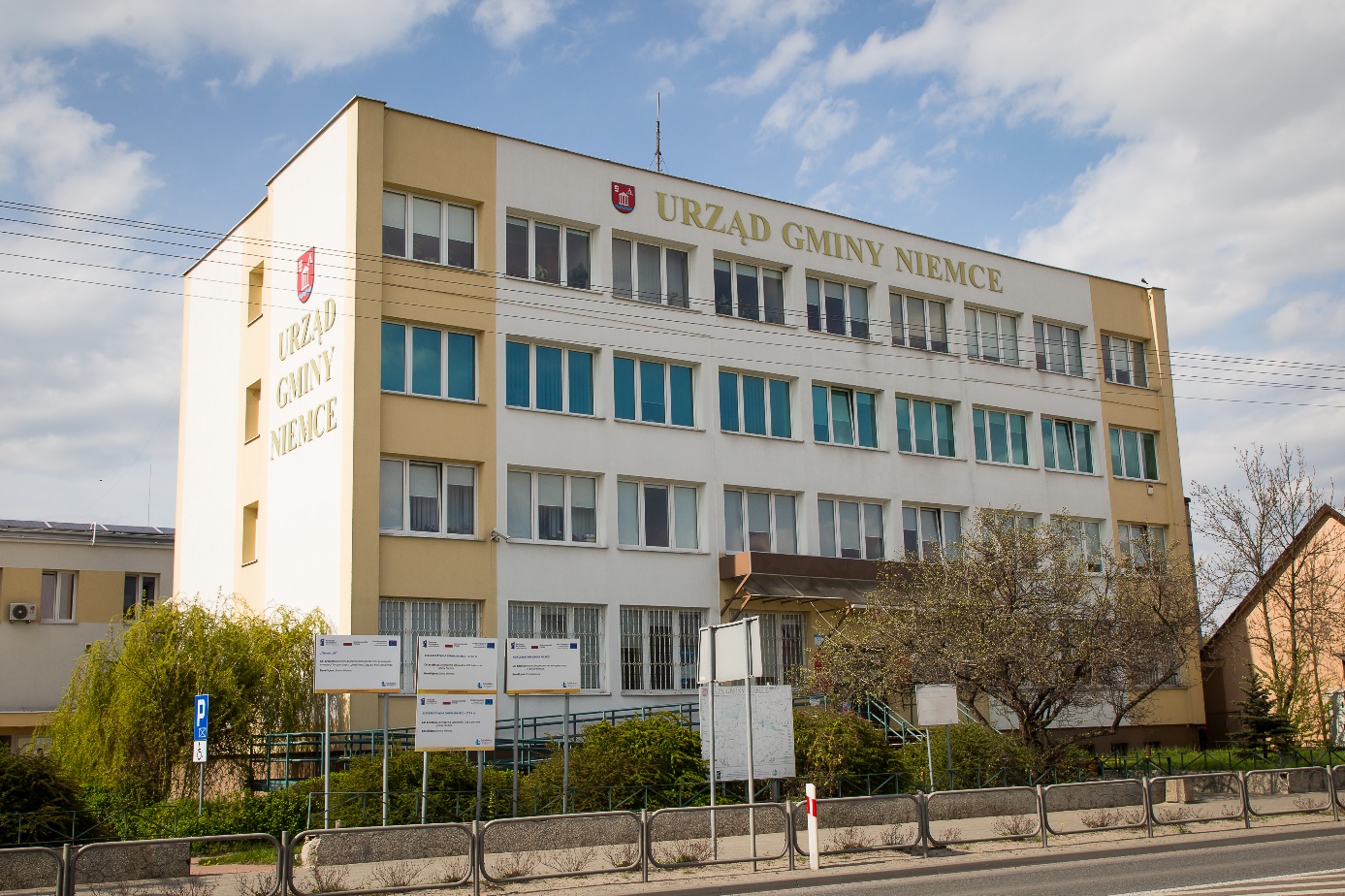 Budynek Urzędu Gminy NiemceRada GminyRada Gminy jest organem stanowiącym i kontrolnym wybieranym na 5 letnią kadencje. 
Do właściwości Rady Gminy należą  m. in. uchwalanie statutu gminy, ustalanie wynagrodzenia wójta, uchwalanie budżetu gminy, uchwalanie miejscowych planów zagospodarowania przestrzennego, podejmowanie uchwał w sprawach podatków i opłat 
w granicach określonych w odrębnych ustawach. Rada obraduje na sesjach zwoływanych przez Przewodniczącego Rady. Termin sesji, jej miejsce i porządek obrad podaje się do wiadomości mieszkańców. Radę Gminy tworzy 15 osób. Radni współpracują w ramach 
6 komisji stałych:Komisja Rewizyjna, Komisja Rozwoju Gospodarki, Mienia, Ochrony Środowiska i Rolnictwa, Komisja Oświaty i Kultury,  Komisja Budżetu i Finansów,  Komisja Zdrowia, Sportu i Spraw Społecznych, Komisja Skarg, Wniosków i Petycji.Władze lokalne Wójt jest organem wykonawczym, którego kadencja trwa 5 lat. Wójt wykonuje uchwały Rady Gminy i zadania określone przepisami prawa. Do zadań Wójta należy w szczególności: przygotowanie projektów uchwał, opracowywanie projektów programów rozwoju, określenie sposobu wykonywania uchwał, gospodarowanie mieniem komunalnym, wykonywanie budżetu, zatrudnianie i zwalnianie kierowników gminnych jednostek organizacyjnych. Funkcję Wójta od 2010 r. sprawuje Krzysztof Urbaś. Urząd Gminy jest aparatem pomocniczym Wójta. Wykonuje zadania mające na celu realizację spoczywających na gminie zadań własnych, zadań zleconych, zadań wykonywanych na podstawie porozumienia z organami administracji rządowej, zadań publicznych powierzonych gminie 
w drodze zawartych porozumień.ZatrudnienieW 2022 r. w strukturze Urzędu Gminy Niemce funkcjonowało 7 komórek organizacyjnych,  4 samodzielne stanowiska pracy i 1 wieloosobowe stanowisko pracy. Na dzień 31 grudnia 2022 roku zatrudnienie w Urzędzie wynosiło 66 osób. Zdecydowana większość pracowników Urzędu Gminy Niemce posiada wykształcenie wyższe. Dbając o rozwój potencjału pracowników, w 2022 r. skupiono się przede wszystkim na doskonaleniu ich umiejętności poprzez udział zarówno w dostępnych na rynku szkoleniach otwartych, jak i szkoleniach zamkniętych odpowiadających potrzebom Urzędu. Instytucja współpracuje z firmami szkoleniowymi oferującymi doświadczonych i kompetentnych trenerów. Ponadto Urząd złożył w październiku 2022 r. do Powiatowego Urzędu Pracy 
w Lublinie Wniosek o przyznanie środków z Krajowego Funduszu Szkoleniowego na finansowanie działań na rzecz kształcenia ustawicznego pracowników i pracodawców 
w ramach priorytetów wydatkowania środków KFS w roku 2022. W ramach przyznanego 
w dniu 19.12.2022 r. dofinansowania ( wysokość dofinansowania 36677,70 zł) przeprowadzony został cykl szkoleń pt.:„ Standardy przy tworzeniu dokumentów w MS Office dostępnych cyfrowo przyjazne dla osób z niepełnosprawnościami”,  w którym uczestniczyło 55 pracowników, „Udostępnienie informacji publicznej w praktyce – realizacja trudnych wniosków. Zmiany w udostępnianiu umów cywilno-prawnych w 2022 roku – nowe obowiązki jednostek sektora finansów publicznych po nowelizacji”, w którym przeszkolono 
5 pracowników oraz „Elektronizacja zamówień publicznych i centralny rejestr umów”, 
w którym uczestniczyło 16 pracowników. Szkolenie rozpoczęło się 29.12.2022 r., 
a zakończyło 14.02.2023 r. Pracownicy Urzędu mają również możliwość rozwijania swoich kompetencji na studiach podyplomowych. Kierownictwo Urzędu wierzy, że wiedza 
i umiejętności zdobyte w trakcie studiów pozwolą pracownikom stosować najlepsze praktyki oraz dbać o najwyższą jakość realizacji zadań.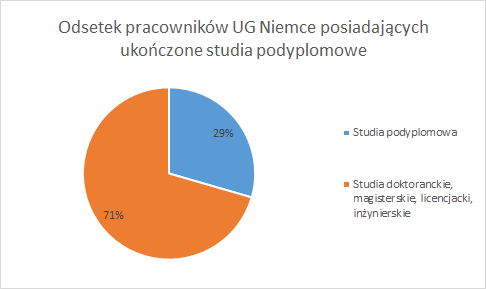 W Urzędzie stwarza się możliwości odbycia stażu z Urzędu Pracy dla osób posiadających status bezrobotnego – spełniającego warunki, o których mowa  w ustawie o promocji zatrudnienia i instytucjach rynku pracy. Staże organizuje się na okres od 3-6 miesięcy zgodnie 
z obowiązującymi przepisami i możliwościami finansowymi właściwego Urzędu Pracy. 
W roku 2022 r. z tej formy zdobywania doświadczenia zawodowego skorzystała 1 osoba. Oprócz możliwości odbycia stażu z Urzędu Pracy w tut. Urzędzie jest również możliwość odbycia praktyk przez uczniów i studentów różnych kierunków. W roku 2022 r.
praktyki i staże odbyło 3 uczniów oraz 1 słuchacz szkoły policealnej.Urząd Gminy Niemce korzysta ze zwolnienia z wpłat na Państwowy Fundusz Rehabilitacji Osób Niepełnosprawnych (PFRON) na podst. art. 21 ust 2a ustawy z dnia 27 sierpnia 1997 r. o rehabilitacji zawodowej i społecznej oraz zatrudnieniu osób niepełnosprawnych. Na dzień 31 grudnia 2022 roku w Urzędzie zatrudniono 1 osobę  z orzeczeniem o umiarkowanym stopniu niepełnosprawności, 1 osobę ze znacznym stopniem niepełnosprawności oraz 2 osoby z lekkim stopniem niepełnosprawności.Na dzień 31.12.2022 r. w gminnych jednostkach  stan zatrudnienia przedstawiał się następująco:Ośrodek Pomocy Społecznej w Niemcach na dzień 31.12.2022 r. zatrudniał 18 osób tj. 17,5 etatu. W ramach umów zlecenia w 2022 r. Ośrodek zatrudniał 35 osób tj. informatyk, osoby świadczące usługi opiekuńcze – zwykłe, specjalistyczne usługi opiekuńcze, usługi w ramach programu "Opieka wytchnieniowa" - edycja 2022, Asystent osobisty osoby niepełnosprawnej – edycja 2022.Gminna Biblioteka Publiczna w Niemcach- 9 pracowników ( 7 w pełnym wymiarze, 1 – ½ etatu, 1 – 5/13 etatu), Gminny Ośrodek Administracyjny Szkół w Niemcach – 10 pracowników,Gminny Ośrodek Kultury - 7 w ramach umowy o pracę ( 4 w pełnym wymiarze, 2 – ½ etatu, 1- ¾ etatu), 9 osób na umowę zlecenie,Szkoły i przedszkola ( stan zatrudnienia na dzień 31.12.2022 r.)Zespół Placówek Oświatowych w Ciecierzynie: zatrudnienie 60 osób, w tym 39 nauczycieli,Zespół Placówek Oświatowych w Dysie: zatrudnienie 57 osób, w tym 39 nauczycieli,Szkoła Podstawowa w Jakubowicach Konińskich: zatrudnienie 39 osoby, w tym 31nauczycieli,Szkoła Podstawowa w Krasieninie: zatrudnienie 40 osób, w tym 30 nauczycieli,Szkoła Podstawowa w Nasutowie: zatrudnienie 28 osób, w tym 24 nauczycieli,Szkoła Podstawowa w Niemcach: zatrudnienie 75 osób, w tym 56 nauczycieli,Szkoła Podstawowa w Rudce Kozłowieckiej: zatrudnienie 25 osób, w tym 21 nauczycieli,Przedszkole Publiczne w Niemcach: zatrudnienie 47 osób, w tym 27nauczycieli,Żłobek Gminny „Bajkowa Kraina” w Niemcach - 16 pracowników, Zespół Opieki Zdrowotnej w Niemcach -  16 pracowników etatowych,Zakład Gospodarki Komunalnej w Niemcach – 35 pracowników.W ramach przyjęć interesantów Wójt Gminy przyjął w 2022 r. 218 osób.Sprawy zgłaszane podczas przyjęć interesantów dotyczyły głównie:W 2022 r. zostało sporządzonych 285 zarządzenia wójta. Wójt Gminy Niemce realizując zadania samorządu i działając w oparciu o przyjęte dokumenty programowe, wydał 42 upoważnienia dla pracowników Urzędu Gminy i jednostek organizacyjnych.W 2022 r. do Urzędu wpłynęło 84 wnioski o udostępnienie informacji publicznej.Urząd Stanu  Cywilnego i demografiaW 2022 r. w Urzędzie Stanu Cywilnego w Niemcach  sporządzono łącznie 194 akty stanu cywilnego w tym:akty urodzeń: dzieci, które urodziły się na terenie gminy Niemce – 1,  transkrybowane- 13,akty małżeństw: konkordatowe i cywilne – 81, transkrybowane – 1,akty zgonów: 96, transkrybowane - 3.W dniu 14 maja 2022 r. Wójt odznaczył medalami, przyznawanymi przez Prezydenta Rzeczypospolitej Polskiej „Za długoletnie pożycie Małżeńskie”, 31 par małżeńskich.W roku 2022 r.  liczba wykonanych czynności w Referacie Spraw Obywatelskich i Urzędu Stanu Cywilnego wynosiła:sporządzanie wzmianek dodatkowych w aktach stanu cywilnego – 194,sporządzanie przypisków w aktach stanu cywilnego – 556,migracja aktów do Rejestru Stanu Cywilnego – 905,czynności materialno-techniczne z zakresu rejestracji stanu cywilnego – 37,wydanie odpisów aktów stanu cywilnego ( skróconych, zupełnych, na drukach wielojęzycznych) – 1625,wydawanie zaświadczeń, zezwoleń oraz przyjmowanie oświadczeń – 60,usuwanie niezgodności – 356,wydawanie decyzji w sprawie imion i nazwisk – 4.zameldowania, wymeldowania, zgłoszenia wyjazdu na pobyt czasowy lub stały, zgłoszenia powrotu z pobytu czasowego - 867,usuwanie niezgodności – 1652,nadanie nr PESEL i zmiana numeru PESEL – 166,nadanie nr PESEL obywatelom z Ukrainy – 845, wydawanie decyzji w sprawach meldunkowych – 11,udostępnianie danych z rejestru mieszkańców oraz rejestru zamieszkania cudzoziemców oraz udostępnienie danych z Rejestru Dowodów Osobistych oraz dokumentacji związanej z dowodami osobistymi – 226,wydawanie zaświadczeń z rejestru mieszkańców oraz rejestru zamieszkania cudzoziemców oraz wydawanie zaświadczeń z Rejestru Dowodów Osobistych zawierających pełny wykaz danych osoby, której wniosek dotyczy – 328,udzielenie informacji publicznej – 0,wydawanie dowodów osobistych – 2221,przyjmowanie zgłoszeń o utracie lub uszkodzeniu dowodu osobistego -128,unieważnianie dowodu osobistego w Rejestrze Dowodów Osobistych – 89,wydawanie decyzji w sprawach dowodów osobistych – 0.Gminę Niemce tworzy 29 sołectw: Baszki, Boduszyn, Ciecierzyn, Dys, Dziuchów, Elizówka, Jakubowice Konińskie, Jakubowice Konińskie - Kolonia, Kawka, Kolonia Bystrzyca, Krasienin, Krasienin – Kolonia, Leonów, Ludwinów, Łagiewniki, Majdan Krasieniński, Nasutów, Niemce, Nowy Staw, Osówka, Pólko, Pryszczowa Góra, Rudka Kozłowiecka, Stoczek, Stoczek – Kolonia, Swoboda, Wola Krasienińska, Wola Niemiecka i Zalesie. W okresie od początku do końca 2022 r. liczba mieszkanek i mieszkańców zwiększyła się 
o 229 osoby,  przez co na dzień 31 grudnia 2022 r. wynosiła 20047 osób, w tym 10210 kobiet i 9837 mężczyzn. Liczba mieszkańców  zameldowanych na pobyt stały  w poszczególnych miejscowościach:
W odniesieniu do poszczególnych kategorii wiekowych:liczba mieszkanek w wieku przedprodukcyjnym (15 lat i mniej) wynosiła 1839 osób,  a liczba mieszkańców wynosiła 1917 osób,liczba mieszkanek w wieku produkcyjnym (16-59 lat) wynosiła 6118 osób, a liczba mieszkańców w wieku produkcyjnym  (16-60 lat), wynosiła 6172 osób,liczba mieszkanek w wieku poprodukcyjnym wynosiła 2253 osób , a liczba mieszkańców wynosiła 1748 osób.W 2022 r. narodziło się w gminie 178 osoby, w tym 78 dziewczynek i 100 chłopców. W 2022 r. zmarło 189 osób, w tym 86 kobiet  i 103 mężczyzn. Wobec tego przyrost naturalny w 2022 r. wyniósł 0 osób. Realizacja uchwał Rady Gminy NiemceW 2022 r. Rada Gminy Niemce podjęła ogółem 134 uchwały, z czego przepisy prawa miejscowego zawarte były w 75 uchwałach i podlegały opublikowaniu w Dzienniku Urzędowym Województwa Lubelskiego ( 71 w 2022 r., 4 w 2023 roku). W 2022 r. Wojewoda Lubelski wydał pięć rozstrzygnięć nadzorczych:Rozstrzygnięcie nadzorcze nr PN-II.4131.86.2022 Wojewody Lubelskiego z dnia 16 marca 2022 r. stwierdzające nieważność uchwały Nr XXXIII/320/2022 Rady Gminy Niemce z dnia 
18 lutego 2022 r. w sprawie przyjęcia przez Gminę Niemce Programu ,,Korpus Wsparcia Seniorów”, w części obejmującej § 5 w brzmieniu: „w Dzienniku Urzędowym Województwa Lubelskiego”.Rozstrzygnięcie nadzorcze nr PN-II.4131.224.2022 Wojewody Lubelskiego z dnia 5 maja 2022 r. stwierdzające nieważność uchwały Nr XXXV/345/2022 Rady Gminy Niemce z dnia 
5 kwietnia 2022 r. w sprawie organizacji bezpłatnego transportu i opieki w czasie przewozu dzieci i młodzieży będących obywatelami Ukrainy, zamieszkałych na terenie Gminy Niemce do szkół i przedszkoli oraz ośrodków rewalidacyjno-wychowawczych w roku szkolnym 2021/2022, w części obejmującej § 7 uchwały w brzmieniu: „w Dzienniku Urzędowym Województwa Lubelskiego”.Rozstrzygnięcie nadzorcze NR PN-II.4131.237.2022 z dnia 9 maja 2022 r.
stwierdzające nieważność uchwały Nr XXXV/337/2022 Rady Gminy Niemce z dnia 5 kwietnia 2022 roku w sprawie przyjęcia programu opieki nad zwierzętami bezdomnymi oraz zapobiegania bezdomności zwierząt na terenie gminy Niemce w 2022 roku, w części obejmującej § 12 w brzmieniu: „przekazane Fundacji lub ” Programu, stanowiącego załącznik do uchwały.Rozstrzygnięcie nadzorcze nr PN-II.4131.263.2022 Wojewody Lubelskiego z dnia 18 maja 2022 r. stwierdzające nieważność uchwały Nr XXXVI/354/2022 Rady Gminy Niemce z dnia 
29 kwietnia 2022 r. w sprawie przystąpienia do sporządzenia Strategii Rozwoju Gminy Niemce na lata 2021-2030 oraz określenia szczegółowego trybu i harmonogramu opracowania projektu strategii, w tym trybu konsultacji.Rozstrzygnięcie nadzorcze nr PN-II.4131.321.2022 Wojewody Lubelskiego z dnia 10 sierpnia 2022 r. stwierdzające nieważność uchwały Nr XL/377/2022 Rady Gminy Niemce z dnia 7 lipca 2022 r. w sprawie uchwalenia ,,Wieloletniego programu gospodarowania mieszkaniowym zasobem Gminy Niemce na lata 2022-2026”.W 2022 r. Rada Gminy odbyła 12 posiedzeń.  W okresie od stycznia do grudnia 2022 r. realizowane były zarówno ubiegłoroczne uchwały, jak i uchwały podjęte w latach poprzednich.  Natomiast część uchwał podjętych na sesjach 
w miesiącach: wrzesień – grudzień wykonywana jest dopiero w bieżącym roku. Sytuacja taka dotyczy miedzy innymi uchwał, które ustaliły przepisy podatkowe oraz budżet gminy 
na 2023 r. Budżet gminy, stanowiący podstawę gospodarki finansowej na rok 2022, przyjęty został uchwałą Nr XXXII/309/2021 z dnia 21 grudnia 2021 r. w sprawie uchwalenia budżetu na 2022 r., w wysokości 88.812.375,98 zł po stronie dochodów i  97.597.487,98 zł po stronie wydatków. Na sesji w tym dniu podjęto również uchwałę Nr XXXII/308/2021 w sprawie uchwalenia Wieloletniej Prognozy Finansowej Gminy Niemce na lata 2022 – 2034. Na podstawie ustawy o samorządzie gminnym i ustawy o finansach publicznych w ciągu roku budżetowego w 2022 r. Rada Gminy dokonała zmian w budżecie następującymi uchwałami:Uchwała Nr XXXIII/318/2022 Rady Gminy Niemce z dnia 18 lutego 2022 r. 
- zwiększając plan dochodów o kwotę 1.577.875,90 zł oraz plan wydatków budżetu gminy o kwotę 5.309.316,91 zł;Uchwała Nr XXXIV/334/2022 Rady Gminy Niemce z dnia 7 marca 2022 r., 
- zwiększając plan dochodów  i wydatków budżetu gminy o kwotę 234.459,- zł,Uchwała Nr XXXV/335/2022 Rady Gminy Niemce z dnia 5 kwietnia 2022 r., 
- zwiększając plan dochodów o kwotę 6.212.805,68 zł i wydatków budżetu o kwotę 6.972.805,68 zł;Uchwała Nr XXXVI/350/2022 Rady Gminy Niemce z dnia 29 kwietnia 2022 r.,  
- zwiększając plan dochodów o kwotę 6.420.174,26 i wydatków budżetu gminy o kwotę 12.253.963,65 zł;Uchwała Nr XXXVII/357/2022 Rady Gminy Niemce z dnia  2 czerwca 2022 r.,  
- zwiększając plan dochodów o kwotę 1.535.230,32 zł i  plan wydatków budżetu gminy o kwotę 2.338.350,- zł;Uchwała Nr XXXIXI/370/2022 Rady Gminy Niemce z dnia  28 czerwca 2022 r., 
- zwiększając plan dochodów o kwotę 19.000,- zł i  plan wydatków budżetu gminy o kwotę 19.000,- zł;Uchwała Nr XL/372/2022 Rady Gminy Niemce z dnia 7 lipca 2022 r., 
- zwiększając plan dochodów o kwotę 1.169.320,18 zł i  plan wydatków budżetu gminy o kwotę 1.491.520,18 zł;Uchwała Nr XLII/380/2022 Rady Gminy Niemce z dnia 9 września 2022 r.,
- zwiększając plan dochodów  i  plan wydatków budżetu gminy o kwotę  8.813.948,89 zł;Uchwała Nr XLIII/393/2022 Rady Gminy Niemce z dnia 29 września 2022 r., 
- zmniejszając plan dochodów o kwotę 896.045,39 zł i  zmniejszając plan wydatków budżetu gminy o kwotę  16.660,39 zł; Uchwała Nr XLIV/396/2022 Rady Gminy Niemce z dnia 4 listopada 2022 r.,
- zmniejszając plan dochodów o kwotę 3.251.372,59 zł i zmniejszając plan wydatków budżetu gminy o kwotę  11.586.631,59 zł; Uchwała Nr XLV/434/2022 Rady Gminy Niemce z dnia 1 grudnia 2022 r., 
- zwiększając plan dochodów  i  plan wydatków budżetu gminy o kwotę  815.579,- zł;Uchwała Nr XLVI/444/2022 Rady Gminy Niemce z dnia 16 grudnia 2022 r.;
- zwiększając plan dochodów o kwotę 1.769.641,90 zł i  plan wydatków budżetu gminy o kwotę 782.232,30 zł.Rada Gminy w uchwale budżetowej, w określonych przypadkach, upoważniła Wójta 
do dokonywania zmian w budżecie w trakcie roku budżetowego. Korzystając z tego upoważnienia, Wójt wydał 26 zarządzenia dotyczących zmian w budżecie. Po dokonanych zmianach budżet gminy Niemce na koniec roku budżetowego stanowił kwotę 117.733.951,85 zł  po stronie dochodów i 129.526.330,33 zł po stronie wydatków.  W dniu 2 czerwca 2022 r. podczas sesji odbyła się debata na temat raportu o stanie gminy Niemce za 2021r., na podstawie którego Rada Gminy uchwałą Nr XXXVII/365/2022 udzieliła wotum zaufania Wójtowi Gminy Niemce za 2021r. W dniu 2 czerwca 2022 r. Wójt przedstawił Radzie Gminy sprawozdanie z wykonania budżetu za 2021 r., na podstawie którego Rada Gminy, po zapoznaniu się z  opinią Regionalnej Izby Obrachunkowej w Lublinie, uchwałą Nr XXXVII/367/2022 z dnia 2 czerwca 2022 r. udzieliła Wójtowi absolutorium za 2021 r. Rada Gminy w 2022 r. podjęła 8 uchwał w sprawie zmian w Wieloletniej Prognozie Finansowej:Uchwała Nr XXXIII/319/2022 Rady Gminy Niemce z dnia 18 lutego 2022 r.,Uchwała Nr XXXV/336/2022 Rady Gminy Niemce z dnia 05 kwietnia 2022 r.,  Uchwała Nr XXXVI/351/2022 Rady Gminy Niemce z dnia 29 kwietnia 2022r., Uchwała Nr XXXVII/358/2022 Rady Gminy Niemce z dnia 02 czerwca 2022 r.,Uchwała Nr XL/373/2022 Rada Gminy Niemce z dnia 7 lipca 2022 r.,Uchwała Nr XLII/381/2022 Rada Gminy Niemce z dnia 9 września  2022 r.,Uchwała Nr XLIV/397/2022 Rada Gminy Niemce z dnia 4 listopada 2022 r.Uchwała Nr XLVI/445/2022 Rada Gminy Niemce z dnia 16 grudnia 2022 r.Jednym z dochodów własnych gminy są wpływy z podatku od nieruchomości od osób fizycznych, prawnych i jednostek nie posiadających osobowości prawnej. Realizując w 2022r. uchwałę Nr XXXI/295/2021 Rady Gminy Niemce z dnia 30 listopada 2021 r. określającą wysokość stawek podatku od nieruchomości w oparciu o uregulowania ustawy o podatkach 
i opłatach lokalnych wpływy za rok 2022 wyniosły 10.151.035,83 zł. Podatkiem od środków transportowych, zgodnie z uchwałą Nr XXXI/296/2021 Rady Gminy Niemce z dnia 30 listopada 2021 r. w sprawie określenia wysokości rocznych stawek podatku od środków transportowych opodatkowano zarówno osoby fizyczne jak i prawne, wpływy za 2022 r. wyniosły łącznie 478.529,83 zł.W 2022 r. realizując uchwałę Nr XXXI/297/2021 Rady Gminy Niemce z dnia 30 listopada 2021 r. w sprawie obniżenia średniej ceny skupu żyta przyjmowanej  do obliczenia podatku rolnego na  2022 r. wpływy z tytułu podatku rolnego za 2022 r. od osób prawnych wyniosły  32.911,30 zł, zaś od osób fizycznych 1.823.305,48 zł.Wobec osób fizycznych i prawnych zalegających w opłacaniu podatku rolnego, leśnego, 
od nieruchomości oraz od środków transportowych w 2022 r. wystawiono 1932 upomnienia. 
Po wystawieniu upomnień cześć zalegających uiściła należności, a wobec pozostałych wystawiono 443 tytuły wykonawcze na zaległości podatkowe. W 2022 r. wysłano 3548 upomnień obejmujących zaległości z tytułu opłaty za gospodarowanie odpadami komunalnymi oraz wystawiono 544 tytuły wykonawcze. Sołtysi zainkasowali podatek, od którego została naliczona i wypłacona prowizja w kwocie 81.268,00  zł. Inną należnością wypłacaną sołtysom jest zryczałtowana  dieta wypłacana w związku 
z pełnieniem funkcji sołtysa. Z tego tytułu, na podstawie uchwały Nr XXXII/305/2021 z dnia 21 grudnia 2021r. w sprawie ustalenia wysokości i zasad przyznawania diet sołtysom 
z terenu Gminy Niemce w roku 2021 wypłacono 110.232,00 zł.Dieta za udział w posiedzeniach przysługuje radnym. Zgodnie z uchwałą 
Nr XXXII/311/2021 Rady Gminy Niemce z dnia 21 grudnia 2021 r.  oraz uchwałą Nr XLII/392/2022 Rady Gminy Niemce z dnia 9 września 2022 r. w sprawie ustalenia wysokości  i zasad wypłacania diet radnym Rady Gminy Niemce w 2022 r. wypłacono 343.162,66 zł. Ponadto, Rada Gminy Niemce w 2022 r. podjęła następujące uchwały związane z finansami:Uchwała Nr XLV/435/2022 z dnia 1 grudnia 2021 r. w sprawie określenia wysokości stawek podatku od nieruchomości obowiązujących na terenie gminy Niemce na rok 2023 r. – realizacja 2023 r.Uchwała Nr XLV/436/2022 z dnia 1 grudnia 2022 r. w sprawie obniżenia średniej ceny skupu żyta przyjmowanej do obliczenia podatku rolnego na 2023 rok – realizacja 2023 r.Uchwała Nr XLV/437/2022 z dnia 1 grudnia 2022 r. w sprawie określenia wysokości rocznych stawek podatku od środków transportowych obowiązujących na terenie gminy Niemce na rok 2023 – realizacja 2023 r.Uchwała Nr XLVI/447/2022 z dnia 16 grudnia 2022 r. w sprawie uchwalenia budżetu na 2023 rok - realizacja 2023 r.Uchwała Nr XLVI/446/2022 z dnia 16 grudnia 2022 r. w sprawie uchwalenia wieloletniej prognozy finansowej- realizacja 2023 r.Od dnia 28.07.2021 r. opłaty z tytułu zaopatrzenia w wodę i odprowadzania ścieków naliczone były na podstawie decyzji znak LU.RZT.70.227.2021.JB Państwowe Gospodarstwo Wodne Wody Polskie ( cena netto za dostarczoną wodę 2,96 zł/ m3 cena netto za odprowadzanie ścieków do gminnej oczyszczalni ścieków Niemce 5,25 zł/m3, cena netto za odprowadzanie ścieków do podmiotu zewnętrznego 7,27 zł/m3).W roku 2022 realizowane były niżej wymienione uchwały Rady Gminy Niemce z zakresu planowania przestrzennego:Realizacja Uchwały Nr XXVII/238/2013 Rady Gminy Niemce  z dnia 25 stycznia 2013 r. 
w sprawie zmian miejscowego planu zagospodarowania przestrzennego gminy Niemce, zmienionej Uchwałą Nr XXVII/254/2017 Rady Gminy Niemce z dnia 27 lutego 2017 r., w 2022 r.:Etap II – kontynuacja postępowania o ponowne rozpatrzenie wniosku Wójta Gminy Niemce o zgodę na zmianę przeznaczenia gruntów rolnych na cele nierolnicze i nie leśne  kl. I-III w związku z decyzją Ministra Rolnictwa i Rozwoju Wsi (dalej: MRiRW), w której  wrażono zgodę na przeznaczenie gruntów rolnych na cele nierolnicze w klasie I-III o łącznej pow. 72,4668 ha, natomiast  nie wyrażono zgody na przeznaczenie gruntów rolnych na cele nierolnicze w klasie II- III  o łącznej  pow.  297,3174 ha. W wyniku skargi MRiRW na korzystny dla Gminy Niemce wyrok Wojewódzkiego Sądu Administracyjnego w Warszawie, Naczelny Sąd Administracyjny wydał wyrok uchylający zaskarżony wyrok WSA w Warszawie i przekazał sprawę do ponownego rozpoznania. WSA w Warszawie wyrokiem z dnia 24 marca 2022 r. oddalił skargę Gminy Niemce. Od wyroku WSA w Warszawie dnia 15 czerwca 2022 r. została złożona skarga kasacyjna do NSA w Warszawie. Wg stanu na koniec 2022 roku wniosek oczekiwał na ponowne rozstrzygnięcie sprawy przez NSA w Warszawie. Etap V - w dniu 20 kwietnia 2021 r. Minister Rolnictwa i Rozwoju Wsi wydał zaświadczenie,  iż decyzja Ministra Rolnictwa i Rozwoju Wsi z dnia 30 sierpnia 2019 r. w sprawie zmiany przeznaczenia gruntów rolnych na cele nierolnicze w zakresie pkt. 1 wyrażającego zgodę na zmianę przeznaczenia gruntów klas I-III o łącznej pow. 72,4668 ha jest  ostateczna i prawomocna. W związku z powziętą informacją Wójt Gminy w dniu 27 kwietnia 2021 r. zwrócił się  do Dolnośląskiego Biura Projektowania Urbanistycznego we Wrocławiu o podjęcie dalszych prac projektowych nad zmianą   planu zagospodarowania przestrzennego gminy Niemce. Dla sporządzenia projektu planu zostały zakupione aktualne mapy sytuacyjno-wysokościowe oraz mapy ewidencyjne ze Starostwa Powiatowego w Lublinie. Zmiany planu zostały oznaczone jako etap V. Zmiana miejscowego planu zagospodarowania przestrzennego Gminy Niemce etap V została przyjęta uchwałą Rady Gminy Niemce  Nr XLIV/403/2022 
z dnia 4 listopada 2022 r.Zakończenie prac na podstawie  uchwały Nr  XLVIII/449/2018 z dnia 9 listopada 2018 r. 
w sprawie przystąpienia do sporządzenia zmiany planu zagospodarowania przestrzennego Gminy Niemce (dla działek obejmujących Lubelski Rynek Hurtowy wraz z otoczeniem).W 2021 r. projekt planu został pozytywnie uzgodniony i zaopiniowany oraz wyłożony 
do publicznego wglądu od dnia 25.11.2021 r. do 27.12.2021 r.  Do projektu planu nie wniesiono żadnej uwagi. Zmiana miejscowego planu zagospodarowania przestrzennego Gminy Niemce dla terenu LRH została przyjęta Uchwałą Nr XXXIII/323/2022 Rady Gminy Niemce z dnia 18 lutego 2022 r.Zakończenie prac na podstawie uchwały Nr XLVIII/452/2018 z dnia 9 listopada 2018 r. 
w sprawie przystąpienia do sporządzenia zmiany planu zagospodarowania przestrzennego Gminy Niemce – etap I (dla terenów położonych w obrębach Pryszczowa Góra, Zalesie 
i Niemce). Zmiana miejscowego planu zagospodarowania przestrzennego Gminy Niemce – etap I została przyjęta Uchwałą Nr XLIV/402/2022 Rady Gminy Niemce z dnia 4 listopada 2022 r.W roku 2022 podjęto następujące uchwały z zakresu planowania przestrzennego:Uchwała Nr XXXIII/323/2022 Rady Gminy Niemce z dnia 18 lutego 2022 r. w sprawie aktualności ,,Studium uwarunkowań i kierunków zagospodarowania przestrzennego gminy Niemce” oraz obowiązujących miejscowych planów zagospodarowania przestrzennego na terenie gminy Niemce.Uchwała Nr XXXIII/324/2022 Rady Gminy Niemce z dnia 18 lutego 2022 r. w sprawie przystąpienia do sporządzenia zmian Studium uwarunkowań i kierunków zagospodarowania przestrzennego Gminy Niemce.Uchwała Nr XXXIII/325/2022 Rady Gminy Niemce z dnia 18 lutego 2022 r. w sprawie uchwalenia zmiany miejscowego planu zagospodarowania przestrzennego gminy Niemce (dla terenu LRH) – uchwała zrealizowana, obowiązuje od 30.03.2022 r.Uchwała Nr XXXV/339/2022 Rady Gminy Niemce z dnia 5 kwietnia 2022 r. w sprawie przystąpienia do sporządzenia zmiany miejscowego planu zagospodarowania przestrzennego gminy Niemce – część I  – rozstrzygnięcie nadzorcze Wojewody Lubelskiego NR IF-II.4131.17.2022 z dnia 11 maja 2022 r. stwierdzające nieważność uchwały.Uchwała Nr XXXV/340/2022 Rady Gminy Niemce z dnia 5 kwietnia 2022 r. w sprawie przystąpienia do sporządzenia zmiany miejscowego planu zagospodarowania przestrzennego gminy Niemce – część II  – rozstrzygnięcie nadzorcze Wojewody Lubelskiego NR IF-II.4131.18.2022 z dnia 11 maja 2022 r. stwierdzające nieważność uchwały.Uchwała Nr XXXV/341/2022 Rady Gminy Niemce z dnia 5 kwietnia 2022 r. w sprawie przystąpienia do sporządzenia zmiany miejscowego planu zagospodarowania przestrzennego gminy Niemce – część III  – rozstrzygnięcie nadzorcze Wojewody Lubelskiego NR IF-II.4131.19.2022 z dnia 11 maja 2022 r. stwierdzające nieważność uchwały.Uchwała Nr XXXV/342/2022 Rady Gminy Niemce z dnia 5 kwietnia 2022 r. w sprawie przystąpienia do sporządzenia zmiany miejscowego planu zagospodarowania przestrzennego gminy Niemce – część IV  – rozstrzygnięcie nadzorcze Wojewody Lubelskiego NR IF-II.4131.20.2022 z dnia 11 maja 2022 r. stwierdzające nieważność uchwały.Uchwała Nr XXXVII/360/2022 z dnia 2 czerwca 2022 r. w sprawie przystąpienia 
do sporządzenia zmiany miejscowego planu zagospodarowania przestrzennego gminy Niemce – część I.Uchwała Nr XXXVII/361/2022 z dnia 2 czerwca 2022 r. w sprawie przystąpienia 
do sporządzenia zmiany miejscowego planu zagospodarowania przestrzennego gminy Niemce – część II.Uchwała Nr XXXVII/362/2022 z dnia 2 czerwca 2022 r. w sprawie przystąpienia 
do sporządzenia zmiany miejscowego planu zagospodarowania przestrzennego gminy Niemce – część III.Uchwała Nr XXXVII/363/2022 z dnia 2 czerwca 2022 r. w sprawie przystąpienia 
do sporządzenia zmiany miejscowego planu zagospodarowania przestrzennego gminy Niemce – część IV.Uchwała Nr XLIV/402/2022 z dnia 4 listopada 2022 r. w sprawie uchwalenia zmiany miejscowego planu zagospodarowania przestrzennego gminy Niemce – etap I – uchwała zrealizowana, obowiązuje od 14.12.2022 r.Uchwała Nr XLIV/403/2022 z dnia 4 listopada 2022 r. w sprawie uchwalenia zmiany miejscowego planu zagospodarowania przestrzennego gminy Niemce – etap V – uchwała zrealizowana, obowiązuje od 15.12.2022 r.W 2022 r. w Referacie Planowania Przestrzennego i Gospodarki Nieruchomościami przygotowano następujące uchwały:Uchwała Nr XXXIII/326/202 z 18 lutego 2022 r. w sprawie nadania nazwy drodze wew. w m. Jakubowice Konińskie - Kolonia – uchwała zrealizowana,Uchwała Nr XXXIII/333/2022 z 18 lutego 2022 r. w sprawie wyrażenia zgody utworzenie spółki SIM Lubelskie sp. z o.o. – uchwała zrealizowana,Uchwała Nr XXXV/338/2022 z 05 kwietnia 2022 r. w sprawie wyrażenia zgody na nadania nazwy drodze wew. w m. Jakubowice Konińskie – uchwała zrealizowana,Uchwała Nr XXXV/343/2022 z 05 kwietnia 2022 r. w sprawie wyrażenia zgody na nabycie nieruchomości w m. Ciecierzyn – uchwała zrealizowana,Uchwała Nr XXXVII/ 359/2022 z 02 czerwca 2022 r. w sprawie ustanowienia na prawie własności nieruchomości gruntowej ograniczonego prawa rzeczowego w postaci służebności przesyłu – uchwała zrealizowana,Uchwała Nr XXXIX/371/2022 z 28 czerwca 2022 r. w sprawie zgody na nabycie nieruchomości w m. Dys - uchwała zrealizowana,Uchwała Nr XL/374/2022 z 07 lipca 2022 r. w sprawie zgody na nabycie nieruchomości w m. Krasienin Kolonia  - uchwała zrealizowana,  Uchwała Nr XL/375/2022 z 07 lipca 2022 r. w sprawie zgody na zbycie nieruchomości stanowiącej własność gminy Niemce - uchwała zrealizowana,  Uchwała Nr XL/376/2022 z 07 lipca 2022 r. w sprawie zasad sprzedaży lokali mieszkalnych wchodzących w skład zasobu mieszkaniowego Gminy Niemce – uchwała weszła w życie,Uchwała Nr XL/377/2022 z 07 lipca 2022 r. w sprawie uchwalenia wieloletniego programu gospodarowania mieszkaniowym zasobem Gminy Niemce na lata 2022-2026 – uchwała uchylona przez organ nadzoru,Uchwała Nr XLII/384/2022 z 09 września  2022 r. w sprawie wyrażenia zgody na zamianę nieruchomości w m. Baszki – uchwała zrealizowana,Uchwała Nr XLII/385/2022 z 09 września  2022 r. w sprawie zmiany uchwały nr XL/366/2014 z dnia 10 kwietnia 2014 r. w sprawie podziału sołectwa Niemce na dwa odrębne sołectwa Niemce i Leonów – uchwała zrealizowana,Uchwała Nr XLII/386/2022 z 09 września  2022 r. w sprawie wyrażenia zgody na nabycie nieruchomości w m. Dys – uchwała zrealizowana częściowo,Uchwała Nr XLII/387/2022 z 09 września  2022 r. w sprawie uchwalenia wieloletniego programu gospodarowania mieszkaniowym zasobem Gminy Niemce na lata 2022-2026 – uchwała zrealizowana,Uchwała Nr XLIV/399/2022 z  04 listopada  2022 r. w sprawie wyrażenia zgody na nabycie nieruchomości w m. Woli Niemieckiej – uchwała zrealizowana częściowo,Uchwała Nr XLI/448/2022 z 16 grudnia 2022 r. w sprawie zgody na wydzierżawienie nieruchomości stanowiącej własność Gminy Niemce – uchwała zrealizowana,Uchwała Nr XLI/451/2022 z 16 grudnia 2022 r. w sprawie nadania nazw dla dróg
w miejscowości Elizówka – uchwała w trakcie realizacji.W 2022 r. zostały podjęte następujące uchwały z zakresu ochrony środowiska, gospodarowania odpadami komunalnym i promocji zdrowia:Uchwała Nr XXXV/337/2022 Rady Gminy Niemce z dnia 5 kwietnia 2022 r. w sprawie przyjęcia programu opieki nad zwierzętami bezdomnymi oraz zapobiegania bezdomności zwierząt na terenie gminy Niemce w 2022 roku (DZ. URZ. WOJ. LUB. 2022.2098).Rada Gminy Niemce wypełniając obowiązek wynikający z art. 11a ustawy z dnia 21 sierpnia 1997 r. o ochronie zwierząt uchwala corocznie do dnia 31 marca, program opieki nad zwierzętami bezdomnymi oraz zapobiegania bezdomności zwierząt. W Programie zawarte zostały wszystkie elementy wymienione w art. 11a ust. 2 wspomnianej na wstępie ustawy o ochronie zwierząt. W terminie od dnia 28 stycznia 2021 r. do dnia 18 lutego 2021 r. zostały przeprowadzone konsultacje społeczne. W wyznaczonym czasie uwagi do projektu Programu nie wpłynęły.Do podjętej uchwały zostało wydane rozstrzygnięcie nadzorcze nr PN-II.4131.237.2022 Wojewody Lubelskiego z dnia 9 maja 2022 r. stwierdzające nieważność uchwały Nr XXXV/337/2022 Rady Gminy Niemce z dnia 5 kwietnia 2022 roku w sprawie przyjęcia programu opieki nad zwierzętami bezdomnymi oraz zapobiegania bezdomności zwierząt na terenie gminy Niemce w 2022 roku, w części. (DZ. URZ. WOJ. LUB. 2022.2594). Uchwała nr XXXVII/364/2022 Rady Gminy Niemce z dnia 2 czerwca 2022 r. w sprawie zatwierdzenia rocznego sprawozdania finansowego ZOZ w Niemcach SP ZOZ za 2021.Zgodnie z brzmieniem art. 53 ust.1 ustawy o rachunkowości (t.j. Dz. U z 2021 r. poz. 217 ze zm.) roczne sprawozdanie finansowe Zakładu Opieki Zdrowotnej w Niemcach SP ZOZ podlega zatwierdzeniu przez organ założycielski, nie później niż w ciągu 6 miesięcy od dnia bilansowego. Na podstawie art. 121 ust. 1, ust. 3 i ust. 4 ustawy z dnia 15 kwietnia 2011 r. o działalności leczniczej (t.j. Dz. U. z 2020 r. poz. 295 ze zm.) nadzór nad podmiotem leczniczym niebędącym przedsiębiorcą sprawuje podmiot tworzący. Kierownik Zakładu Opieki Zdrowotnej w Niemcach SP ZOZ przedłożył sprawozdanie finansowe za rok 2020, które obejmuje:bilans sporządzony na dzień 31.12.2021 r., rachunek zysków i strat za okres od 1 stycznia 2020 r. do 31 grudnia 2021 r. informację dodatkową do sprawozdania finansowego za 2021 rok.W przedłożonym sprawozdaniu finansowym Kierownik wykazał zysk. Zgodnie z art. 48 przywołanej powyżej ustawy do zadań rady społecznej należy przedstawianie kierownikowi wniosków i opinii w sprawach rocznego sprawozdania z planu finansowego, w tym planu inwestycyjnego.Uchwała nr XLII/383/2022 Rady Gminy Niemce z dnia 9 września 2022 r. w sprawie przyjęcia programu opieki nad zwierzętami bezdomnymi oraz zapobiegania bezdomności zwierząt na terenie gminy Niemce w 2022 roku (DZ. URZ. WOJ. LUB. 2022.4464).Uwzględniając uwagi rozstrzygnięcia nadzorczego nr PN-II.4131.237.2022 Wojewody Lubelskiego z dnia 9 maja 2022 r. przeprowadzono opiniowanie oraz konsultacje dotyczące uchwały. Rada Gminy Niemce wypełniając obowiązek wynikający z art. 11a ustawy z dnia 21 sierpnia 1997 r. o ochronie zwierząt podjęła uchwałę.  Uchwała nr XLVI/450/2022 Rady Gminy Niemce z dnia 16 grudnia 2022 r. w sprawie pokrycia części kosztów gospodarowania odpadami komunalnymi z dochodów własnych niepochodzących z pobranej opłaty za gospodarowanie odpadami komunalnymi.Zgodnie z art. 6r ust. 2da pkt 1 ustawy z dnia 13 września 1996 r. o utrzymaniu czystości 
i porządku w gminach, rada gminy może postanowić, w drodze uchwały, o pokryciu części kosztów gospodarowania odpadami komunalnymi z dochodów własnych niepochodzących z pobranej opłaty za gospodarowanie odpadami komunalnymi w przypadku, gdy środki pozyskane z opłat za gospodarowanie odpadami komunalnymi są niewystarczające na pokrycie kosztów funkcjonowania systemu gospodarowania odpadami komunalnymi. Uchwała wchodzi w życie z dniem podjęcia.W 2022 roku Referat Inwestycji, Zamówień publicznych i Pozyskiwania środków zewnętrznych przygotował 8 projektów uchwał: Uchwała Nr XXXVI/352/2022 Rady Gminy Niemce z dnia 29 kwietnia 2022 r. w sprawie udzielenia pomocy finansowej Powiatowi Lubelskiemu – zrealizowana. Uchwała Nr XXXVI/354/2022 Rady Gminy Niemce z dnia 29 kwietnia 2022r. w sprawie przystąpienia do sporządzenia Strategii Rozwoju Gminy Niemce na lata 2021-2030 oraz określenia szczegółowego trybu i harmonogramu opracowania projektu strategii, 
w tym trybu konsultacji – uchwała została uchylona przez organ nadzoru.Uchwała Nr XXXVIII/369/2022 Rady Gminy Niemce z dnia 2 czerwca 2022r. w sprawie przystąpienia do sporządzenia Strategii Rozwoju Gminy Niemce na lata 2021-2030 oraz określenia szczegółowego trybu i harmonogramu opracowania projektu strategii, 
w tym trybu konsultacji – zrealizowana.Uchwała Nr  XLIII/394/2022 Rady Gminy Niemce z dnia 29 września 2022 w sprawie wyrażenia zgody na utworzenie przez Gminę Niemce Stowarzyszenia Lubelskiego Obszaru Metropolitarnego – zrealizowana.Uchwała Nr XLIII/395/2022 Rady Gminy Niemce z dnia 29 września 2022 w sprawie wyrażenia zgody na zawarcie porozumienia międzygminnego dotyczącego współdziałania Gmin wchodzących w skład aglomeracji Lublin przy realizacji zadania polegającego na aktualizacji obszaru i granic aglomeracji Lublin – zrealizowana.Uchwała Nr XLIV/400/2022 Rady Gminy Niemce z dnia 4 listopada 2022 r. w sprawie wyrażenia woli przyjęcia przez Gminę Niemce zadania publicznego polegającego na zarządzaniu publiczną drogą powiatową Nr 1550L Lubartów-Annobór- Nowy Staw – Niemce od km 7+981 do km 8+131 w miejscowości Nowy Staw – niezrealizowana.Uchwała Nr XLIV/401/2022 Rady Gminy Niemce z dnia 4 listopada 2022 r. w sprawie przyjęcia planu odnowy miejscowości Rudka Kozłowiecka na lata 2022 - 2030 - zrealizowana.Uchwała Nr XXXVI/353/2022 Rady Gminy Niemce z dnia 29.04.2022 r. w sprawie wyrażenia woli kontynuacji członkostwa Gminy Niemce w Stowarzyszeniu Lokalna Grupa Działania na rzecz rozwoju Gmin Powiatu Lubelskiego „Kraina wokół Lublina” 
w perspektywie finansowej Unii Europejskiej na lata 2021-2027 – zrealizowana.W 2022 r. – w zakresie oświaty zostało procedowanych 9 projektów uchwał oraz wprowadzonych 26 zarządzeń Wójta Gminy Niemce:  Uchwała Nr XXXV/344/2022 Rady Gminy Niemce z dnia 5 kwietnia 2022 r. w sprawie regulaminu określającego wysokość stawek i szczegółowe warunki przyznawania dodatków do wynagrodzenia zasadniczego, szczegółowe warunki obliczania i wypłacania wynagrodzenia za godziny ponadwymiarowe i godziny doraźnych zastępstw w szkołach i przedszkolach prowadzonych przez Gminę Niemce.Uchwała podjęta w związku z koniecznością dostawania zapisów regulaminu wynagradzania do obowiązujących przepisów i stanu faktycznego (utworzenie dodatku dla wicedyrektora któremu powierzono sprawowanie nadzoru pedagogicznego w przypadku, gdy dyrektorem szkoły jest osoba niebędąca nauczycielem/likwidacja dodatku dla kierownika świetlicy i innych stanowisk kierowniczych) oraz polityki oświatowej gminy (podwyższenie stawki dodatku funkcyjnego dla dyrektorów i wicedyrektorów szkół/przedszkoli), w tym utworzenie tekstu jednolitego – uchwała stosowana.Uchwała Nr XXXV/345/2022 Rady Gminy Niemce z dnia 5 kwietnia 2022 r. w sprawie organizacji bezpłatnego transportu i opieki w czasie przewozu dzieci i młodzieży będących obywatelami Ukrainy, zamieszkałych na terenie Gminy Niemce do szkół i przedszkoli oraz ośrodków rewalidacyjno-wychowawczych w roku szkolnym 2021/2022. Uchwała podjęta w związku z możliwością zorganizowania przez gminę bezpłatnego transportu dla dzieci i uczniów będących obywatelami Ukrainy, których pobyt na terytorium Rzeczypospolitej Polskiej jest uznawany za legalny na podstawie art. 2 ust. 1 do miejsca, w którym zapewnia się im kształcenie, wychowanie i opiekę zgodnie z art. 52 ustawy z dnia 12 marca 2022 r. o pomocy obywatelom Ukrainy w związku z konfliktem zbrojnym na terytorium tego państwa – uchwała zrealizowana.Uchwała Nr XXXVI/356/2022 Rady Gminy Niemce z dnia 29 kwietnia 2022 r. w sprawie zmiany uchwały nr XXVII/258/2021 Rady Gminy Niemce z dnia 28 czerwca 2021 r. w sprawie określenia średniej ceny jednostki paliwa w Gminie Niemce w roku szkolnym 2021/2022.Uchwała podjęta w związku z koniecznością dostosowania stawek średniej ceny jednostki paliwa w gminie na r. szk. 2021/2022 do cen aktualnie obowiązujących w związku ze znaczną różnicą wynikającą ze znacznego wzrostu cen paliw w Polsce, a także na stacjach benzynowych działających na terenie Gminy Niemce. Zgodnie z zapisem art. 39a ust. 3 w/w ustawy, średnią cenę jednostki paliwa w gminie określa na każdy rok szkolny rada gminy, w drodze uchwały, uwzględniając ceny jednostki paliwa w gminie – uchwała stosowana.Uchwała Nr XLI/379/2022 Rady Gminy Niemce z dnia 21 lipca 2022 r. w sprawie określenia tygodniowego obowiązkowego wymiaru godzin zajęć nauczycieli niewymienionych w art. 42 ust. 3 ustawy z dnia 26 stycznia 1982 r. – Karta Nauczyciela zatrudnionych w szkołach i placówkach prowadzonych przez Gminę Niemce. - Uchwała uwzględnia zmianę wprowadzoną ustawą z dnia 12 maja 2022r. o zmianie ustawy o systemie oświaty oraz niektórych innych ustaw (Dz.U. 2022.1116), w tym Karty Nauczyciela. W nowym brzmieniu przepisów rozszerzono katalog nauczycieli specjalistów o stanowisko pedagoga specjalnego dla którego rada gminy ma obowiązek określić tygodniowy obowiązkowy wymiar godzin zajęć dydaktycznych, wychowawczych i opiekuńczych. W niniejszej uchwale pensum pedagoga specjalnego zostało  określone w wymiarze 22 godzin tygodniowo – uchwała stosowana.Uchwała Nr XLII/390/2022 Rady Gminy Niemce z dnia 9 września 2022 r. w sprawie określenia średniej ceny jednostki paliwa w Gminie Niemce w roku szkolnym 2022/2023. Uchwała podjęta w związku z obowiązkiem nałożonym na gminę określenia średniej ceny jednostki paliwa w danej gminie na każdy rok szkolny, z uwzględnieniem ceny jednostki paliwa w gminie - zapisy ustawy z dnia 16 października 2019 r. o zmianie ustawy – Prawo oświatowe. Na jej podstawie dokonywano zwrotu kosztów dowożenia uczniów do szkół, gdy opiekę w czasie przewozu zapewniali rodzice ucznia realizując tym samym obowiązek gminy zapewnienia uprawnionym uczniom bezpłatnego transportu do szkoły - na zasadach określonych w umowie zawartej między rodzicami, a wójtem w  r. szk. 2022/2023 – uchwała stosowana.Uchwała Nr XLII/391/2022 Rady Gminy Niemce z dnia 9 września 2022 r. w sprawie zmiany regulaminu określającego wysokość stawek i szczegółowe warunki przyznawania dodatków do wynagrodzenia zasadniczego, szczegółowe warunki obliczania i wypłacania wynagrodzenia za godziny ponadwymiarowe i godziny doraźnych zastępstw w szkołach i przedszkolach prowadzonych przez Gminę Niemce. Uchwała podjęta w związku z koniecznością określenia dodatku funkcyjnego dla mentora w miejsce dotychczasowego opiekuna stażu (§ 1 pkt 2 rozporządzenia dot. § 5 pkt 2 lit. c) w związku ze zmianą Rozporządzenia Ministra Edukacji i Nauki z dnia 24 sierpnia 2022 r. w sprawie wysokości minimalnych stawek wynagrodzenia zasadniczego nauczycieli, ogólnych warunków przyznawania dodatków do wynagrodzenia zasadniczego oraz wynagradzania za pracę w dniu wolnym od pracy wprowadzającą zmianę o charakterze dostosowującym do zmian  w zakresie awansu zawodowego nauczycieli przewidzianych w ustawie z dnia 23 czerwca 2022 r., polegających na odejściu od odbywania staży na kolejny stopień awansu zawodowego– uchwała stosowana.Uchwała Nr  XLV/439/2022 Rady Gminy Niemce z dnia 1 grudnia 2022 r. w sprawie określenia stawki za 1 km przebiegu pojazdu w związku ze zwrotem kosztów przewozu niepełnosprawnych dzieci, młodzieży i uczniów oraz rodziców niepełnosprawnych dzieci z terenu Gminy Niemce do placówek oświatowych. - Uchwała jest wypełnieniem obowiązku gminy wynikającego art. 39a ust. 3 ustawy z dnia 14 grudnia 2016 r. Prawo oświatowe w zakresie określenia, w drodze uchwały rady gminy, stawki za 1 kilometr przebiegu pojazdu, przy założeniu, że stawka ta nie może być niższa niż określona w przepisach wydanych na podstawie art. 34a ust. 2 ustawy z dnia 6 września 2001 r. o transporcie drogowym (Dz. U. z 2022 r. poz. 180 i 209). W związku ze zmianą rozporządzenia w sprawie warunków ustalania oraz sposobu dokonywania zwrotu kosztów używania do celów służbowych samochodów osobowych, motocykli i motorowerów niebędących własnością pracodawcy (Dz. U. z 2023 poz. 5) zostały określone nowe stawki za 1 kilometr przebiegu pojazdu – uchwała stosowana.Uchwała Nr XLV/440/2022 Rady Gminy Niemce z dnia 1 grudnia 2022 r. w sprawie zmiany uchwały nr V/43/2019 Rady Gminy Niemce z dnia 16 kwietnia 2019 r. w sprawie ustalenia wysokości opłat za korzystanie z wychowania przedszkolnego w przedszkolach, oddziałach przedszkolnych w publicznych szkołach podstawowych oraz innych formach wychowania przedszkolnego prowadzonych przez Gminę Niemce. - Uchwała podjęta w związku z określeniem przez Ministra Edukacji i Nauki ( obwieszczenie z dnia 10 czerwca 2022 r. -Monitor Polski z 21 czerwca 2022 r. poz. 613) wysokości wskaźnika waloryzacji maksymalnej opłaty za korzystanie z wychowania przedszkolnego oraz maksymalnej wysokości kwoty tej opłaty po waloryzacji. W wyniku podjętej uchwały obowiązująca stawka od 1.01.2023r wynosi 1,14 zł – uchwała stosowana.Uchwała Nr XLV/441/2022 Rady Gminy Niemce z dnia 1 grudnia 2022 r. w sprawie ustalenia kryteriów wraz z liczbą punktów obowiązujących w postępowaniu rekrutacyjnym do publicznych przedszkoli i oddziałów przedszkolnych w szkołach podstawowych, dla których organem prowadzącym jest Gmina Niemce oraz określenia dokumentów niezbędnych do potwierdzenia spełnienia tych kryteriów.  Uchwała podjęta w związku z potrzebą uwzględnienia wśród obowiązujących kryteriów rekrutacyjnych - kryterium dającego możliwość uzyskania dodatkowych punktów w procesie rekrutacji, w celu dostania się dziecka do wybranego przedszkola nie tylko rodzicom pracującym na podstawie umowy, mających własną działalność gospodarczą, uczących ale także rolnikom. Mając na uwadze specyfikę Gminy Niemce (gmina rolnicza) dodane kryterium zapewnienia realizację potrzeb dziecka i jego rodziny, zwłaszcza potrzeb rodziny, w której rodzice albo rodzic samotnie wychowujący kandydata muszą pogodzić obowiązki zawodowe z obowiązkami rodzinnymi, oraz lokalnych potrzeb społecznych – uchwała stosowana w rekrutacji od r. szk. 2023/2024.W 2022 r. Pracownicy Referatu Organizacyjnego przygotowali następujące uchwały:Uchwała Nr XXXVIII/369/2022 Rady Gminy Niemce z dnia 12.06.2022 r. w sprawie ustalenia sztandaru, insygniów władz Gminy Niemce oraz regulaminu używania 
i ceremoniału pocztu sztandarowego. W dniu 12.06.2023 r. odbyło się uroczyste nadanie sztandaru oraz insygniów władz Gminy Niemce, a uchwałę przekazano do bieżącej realizacji,Uchwała Nr XLV/438/2022 Rady Gminy Niemce z dnia 01.12.2022 r. w sprawie przyjęcia czteroletniego programu opieki nad zabytkami Gminy Niemce na lata 2022 – 2025. Uchwała w trakcie bieżącej realizacji.W 2022 roku Ośrodek Pomocz Społecznej przygotował następujące uchwały:Uchwała Nr XXXIII/320/0222 Rady Gminy Niemce z dnia18 lutego 2022 r. w sprawie przyjęcia przez Gminę Niemce Programu „Korpus Wsparcia Seniorów” - Rada Gminy wyraziła zgodę na przyjęcie przez Gminę Niemce do realizacji Programu „Korpus Wsparcia Seniorów”. Środki na realizację działań w ramach programu pochodzić będą z Funduszu Przeciwdziałania COVID-19.Uchwała Nr XXXVI/355/2022 Rady Gminy Niemce z dnia 29 kwietnia 2022 r. w sprawie przyjęcia programu „Sześćdziesiąt plus dla osób starszych”. Przyjęcie  programu „Sześćdziesiąt plus dla osób starszych w Gminie Niemce na lata 2022-2025” jest wyjściem naprzeciw oczekiwaniom seniorów, budowanie środowiska przyjaznego seniorom dostosowanego do ich potrzeb oraz aktywizacja społeczna
i stymulacja intelektualna osób starszych, a także utrzymanie i poprawa kondycji fizycznej. Mając na względzie usystematyzowanie i upowszechnienie planowanych działań opracowano Program „Sześćdziesiąt plus dla osób starszych w Gminie Niemce na lata 2022-2025”.Uchwała Nr XL/378/2022 Rady Gminy Niemce z dnia 7 lipca 2022 r. w sprawie ustanowienia gminnego programu osłonowego „Korpus Wsparcia Seniorów” na rok 2022 - Program „Korpus Wsparcia Seniorów” na rok 2022 ma na celu zapewnienie usługi wsparcia na rzecz seniorów w wieku 65 lat i więcej przez świadczenie usług wynikających z rozeznanych potrzeb na terenie gminy, wpisujących się we wskazane w Programie obszary oraz poprawa poczucia bezpieczeństwa i możliwości samodzielnego funkcjonowania w miejscu zamieszkania osób starszych poprzez dostęp do tzw. „opieki na odległość”. Adresatami Programu są seniorzy, którzy mają problemy z samodzielnym funkcjonowaniem ze względu na stan zdrowia, prowadzący samodzielne gospodarstwa domowe lub mieszkający z osobami bliskimi, które nie są w stanie zapewnić im wystarczającego wsparcia. W ramach Programu świadczona będzie usługa tzw. „opieki na odległość” przy użyciu „opasek bezpieczeństwa”.W 2022 r. Rada Gminy Niemce podjęła 29 uchwał w sprawie nadania statutów sołectwom 
z terenu Gminy Niemce. W 2022 r. Rada Gminy Niemce podjęła 12 uchwał w sprawie skarg, wniosków i petycji. 18 lutego 2022 r. Rada Gminy podjęła uchwałę Nr XXXIII/328/2022 w sprawie zatwierdzenia planów pracy Komisji Stałych Rady Gminy Niemce. – realizacja w 2022 r. 16 grudnia 2022 r. Rada Gminy Niemce podjęła uchwałę Nr XLVI/449/2022 w sprawie uchwalenia „Gminnego Programu Profilaktyki i Rozwiązywania Problemów Alkoholowych oraz Przeciwdziałania Narkomanii w Gminie Niemce na rok 2023” – realizacja w 2023 roku.18 lutego 2022 r. Rada Gminy Niemce podjęła uchwałę Nr XXXIII/322/2022 w sprawie ustalenia ekwiwalentu pieniężnego dla członków Ochotniczych Straży Pożarnych za udział 
w działaniach ratowniczych, akcjach ratowniczych, szkoleniach pożarniczych, ćwiczeniach pożarniczych organizowanych przez Państwową Straż Pożarniczą lub Gminę – uchwała zrealizowana.Realizacja strategii, polityk i programówUrząd Gminy Niemce oraz gminne jednostki realizują zadania należące do samorządu gminy, działając m.in. w oparciu o dokumenty w postaci: strategii, programów i polityk. Strategia Rozwoju Gminy Niemce na lata 2021 – 2030, została przyjęta uchwałą nr XLVIII/470/2023 Rady Gminy Niemce z dnia 23 lutego 2023 r. Omawianie realizacji polityk, programów i strategii w niniejszym rozdziale podzielono na 16 bloków tematycznych, w których omówiono najistotniejsze zagadnienia dotyczące każdego 
z nich.Finanse gminyDochody budżetuWykonanie dochodów budżetu gminy wynosi 112.597.972,53 zł, tj. 95,64 % dochodów planowanych, w tym:dochody bieżące planowane – 107.501.063,05 zł,dochody bieżące wykonane –   105.203.092,66  zł, co stanowi  97,86 % dochodów planowanych;dochody majątkowe planowane – 10.232.888,80 zł,dochody majątkowe wykonane – 7.394.879,87 zł, co stanowi 72,26 % dochodów planowanych.Wydatki budżetu Wykonanie wydatków budżetu  wynosi 117.741.588,49 zł, co stanowi 90,90 % wydatków planowanych, w tym:wydatki bieżące planowane –  104.093.262,28 zł,wydatki bieżące wykonane –  99.359.846,55  zł co stanowi 95,45 % wydatków planowanych,wydatki majątkowe planowane – 25.433.068,05 zł,wydatki majątkowe wykonane –  18.381.741,94 zł, co stanowi – 72,27 zł  % wydatków planowanych,Przychody i rozchodyW 2022 roku gmina nie zaciągała kredytów. Rozchody budżetu z tytułu spłat  kredytów 
i pożyczek zrealizowane zostały w kwocie 3.980.590,40 zł.Poziom zadłużenia Poziom zadłużenia na początek 2022 r. wynosił 27.872.083,06  zł.  W 2022 r.  dokonano spłaty wcześniej zaciągniętych kredytów i pożyczek na łączną kwotę 3.980.590,40 zł. Poziom zadłużenia z tytułu kredytów i pożyczek długoterminowych oraz emisji obligacji na dzień 31.12.2022 r. wyniósł 23.891.492,66 zł.UmorzeniaSkutki decyzji wydanych w sprawie umorzeń zaległości podatkowych na dzień  31.12.2022r. wynoszą 45.951,60 zł, w tym: podatek od nieruchomości od osób prawnych – 32.802,00 zł, odsetki - 850,00 zł,podatek od nieruchomości od osób fizycznych – 4.810,60 zł, podatek rolny  od osób fizycznych  – 4.771,00 zł, odsetki – 2.718,00 zł.W roku 2022 nie wystąpiły umorzenia w podatku leśnym oraz w podatku od środków transportowych.Umorzenia zaległości w opłacie za gospodarowanie  odpadami na dzień 31.12.2022 r. wynoszą 8.624,56 zł oraz odsetki od zaległości 875,00 zł.Ochrona zdrowiaW Gminie Niemce w 2022 r. funkcjonowały następujące podmioty zapewniające mieszkańcom podstawową opiekę medyczną:Samodzielny Publiczny Zakład Opieki Zdrowotnej w Niemcach z przychodniami w Ciecierzynie i Krasieninie,Niepubliczny Zakład Opieki Zdrowotnej Przychodnia Lekarza Rodzinnego „UŚMIECH” w Niemcach,Niepubliczny Zakład Opieki Zdrowotnej „Krasmedic Centrum” w Krasieninie, który od kwietnia 2018 roku dołączył do przychodni NZOZ SANUS z siedzibą w Lublinie.Z zakresu opieki stomatologicznej usługi świadczy 5 gabinetów stomatologicznych na terenie Gminy Niemce.Na terenie gminy funkcjonuje 6 aptek ogólnodostępnych: 5 w m. Niemce i 1 w m. Krasienin-Kolonia oraz 1 punkt apteczny w m. Dys.Nocna i świąteczna opieka zdrowotna udzielana jest mieszkańcom gminy przez Samodzielny Publiczny Szpital Wojewódzki im. Jana Bożego w Lublinie, ul. M. Biernackiego.Liczba pacjentek i pacjentów w 2022 roku, korzystających z SP ZOZ wynosiła:ogółem: 6876 w tym ubezpieczonych: 5349,ilość pacjentów pielęgniarki POZ ogółem: 7658, w tym  ubezpieczonych 6131,ilość pacjentów pielęgniarki szkolnej – 1853,ilość pacjentów położnej  ogółem: 3002, w tym  ubezpieczonych: 3002.Liczba wykonanych usług kształtowała się następująco:Porady lekarza podstawowej opieki zdrowotnej – 38 438, w tym porady dla:Osób 65 lat i starszych – 13051,Dla dzieci – 5744,Wizyty domowe – 91.Badania diagnostyczne – 26811, w tym:hematologiczne – 3088,biochemiczne – 19712,badanie moczu – 1424,układ krzepnięcia – 386,mikrobiologiczne – 173,EKG – 628,badania radiologiczne – 620,USG – 780.Świadczenia pielęgniarki podstawowej opieki zdrowotnej – 15657,Świadczenia pielęgniarki środowiska nauczania i wychowania – 4991,Świadczenia położnej podstawowej opieki zdrowotnej – 466.W 2022 r w Zespole Opieki Zdrowotnej w Niemcach SP ZOZ  wartość środków trwałych nie zwiększyła się.Program polityki zdrowotnej w Gminie Niemce na lata 2020-2024, przyjęty uchwałą 
Nr XI/116/2019 Rady Gminy Niemce z dnia 28 listopada 2019 r., stanowiący kontynuację programu zdrowotnego „profilaktyka zakażeń wirusem brodawczaka ludzkiego HPV”, który został zaopiniowany przez Agencję Oceny Technologii Medycznych i Taryfikacji.  Z programu skorzystało: w 2021 r. w 2022 r. – ogółem 810 (dziewczęta i chłopcy w wieku 13 lat i ich rodzice – edukacja prozdrowotna w zakresie zapobiegania zakażeniom wirusem brodawczaka ludzkiego), w tym 75 dziewcząt - wykonanie szczepionki HPV - profilaktyka uniwersalna pierwszorzędowa, przy liczbie dziewcząt w populacji określonej w programie w 2022 roku – 131 dziewcząt. Wszystkie zaszczepione otrzymały po 3 dawki szczepionki.Dla porównania w 2021 r. – ogółem skorzystało z programu 693 osób (dziewczęta i chłopcy w wieku 13 lat i ich rodzice – edukacja prozdrowotna w zakresie zapobiegania zakażeniom wirusem brodawczaka ludzkiego), w tym 38 dziewcząt - wykonanie szczepionki HPV - profilaktyka uniwersalna pierwszorzędowa, przy liczbie dziewcząt w populacji określonej w programie w 2021 roku – 118 dziewcząt. Wszystkie zaszczepione otrzymały po 2 dawki szczepionki. Program finansowany był ze środków budżetu gminy: w 2022 – była to kwota 25 353,00  zł, a w 2021 r. 38 536,56 zł.Program polityki zdrowotnej w Gminie Niemce na lata 2021-2023, przyjęty uchwałą Nr XIX/189/2020 Rady Gminy Niemce z dnia 12 października 2020 r., stanowiący kontynuację programu zdrowotno- profilaktycznego - „Rehabilitacja lecznicza – ambulatoryjna (fizykoterapia, masaż leczniczy) mieszkańców Gminy Niemce na lata 2018-2020, który został zaopiniowany przez Agencję Oceny Technologii Medycznych i Taryfikacji (opinia nr 242/2014 z dnia 27.10.2014 r.).Z programu skorzystało: w 2022 r. 506 osób dorosłych i 18 dzieci. Łączna liczba wykonanych zabiegów fizjoterapeutycznych wyniosła 23532.Z oceny jakości świadczeń dokonanych przez pacjentów w formie ankiet, które przeprowadzane były na początku i końcu serii zabiegowej, wynika jednoznacznie, iż u większości pacjentów rehabilitacja przyczyniła się do zmniejszenia dolegliwości związanych z chorobą, dysfunkcją. Należy stwierdzić, iż program przyczynił się do zwiększenia dostępności pacjentów Gminy Niemce do szeroko pojętej rehabilitacji, skrócił czas oczekiwania na zabiegi fizjoterapeutyczne, umożliwił szybszą rehabilitację osobom po urazach i dzieciom, co w przyszłości będzie miało odzwierciedlenie w poprawie stanu zdrowia mieszkańców naszej Gminy.Ocenę jakości świadczeń dokonywali również rodzice najmłodszych pacjentów (dzieci). Ocena ta polegała na określeniu takich wskaźników jak:Gminny Program Profilaktyki i Rozwiązywania Problemów Alkoholowych w Gminie Niemce na 2022 r, został przyjęty uchwałą Nr XXXIII/321/2022 Rady Gminy Niemce w dniu 18 lutego 2022 r.Głównymi założeniami Programu było:Zapobieganie powstawaniu nowych problemów uzależnień i zjawisk przemocy.Zmniejszanie rozmiarów problemów, które aktualnie występują.Zwiększenie świadomości społecznej oraz promowanie zdrowego stylu życia bez alkoholu, narkotyków, dopalaczy, przemocy i innych.W 2022 roku odbyło się 13 posiedzeń Komisji.Planowana kwota na realizację zadań w ramach Programu w 2022 r. -  569 492 zł,w rzeczywistości wydano –  332 288 złWpływy z opłaty ,,kapslowej” w 2022 r. wyniosły 333 672 zł.Ze środków uzyskanych przez gminę z tytułu udzielonych zezwoleń na sprzedaż alkoholu,  
w 2022 roku zostały przyznane dofinansowania na następujące działania:Profilaktyka w szkole - 7 500 zł,Dofinansowanie zajęć sportowych – 1500 zł,Imprezy rodzinne o charakterze otwartym - 42 000 zł, w tym Dzień Dziecka - 27 000 zł,Weekend trzeźwości organizowany przez OPS Niemce - 16 000 zł,Wycieczki i wyjazdy dzieci i młodzieży - 5 000 zł,Wypoczynek dzieci i młodzieży (82 osoby) - 114 150 zł,Dofinansowanie działań Związku Harcerstwa Polskiego - 13 000 zł,Dofinansowanie działań biblioteki - 4 500 zł,Dofinansowanie półkolonii - 13 000 zł,Szkolenie GKRPA i Zespołu Interdyscyplinarnego- 7000 zł,Zespół Placówek Oświatowych w Ciecierzynie - 1000 zł,Klub Seniora Ciecierzyn - 3000 zł,Koło Gospodyń Wiejskich Niemce - 1000 zł,Wynagrodzenia członków Gminnej Komisji - 40 528 zł,Punkt konsultacyjny (zatrudnienie psychologa) - 62 400 zł.Do Gminnej Komisji wpłynęło 15 wniosków o wszczęcie postępowania wobec osób nadużywających alkoholu.Wysłano 54 wezwań na grupę roboczą.  Komisja przeprowadziła 21 rozmów interwencyjno- motywacyjnych z osobami nadużywającymi alkohol.Komisja podjęła decyzję o skierowaniu wobec 6 osób wniosków do sądu o zastosowanie zobowiązania do podjęcia leczenia alkoholowego.Na koniec 2022 r. na terenie funkcjonowało 51 podmiotów posiadających zezwolenie na sprzedaż i podawanie napojów alkoholowych (43 sklepy, 8 barów).Opiniowano 10 wniosków o zezwolenie na sprzedaż napojów alkoholowych.Ład przestrzennyPodstawowym środkiem realizacji polityki przestrzennej gminy Niemce jest miejscowy plan zagospodarowania przestrzennego. Jak pokazuje praktyka, często jest to jedyny skuteczny sposób zarządzania przestrzenią zapewniający zrównoważenie interesu ogółu z interesami jednostek.Na terenie gminy Niemce (z wyłączeniem obszarów wskazanych w Uchwale) funkcjonuje miejscowy plan zagospodarowania przestrzennego uchwalony Uchwałą Nr XVII/299/04 Rady Gminy Niemce z dnia 12 stycznia 2004 r. wraz z sukcesywnie wprowadzanymi zmianami, w tym z rozległą zmianą, obejmującą działki z całego obszaru gminy, wprowadzoną Uchwałą Nr  XXXI/282/2017 Rady Gminy Niemce z dnia 27 czerwca 2017 r., Uchwałą Nr XVI/158/2020 Rady Gminy Niemce z dnia 28 kwietnia 2020 r., Uchwałą Nr XLIV/402/2022 Rady Gminy Niemce z dnia 4 listopada 2022 r., Uchwałą Nr XLIV/403/2022 Rady Gminy Niemce z dnia 
4 listopada 2022 r. Efektywne prowadzenie polityki przestrzennej ma istotny wpływ nie tylko na atrakcyjność wizualną czy funkcjonalną przestrzeni lokalnej, lecz pośrednio może również decydować
o atrakcyjności gminy jako ośrodka gospodarczego, edukacyjnego, kulturalnego, turystycznego itp.Gmina Niemce pokryta jest w 100% powierzchni miejscowym planem zagospodarowania przestrzennego. Realizując obowiązek tworzenia warunków do zaspokajania potrzeb mieszkaniowych  mieszkańców gminy, tworzenia komfortowych i bezpiecznych warunków mieszkaniowych jak również w związku z zainteresowaniem inwestorów pozyskaniem terenów budowlanych, nieustanie monitorowana jest potrzeba  wprowadzania zmian 
w obowiązujących miejscowych planach zagospodarowania przestrzennego (dalej: mpzp) oraz studium uwarunkowań i kierunków zagospodarowania przestrzennego.Zainteresowanie nieruchomościami gruntowymi na terenie gminy Niemce wyraża się m. in. w ilości zrealizowanych wniosków o wypis i wyrys z mpzp.Ogółem w 2022 r. wydanych zostało 1495 szt. wypisów i wyrysów z miejscowego planu, zaświadczeń, opinii i innych pism dotyczących planowania przestrzennego w Gminie. W tej ilości 418 sztuki stanowiły wypisy i wyrysy z planu wydane w celach notarialnych, 377 
w celach projektowych i budowlanych, pozostałe pisma- 700 sztuk. Ilość wniosków o wypis 
i wyrys z miejscowego planu zagospodarowania przestrzennego spadła o 43% w stosunku 
do roku poprzedniego. Średni czas realizacji wniosku o wypis i wyrys z mpzp w 2022 r. wynosił 4 dni.Zainteresowanie inwestorów pozyskaniem nowych terenów oraz zmianą kierunków zagospodarowania wiąże się z dużą ilością wniosków kierowanych do Wójta o zmiany 
w SUiKZP i w MPZP.W 2022 roku złożonych zostało 443 wnioski do zmiany studium i zmiany miejscowego planu zagospodarowania przestrzennego na 1100 działek.Zgodnie z zapisami ustawy o planowaniu i zagospodarowaniu przestrzennym, jeżeli 
w związku z uchwaleniem planu miejscowego albo jego zmianą, wartość nieruchomości wzrosła, a właściciel albo użytkownik wieczysty zbywa tę nieruchomość, wójt (burmistrz albo prezydent miasta) pobiera jednorazową opłatę, ustaloną w tym planie, określoną w stosunku procentowym do wzrostu wartości nieruchomości. W obowiązujących uchwałach w sprawie zmiany miejscowego planu zagospodarowania gminy Niemce w zakresie stawek procentowych stanowiących podstawę określenia tzw. „opłaty planistycznej” przyjęta została wysokość stawki procentowej 1% dla terenów komunikacji oraz 20% dla pozostałych terenów.  Opłata ta jest dochodem własnym gminy.W roku 2022 r. wydanych zostało 95 decyzji w sprawie ustalenia jednorazowej opłaty planistycznej związanej ze wzrostem wartości nieruchomości w wyniku uchwalenia lub zmiany mpzp na łączną kwotę 1 367 847 zł, z tej kwoty wpłacono 811 211 zł. Do SKO odwołano się od 25 decyzji, 13 jest w trakcie rozpatrywania, 5 decyzji zostało utrzymanych 
w mocy. Kultura Jednym z celów Rozwoju Gminy Niemce są działania w zakresie rozwoju  kulturowego 
i fizycznego społeczeństwa oraz kształtowania szacunku do dziedzictwa i tradycji.Gminna Biblioteka Publiczna w Niemcach (GBP) w 2022 r. funkcjonowała w strukturze, 
w której wyróżnia się:2 oddziały:  Oddział dla dorosłych i Oddział dla dzieci zlokalizowane w Niemcach,4 filie biblioteczne zlokalizowane w Ciecierzynie, Nasutowie, Krasieninie i Dysie.Ponadto wg stanu na koniec  2022 r.  GBP w Niemcach posiadała punkty biblioteczne usytuowane w Przedszkolu w Niemcach oraz w szkołach: w Nasutowie, Krasieninie, Jakubowicach Konińskich i w świetlicy w Elizówce.W 2022 roku biblioteka prowadziła współpracę ze szkołami z terenu gminy Niemce oraz Przedszkolem Publicznym w Niemcach, Dysie i Nasutowie, z Gminnym Żłobkiem Bajkowa Kraina w Niemcach oraz z organizacjami pozarządowymi.W 2022 r. nie otwarto ani nie zamknięto żadnej filii bibliotecznej.Księgozbiór na dzień 31 grudnia 2022 r. wynosił 53 641 woluminów.  Zbiory biblioteczne 
w 2022 r. powiększyły się o 2499 woluminów. W przeliczeniu na 1 mieszkańca, łączna liczba woluminów wynosiła 2,5 na dzień 31 grudnia 2022 r. Zwiększyła się liczba nowości wydawniczych a tym samym wzrosła dostępność książek. Aby zaspokoić oczekiwania użytkowników biblioteki, zakupiono książki z różnych dziedzin – dla każdej z grup czytelniczych (w tym dla dzieci, młodzieży i dorosłych).Zbiory audiowizualne na koniec 2022 r.  wynosiły 35 jednostek.Gminna Biblioteka Publiczna w Niemcach zarejestrowała na koniec 2022 r. – 2994 czytelników, którzy skorzystali z usług poszczególnych bibliotek. Wypożyczono na zewnątrz zbiory biblioteczne w ilości 44762 woluminów. W 2022 r. wskaźnik czytelników na 100 mieszkańców wyniósł 14. Najliczniejsze grupy wiekowe to: dzieci od 6-12 lat (782 czytelników) i osoby w wieku   25-44 lat (459czytelników), natomiast wg zajęcia to: uczący się (855 czytelników) i pozostali (1112 czytelników- głównie emeryci i renciści).Z analizy wynika, że w stosunku do roku ubiegłego liczba zarejestrowanych czytelników wzrosła o 189 czytelników, a liczba wypożyczeń o 401 woluminów.W 2022 roku katalogi on-line oraz możliwość zdalnego (internetowego) składania  zamówień zapewniały wszystkie biblioteki.W 2022 r. GBP w Niemcach wraz z filiami zorganizowały szereg imprez bibliotecznych  mających na celu promocję czytelnictwa, w których udział wzięło  6668 uczestników, w tym 2697 osób w konkursie "Czytelnik roku 2022".Biblioteka zakupuje książki zgodnie z zapotrzebowaniem czytelników. Ponadto Gminna Biblioteka Publiczna realizuje różne projekty i prowadzi szeroką działalność kulturalno-oświatową. Mieszkańcy chętnie uczestniczą w spotkaniach autorskich oraz zajęciach plastycznych i warsztatach. Wszystkie te działania przyczyniają się do umacniania się roli biblioteki w środowisku lokalnym.Działania na rzecz seniorów.W 2022 r. Gminna Biblioteka Publiczna w Niemcach obsługiwała 310 seniorów. Gminna Biblioteka  współpracuje z następującymi organizacjami wspierającymi osoby niepełnosprawne i seniorów: Gminnym Ośrodkiem Pomocy Społecznej w Niemcach oraz Klubem Seniora w Niemcach i Klubem Seniora w Ciecierzynie.W 2022 roku GBP w Niemcach złożyła 16 wniosków o dofinansowanie, z czego dofinansowanych zostało 5 na łączną kwotę 1 126 023, 00 zł, w tym z:partnerstwa dla książki - Nasza książka, czyli cykl twórczych warsztatów dla młodzieży 
w kwocie 36 000,00 zł. Projekt osiągnął założone przez nas kluczowe cele i rezultaty, w tym zadanie w pełni wpisało się w założenia biblioteki - miejsca, w którym nie tylko przychodzimy wypożyczyć książki ale i odkrywamy, doświadczamy i budujemy swoją wrażliwość i pasje. Udało nam się pokazać proces tworzenia książki i zaangażować w jej tworzenie międzypokoleniowe zespoły. Łącznie wzięło udział w naszych spotkaniach warsztatowych ponad 15 dzieci wraz rodzicami, natomiast w wyjazdach do Domu Słów, w ramach których odbyło się zwiedzanie i warsztaty czerpania papieru wzięło udział 28 dzieci oraz część zespołu merytorycznego naszej biblioteki. Odbyło się ponad 45 godzin warsztatów w ramach czterech tematów związanych z pisaniem wierszy, ilustratorstwem, drukarstwem, a także introligatorstwem. Projekt przyczynił się do zwiększenia propozycji działań kulturalnych i oferty biblioteki, a także wpłyną na postrzeganie jej jako miejsca będącego w centrum aktywności lokalnej. Ważnym elementem naszego zadania było rozbudzenie wrażliwości 
na potrzebę wzajemnego zrozumienia i budowania systemu wartości. infrastruktura bibliotek 2021-2025 - Budowa filii biblioteki w Elizówce na kwotę 1 069 000,00 zł – w 2022 r. wydatkowano kwotę 450 000,00 zł.zakup i zdalny dostęp do nowości wydawniczych w kwocie 16 500,00 zł, z których zakupiono 648 książek.zakup i zdalny dostęp do nowości wydawniczych (nabór 2) - 4 523,00 zł, z których zakupiono 175 książek. „Mała Książka - Wielki Człowiek” - 140 szt. wyprawek czytelniczych dla dzieci przedszkolnych.Poza wypożyczaniem biblioteka realizuje różne projekty oraz prowadzi szeroką działalność kulturalno-oświatową. Biblioteka organizuje cykliczne imprezy, spotkania autorskie, konkursy, zajęcia plastyczne, warsztaty świąteczne dla mieszkańców, przez co umacnia się jej rola w środowisku lokalnym.Gminny Ośrodek Kultury w Niemcach (dalej: GOK) jest samorządową instytucją kultury i posiada osobowość prawną. Organizatorem instytucji jest gmina Niemce.W 2022 roku GOK prowadził działalność w zakresie edukacji kulturalnej i artystycznej 
w klubach i kołach zainteresowań oraz organizował imprezy ważne w życiu lokalnej społeczności.Stałe formy pracy GOK w 2022 roku to:Pracownia plastyczna,  której uczestnicy brali udział w zajęciach nauki rysunku, malarstwa i rzeźby. Ogółem liczba osób uczestniczących na stałe w zajęciach plastycznych w 2022 roku wyniosła 65 osób. Uczestnicy zajęć z ogromnymi sukcesami brali udział w konkursach plastycznych o zasięgu ogólnopolskich zdobywając w nich główne nagrody m.in. w XXI Międzynarodowym Konkursie Plastycznym - „ Darujmy Światu Pokój” zorganizowanym przez Oświęcimskie Centrum Kultury, honorowe wyróżnienie w Ogólnopolskim Biennale Płaskorzeźby i Reliefu Dzieci i Młodzieży 2022 zorganizowanym przez Pałac Młodzieży w Katowicach oraz w XXIV Międzynarodowym Konkursie Plastycznym „Mój Świat” pt. „ Futurystyczne opowieści”, Ogólnopolskim Konkursie Twórczości Plastycznej Dzieci i Młodzieży „ Człowiek w górach  i w VI Ogólnopolskim Konkursie Plastycznym „Spójrz okiem artysty – Paul Gauguin”.Nauka gry na gitarze. Zajęcia realizowane były indywidualnie lub z podziałem na grupy, z uwzględnieniem stopnia zaawansowania uczniów.STUDIO TAŃCA RYTHM-XDziałalność zespołu RYTHM-X opierała się na systematycznej stałej pracy w grupach wiekowych, wyznaczonych przez ogólnokrajowe przepisy federacji tańca oraz zasad opierających się na stopniu zaawansowania.W skład Studia Tańca RYTHM – X wchodzą następujące grupy:Dorośli 31+ - grupa RTX FOR FUN / roczniki 1992 i wyżej /Dorośli 16+ - grupa RTX TEAM / roczniki 2007 i wyżej /Juniorzy - grupa RTX TEENS / roczniki 2010 – 2011 /Dzieci – grupa RTX KIDS A / roczniki 2013 – 2014 /Dzieci – grupa RTX KIDS B / roczniki 2010 – 2013 /Maluszki – grupa RTX KIDS C / roczniki 2015 – 2017 /Gminny Ośrodek Kultury w Niemcach w 2022 roku zorganizował z powodzeniem warsztaty taneczne z technik HIP HOP OLD SCHOOL z udziałem zaproszonych gości ze świata tanecznego, a także otwarte warsztaty zimowe dla dzieci zwieńczone FERYJNYM TURNIEJEM TAŃCA HIP – HOP oraz otwarte letnie warsztaty dla osób pragnących zapoznać się z pracą zespołu.W wyniku długotrwałego kryzysu pandemicznego i po pandemicznego, RYTHM-X zmagał się z licznymi rezygnacjami z zajęć. Sezon 2021/2022 studio zamknęło z ilością tancerzy – 59. Podczas gdy wiele szkół tańca oraz placówek kultury całkowicie straciło swoją działalność taneczną, Gminnemu Ośrodkowi Kultury w Niemcach, dzięki wysiłkom instruktorów, udało się zachować działalność i charakter realizowanych przez  studio działań.Z początkiem sezonu 2022, na jesieni, otwarty został nowy nabór, w wyniku którego, 
do różnych grup wiekowych zostało przyjętych, aż 59 nowych uczestników . Tym samym udało się odbudować liczebność uczestników do ponad 100 osób.W roku 2022 Tancerze Studia Tańca RYTHM-X zdobyli następujące nagrody:RTX KIDS AWYRÓŻNIENIE SPECJALNE w kategorii HIP-HOP FORMACJE DZIECI  w  Turnieju Tańca Nowoczesnego o Puchar Burmistrza ŁęcznejIII  MIEJSCE w kategorii HIP- HOP FORMACJE FREESTYLE w kategorii wiekowej 8 – 9 lat w Turnieju Tańca HIP – HOP i FREESTYLE w TomaszowicachRTX KIDS BWYRÓŻNIENIE SPECJALNE w kategorii HIP-HOP FORMACJE DZIECI  w  Turnieju Tańca Nowoczesnego o Puchar Burmistrza ŁęcznejIII  MIEJSCE w kategorii HIP- HOP FORMACJE FREESTYLE DEBIUTY w kategorii wiekowej 10 – 13 lat w Turnieju Tańca HIP – HOP i FREESTYLE w TomaszowicachRTX TEENSWYRÓŻNIENIE SPECJALNE w kategorii HIP-HOP FORMACJE JUNIORZY  w  Turnieju Tańca Nowoczesnego o Puchar Burmistrza ŁęcznejIII  MIEJSCE w kategorii HIP- HOP FORMACJE FREESTYLE w kategorii wiekowej 10 – 13 lat w Turnieju Tańca HIP – HOP i FREESTYLE w TomaszowicachRTX TEAMWYRÓŻNIENIE SPECJALNE w kategorii HIP-HOP FORMACJE SENIORZY  w  Turnieju Tańca Nowoczesnego o Puchar Burmistrza ŁęcznejI  MIEJSCE w kategorii HIP- HOP FORMACJE FREESTYLE w kategorii wiekowej 14 lat 
i wyżej w Turnieju Tańca HIP – HOP i FREESTYLE w TomaszowicachZajęcia FITNESS –  w zajęciach  uczestniczyło ponad 30 osób.Warsztaty artystyczne:Warsztaty plastyczne i warsztaty taneczne. Ogółem w 2022 roku wzięło w nich udział ponad 100 osób. Ponadto zorganizowane zostały warsztaty językowe i wokalne (w ramach Artystycznych Ferii z GOK) oraz plener malarski.Zespoły Ludowe: Pod opieką artystyczną GOK w 2022 roku działały zespoły „Ciecierzyn” i „Dysowiacy”.Orkiestra Dęta Gminy Niemce. W 2022 roku członkowie orkiestry doskonalili swoje umiejętności gry na instrumentach oraz uświetniali swoimi występami imprezy gminne.Chór Męski „Bas Canto”. Chór działał, podobnie jak w latach ubiegłych, pod opieką artystyczną GOK, dając liczne koncerty dla społeczności lokalnej. W styczniu 2022 odbył się koncert jubileuszowy z okazji 10-lecia działalności Chóru.W 2022 roku GOK Niemce zorganizował także imprezy kulturalne: Święto Kwitnących Sadów w Dziuchowie, Letnie Spotkania z Tradycją, Święto Gminy Niemce, Dożynki Gminy Niemce 
w Zalesiu, Festyn na pożegnanie lata w Krasieninie, Koncert z okazji Święta Niepodległości oraz Spotkanie Integracyjne Kół Gospodyń Wiejskich.W 2022 roku ukazały się cztery numery gazety lokalnej „Taka Gmina”, której wydawcą jest Gminny Ośrodek Kultury w Niemcach.Na terenie gminy Niemce w 2022 roku zlokalizowane były następujące obiekty sportowe: boisko Orlik -1, boiska wielofunkcyjne ze sztuczną nawierzchnią – 3, boiska trawiaste – 7, boiska szkolne – 10, sale gimnastyczne – 7, siłownie – 7, strzelnica sportowa – 2, skatepark – 1Opieka nad zabytkamiW 2022 r. został przyjęty uchwałą nr XLV/438/2022 Rady Gminy Niemce Czteroletni Program Opieki nad Zabytkami dla Gminy Niemce na lata 2022-2025 oraz obowiązywał Gminny plan ochrony zabytków na wypadek konfliktu zbrojnego i sytuacji kryzysowych. Na 2022 r. 
w budżecie na ochronę zabytków zabezpieczono kwotę 5 000,00 zł.Głównym założeniem programu opieki nad zabytkami jest ochrona i świadome kształtowanie krajobrazu kulturowego oraz rewaloryzacja dziedzictwa kulturowego, jako elementu rozwoju społeczno-gospodarczego gminy. Główne kierunki działań programu to zintegrowana ochrona dziedzictwa kulturowego i środowiska przyrodniczego oraz zahamowanie procesu degradacji zabytków i doprowadzenie do poprawy stanu ich zachowania, w celu zwiększenia ich atrakcyjności na potrzeby społeczne, turystyczne i edukacyjne.W programie wyszczególnione zostały następujące grupy zabytków:33 pozycje zabytków wpisanych do rejestru zabytków województwa lubelskiego;67 pozycji zabytków wpisanych do gminnej ewidencji zabytków;3 pozycje zabytków ruchomych wpisanych do rejestru zabytków; (wyposażenie kościołów);stanowiska archeologiczne znajdujące się w wykazie wojewódzkiej ewidencji zabytków Największe znaczenie pośród zabytkowych obiektów znajdujących się na terenie gminy Niemce posiadają:kościół parafialny pw. Św. Jana Chrzciciela w Dysie wybudowany w II połowie XVI wieku, kościół pw. Narodzenia NMP w Krasieninie wybudowany w II połowie XVII wieku.
Są to obiekty, których cechy są typowe dla „renesansu lubelskiego". Wyjątkowość kościołów
wzniesionych w tym stylu polegała na połączeniu pewnych elementów architektury 
i wystroju z miejscem występowania.Poza tym dużą wartość zabytkową przedstawiają dwa zespoły dworsko-parkowe 
w Jakubowicach Konińskich i w Krasieninie. Zespoły zachowały pewne elementy baroku, klasycyzmu oraz powiązania przestrzenne z centrum miejscowości. Promocja GminyPromocja to proces wzajemnego oddziaływania podmiotów związanych z zasobami danego terenu w celu pobudzania, wspierania i inicjowania rozwoju społeczno-gospodarczego jednostki terytorialnej. Oddziaływanie ma na celu wywołanie zmian zarówno w ilościowych jak i jakościowych cechach tych jednostek oraz zachowań różnych grup społecznych, które są potencjalnie związane z danym obszarem. Strategia promocji dla gminy polega na przygotowaniu metod działań i wyznaczeniu taktyki postępowania w ten sposób, aby osiągnąć wcześniej wyznaczony cel, którym może być
np. ukształtowanie postawy mieszkańców, przyciągnięcie inwestorów, czy inne. Promocja 
to także kształtowanie wizerunku gminy jako miejsca właściwego dla odpowiednich działań.Komunikacja społecznaW ostatnich latach działania promocyjne prowadzone przez samorząd gminy Niemce 
to przede wszystkim czynności związane z komunikowaniem się jednostki terytorialnej
z otoczeniem, w głównej mierze za pomocą mediów elektronicznych czyli aktywnej strony internetowej - www.niemce.pl, fanpage’a na portalu społecznościowym Facebook oraz 
za pomocą aplikacji mobilnej My Local News. Narzędzie, jakim jest strona www, w prosty sposób umożliwia dotarcie z informacją 
do praktycznie nieograniczonego kręgu odbiorców. Ułatwia komunikację na linii klient – urząd, dostarcza wiedzy na temat wydarzeń kulturalnych, atrakcji turystycznych, informacji gospodarczych oraz na bieżąco informuje odbiorców o działaniach władz samorządowych. Zamieszczane informacje na portalu internetowym mają charakter lokalnej gazety. W 2022 roku opracowano i opublikowano na gminnej stronie www 620 informacji. Koszt utrzymania strony www w ubiegłym roku wyniósł w sumie 6 642 zł. W tym okresie witryna miała 727 816 odsłon. Aktywnych użytkowników na stronie było ponad 330 dziennie. Drugie medium elektroniczne jakim jest fanpage na Facebook’u umożliwia także interakcję 
z odbiorcą między innymi poprzez komentarze do zamieszczanych informacji. W 2022 roku gminą stronę na Facebook’u codziennie obserwowało ok. 3300 osób. Zasięgi strony na Facebook’u: liczba kont, które zobaczyły dowolne materiały z naszej strony lub na jej temat,  
w tym posty, relacje, reklamy, informacje społecznościowe to ponad 63 tys.,stronę na Facebook’u odwiedziło ponad 31 tys. użytkowników,z analizy danych przeprowadzonych przez komórkę odpowiedzialną za promocję gminy wynika, nasza strona cieszy się największą popularnością wśród kobiet. Stanowią one 63,4% wszystkich odwiedzających.Wdrożono również nowe strategie komunikacyjne, które pozwoliły zwiększyć liczbę odbiorców oraz zbudować świadomość i rozpoznawalność marki.Z początkiem 2021 roku komórka odpowiedzialna za promocję gminy uruchomiła aplikację mobilną, dzięki której wiadomości i informacje kierowane są bezpośrednio do konkretnych odbiorców wśród mieszkańców Gminy Niemce, zainteresowanych np. tylko wąskim zakresem tematów. Z końcem 2022 roku aplikacja miała już ponad 1700 użytkowników
i liczba ta stale rośnie.  Koszt wdrożenia i utrzymania aplikacji w ubiegłym roku wyniósł 4797,00 zł.Oprócz komunikacji elektronicznej, promocja gminy korzystała również z tradycyjnych form komunikacji tj. ulotki i plakaty. W sumie wykonano 35 tys. szt. ulotek informacyjnych i 100 szt. plakatów. Od 2021 roku, każdy nowo zameldowany mieszkaniec naszej gminy otrzymuje pakiet powitalny w skład, którego wchodzi list od Wójta Gminy Niemce, mapa gminy, folder 
i ulotki informacyjne, zapakowane w promocyjne teczki papierowe.Pracownicy promocji na płaszczyźnie komunikacji społecznej ściśle współpracują 
z Gminnym Ośrodkiem Kultury w Niemcach oraz Gminną Biblioteką Publiczną w Niemcach, współtworząc lokalną gazetę „Taka Gmina” i „Wieści – Gmina Niemce”. W ubiegłym roku ukazały się 4 numery Takiej Gminy, każdy o nakładzie 1500 szt. oraz 4 numery Wieści 
o nakładzie 2500 szt.Działania wizerunkoweW roku 2022 kontynuowano działania mające na celu propagowanie marki jaką jest Gmina Niemce poprzez różnego rodzaju produkcję i dystrybucję gadżetów reklamowych. 
W ubiegłym roku zostało wydanych i kolportowanych 12 300 kart pocztowych. Zlecono produkcję oznakowanych logiem gminy gadżetów reklamowych, między innymi: 1000 szt. długopisów Cosmo, 650 szt. toreb papierowych, 700 szt. różnych notesów, 500 szt. linijek, 200 szt. opasek odblaskowych, 100 szt. składanych parasolek, latarek z nadrukiem, 100 szt. kalendarzy.W celu zwiększenia wpływów z podatku PIT do budżetu gminy w 2022 roku po raz szósty odbyła się Loteria „Mieszkam w Gminie Niemce i tu płacę podatki”. W loterii wzięło udział 604 osoby. Całkowity koszt organizacji loterii to ponad 36 tys. zł.W ramach Święta Gminy Niemce 2022 zostały zorganizowane zaległe obchody 30-tej rocznicy restytucji samorządu terytorialnego. Podczas wydarzenia odbyła się ceremonia nadania sztandaru naszej gminie.Promując markę Gminy Niemce w 2022 roku zostały zorganizowane jeszcze dwa konkursy: „Na najpiękniejszą posesję Gminy Niemce” i „Zabierz choinkę do domu na święta”.Imprezy organizowane przez gminęW 2022 roku Gmina Niemce zorganizowała imprezy promujące markę samorządu, takie jak: Jubileusz 10-lecia Chóru Bas Canto w Niemcach, Święto Kwitnących Sadów w Dziuchowie, Święto Gminy Niemce w Niemcach, Dożynki Gminy Niemce w Zalesiu, Letnie Spotkania 
z Tradycją w Niemcach oraz festyn rodzinny pn. Pożegnanie Lata w Krasieninie. Podczas Święta Gminy Niemce odbyły się także uroczystości 30-lecia restytucji samorządu terytorialnego. W programie gminnych dożynek zaplanowany został Bieg Leśna Dziesiątka Gminy Niemce, natomiast w ramach Pożegnania Lata w Krasieninie pracownicy promocji zorganizowali Rajd Rowerowy Wójta Gminy Niemce, którego metę zlokalizowano 
w Krasieninie. Głównym organizatorem czterech, wymienionych wydarzeń był Gminny Ośrodek Kultury w Niemcach, z którym ściśle współpracowali pracownicy stanowisk ds. promocji. Trzy wydarzenia z powyższych były organizowane wyłącznie przez Urząd Gminy Niemce, były to: 30-lecie Samorządu, Rajd Rowerowy i Bieg Leśna Dziesiątka. Jubileusz chóru pracownicy urzędu zorganizowali wspólnie z GOK Niemce.Na każdej z imprez eksponowane było stoisko promocyjne z materiałami informacyjnymi
i reklamowymi gminy, na którym popularyzuje się również kuchnię regionalną. Udział w obcych wydarzeniach promocyjnych.W 2022 roku marka Gminy Niemce promowana była na kilku wydarzeniach,  organizowanych przez inne podmioty. Mistrzostwa Świata w Karate Tradycyjnym WTKF w Brazylii, Dwa Kongresy Eksporterów – Krajowego Stowarzyszenia Eksporterów, XIII Międzynarodowa Konferencja Naukowa „Przedsiębiorczość w XXI wieku. Oblicza, wyzwania i perspektywy” – Wyższa Szkoła Ekonomii i Innowacji w Lublinie, Dożynki Rybackie w Dworze Anna, Uroczystości upamiętniające bitwę pod Nowym Stawem oraz Zawody Strzeleckie o Puchar Wójta Gminy Niemce w Osówce.Współpraca z innymi społecznościami samorządowymiWspółpraca z przedstawicielami lokalnego biznesuDo obowiązków przypisanych pracownikom ds. promocji należy także współpraca 
z przedstawicielami lokalnego biznesu. Z inicjatywy Wójta Gminy Niemce Krzysztofa Urbasia, 25 październiku 2019 roku pracownicy zaaranżowali spotkanie władz samorządu 
z przedsiębiorcami działającymi na terenie Gminy Niemce. Owocem tego spotkania były deklaracje uczestników o chęci przystąpienia do Rady Gospodarczej przy Wójcie Gminy Niemce – organu opiniodawczo-doradczego w obszarze konsultacji zagadnień związanych 
ze sferą gospodarczą naszej gminy. Niestety, w 2022 r., tak jak rok wcześniej ze względu 
na pandemię nie udało się zorganizować spotkania, na którym miała być powołana Rada Gospodarcza.Realizacja kontaktów z zagranicąW 2018 roku Gmina Niemce podpisała umowę partnerską z Ukraińską gminą Sokolniki, dotyczącą współpracy transgranicznej obu samorządów. Dotyczy ona współpracy naszych gmin na wielu płaszczyznach, m.in. gospodarki, kultury i sportu. Pracownicy promocji zajmują się kontaktami z ukraińskim partnerem. Niestety, ze względu na pandemię COVID-19 w latach 2020 – 2021 wszelkie kontakty zagraniczne zostały zamrożone. Rok 2022 wydawał się przynosić nadzieję na odnowienie kontaktów ale 24 lutego 2022 r. wojska rosyjskie zaatakowały Ukrainę i od tej daty ze względu na wojnę kontakty z naszymi partnerami są ograniczone. W ramach wsparcia naszych wschodnich partnerów tuż po wybuchu wojny Gmina Niemce zorganizowała pomoc humanitarną dla mieszkańców Gminy Sokolniki. 
W kilka dni po ogłoszeniu zbiórki udało się zgromadzić 33 palety żywności, wody, środków czystości, artykułów medycznych i higienicznych, a z datków zebranych na koncie został zakupiony agregat prądotwórczy, latarki oraz duży pakiet krótkofalówek, o które sąsiedzi 
z Ukrainy bardzo prosili. Szacunkowa wartość pomocy to około 100 tys. zł. Inne formy współdziałaniaGmina Niemce reprezentowana przez Wójta Krzysztofa Urbasia jest członkiem stowarzyszenia „Lokalna Grupa Działania „Kraina wokół Lublina”. Misją stowarzyszenia jest podniesienie atrakcyjności obszaru Lokalnej Grupy Działania  dla mieszkańców, rolnictwa, przedsiębiorców oraz turystów. Do Stowarzyszenia należy 68 członków reprezentujących sektory: publiczny, społeczny i gospodarczy w tym gminy: Bełżyce, Borzechów, Bychawa, Garbów, Głusk, Jabłonna, Jastków, Konopnica, Krzczonów, Niedrzwica Duża, Niemce, Strzyżewice, Wólka, Wysokie, Zakrzew.W 2022 roku odbyły się następujące spotkania:24 lutego 2022r.  Spotkanie informacyjne połączone z warsztatem  refleksyjnym -  organizowane przez LGD „Kraina wokół Lublina”;1 kwietnia 2022r. Spotkanie przedstawicieli gmin członkowskich Lokalnej Grupy Działania „Kraina wokół Lublina”;11 kwietnia 2022r. Walne Zebranie Członków Stowarzyszenia Lokalna Grupa Działania na Rzecz Rozwoju Gmin Powiatu Lubelskiego - „Kraina wokół Lublina”;30.05.2022 - 01.06.2022 Wyjazd studyjny dla członków LGD "Kraina wokół Lublina";02.08.2022 Spotkanie konsultacyjne w Gminie Niemce, dotyczące tworzenia Lokalnej Strategii Rozwoju dla obszaru LGD "Kraina wokół Lublina" na lata 2023-2027 (LSR), wyznaczającej kierunki wsparcia w nowej perspektywie finansowej Unii Europejskiej. Analiza potrzeb rozwojowych i potencjału obszaru LGD "Kraina wokół Lublina" 
z uwzględnieniem wyników przeprowadzonych badań i analiz dotyczących obszaru LGD "Kraina wokół Lublina". Analiza słabych i mocnych stron, szans i zagrożeń związanych  z obszarem LGD "Kraina wokół Lublina". Określenie grup oraz podmiotów szczególnie istotnych z punktu widzenia wsparcia kierowanego w ramach podejścia LEADER za pośrednictwem LGD "Kraina wokół Lublina". Określenie kierunków rozwoju obszaru oraz celów, przedsięwzięć i wskaźników zaplanowanych w LSR. Analiza obszarów tematycznych szczególnie istotnych w podejściu LEADER: innowacyjność, cyfryzacja, środowisko i klimat, zmiany demograficzne oraz tworzenie partnerstw w realizacji Lokalnej Strategii Rozwoju.W ramach projektu pt. „Zasmakuj w Tradycji – Lubelski Szlak Kulinarny” odbyły się następujące spotkania: 8 sierpnia 2022r. - Pokaz Kulinarny w Restauracji Stary Młyn w Bełżycach,16 sierpnia 2022r. - Pokaz Kulinarny w Winnicy "Winogrody" Ryszard Bojarski, Stoczek 37, gmina Niemce, 15 sierpnia 2022r. -  Pokaz Kulinarny w Zagrodzie Piekarza - Piekarnia Pola, Stasin 34 gm. Konopnica,21 sierpnia 2022r. - Pokaz Kulinarny Kiełczewice Dolne 39, Gmina Strzyżewice,15 września 2022r. - Pokaz Kulinarny w Gospodarstwie Ogrodniczym "Szczepanówka" Kolonia Świdnik Mały 28,18 września 2022r. - Festiwal Kulinarny promujący Lubelski  Szlak Kulinarny „Zasmakuj 
w Tradycji”, 19 września 2022r. - Wyjazd studyjny w ramach projektu "Zasmakuj w Tradycji-Lubelski Szlak Kulinarny,2 października 2022r. - "Festiwal Kulinarny Zasmakuj w Tradycji", 29-31 sierpnia 2022r. - Szkolenie połączone z wyjazdem studyjnym dla przedstawicieli Lokalnych Grup Działania,5 listopada 2022r. -  Forum Organizacji Pozarządowych Powiatu Lubelskiego.Gmina Niemce reprezentowana przez Wójta Krzysztofa Urbasia należy również do Związku Gmin Lubelszczyzny. Należą do niego obecnie 74 gminy.Cele Związku Gmin Lubelszczyzny to wspomaganie gmin w realizacji ich zadań własnych 
i zleconych, wspieranie działań zmierzających do budowania świadomości regionalnej, działalność edukacyjna, informacyjna, naukowa na rzecz samorządów oraz wspieranie 
ich zrównoważonego rozwoju. Ważnym zadaniem tej organizacji jest stworzenie warunków 
do dialogu pomiędzy gminami, pogłębiania wiedzy, wymiany doświadczeń, rozwiązywania problemów i wyjaśniania wątpliwości.Gmina Niemce uczestniczyła w następujących wydarzeniach zorganizowanych przez ZGL 
w 2022 r.  :3 luty 2022 r. – Posiedzenie Zarządu Związku Gmin Lubelszczyzny2 marca 2022 r. - Posiedzenie Zarządu Związku Gmin Lubelszczyzny5 kwietnia 2022 r. - Posiedzenie Zarządu Związku Gmin Lubelszczyzny4 lipca 2022 r. - Posiedzenie Zarządu Związku Gmin Lubelszczyzny6 września 2022 r. – XXXV Zwyczajne Sprawozdawcze Zgromadzenie Regionalne Związku Gmin Lubelszczyzny,19 grudnia 2022 r. - Posiedzenie Zarządu, Komisji Rewizyjnej oraz Członków Związku Gmin Lubelszczyzny.Gospodarka mieszkaniowaWieloletni program gospodarowania mieszkaniowym zasobem Gminy Niemce na lata 2022-2026” uchwalony został Uchwałą Rady Gminy Niemce Nr XLII/387/2022 z dnia 9 września 2022 r. Zgodnie z przyjętym programem w okresie jego obowiązywania nie przewiduje się zwiększenia zasobu mieszkaniowego.Na początku 2022 r. zasób mieszkaniowy gminy obejmował następujące mieszkania:1 mieszkanie położone w Niemcach, ul. Parkowa o łącznej powierzchni - 53,20 m24 mieszkania położone w Niemcach ul. Lubelska o łącznej powierzchni - 164,94 m24 mieszkania położone w Niemcach ul. Szkolna o łącznej powierzchni - 145,20 m22 mieszkanie położone w Niemcach ul. Leonów o łącznej powierzchni – 65,58 m2         3 mieszkania położone w Nasutowie o łącznej powierzchni - 81,39 m2 1 mieszkanie położone w Krasieninie Kolonii o łącznej powierzchni -  56,13 m24 mieszkań położonych w Dysie, ul. Złota o łącznej powierzchni – 108,77 m2  1 mieszkanie położone w Dysie, ul. Topolowa o łącznej powierzchni – 158,19 m21 mieszkanie położone w Ciecierzynie o powierzchni - 49,43 m22 mieszkania położone w Baszkach o łącznej powierzchni -  163,86 m21 kontener mieszkalny w Niemcach, ul. Leonów o łącznej powierzchni – ok 20 m2Łącznie na dzień 01.01.2022 r. w zasobie gminy znajdowało się 24 lokale mieszkalne,  
na dzień 31.12.2022 r. -  ilość lokali bez zmian. Przeciętna powierzchnia użytkowa  mieszkania wynosiła 46,01 m2W 2022 r. nie wszczęto postępowań eksmisyjnych.Na dzień 1 stycznia 2022 r. zaległość w opłatach za mieszkania będące w zasobach gminnychwyniosła 47 890,86 zł., a płatności dotyczyły 23 mieszkań. Na dzień 31 grudnia 2022 r. zaległość w opłatach za mieszkania będące w zasobach gminnych wyniosła 64. 133,11 zł., 
a płatności dotyczyły 23 mieszkań.Na bieżące utrzymanie oraz remonty w 2022 r. przeznaczono kwotę: 11.269, 41 zł materiały, 5.752,44 zł usługi.Dodatki mieszkanioweW 2022 r. wypłacono dodatki mieszkaniowe w łącznej kwocie 46.954,00 zł, w których beneficjentami były 23 osoby. Podstawą ich przyznania było 35 decyzji. Kwota najniższego dodatku wynosi 39,87 zł/miesiąc, zaś kwota najwyższego dodatku to 714,18 zł/miesiąc.Mienie GminyGmina posiada budynki i lokale  wraz z zabudowaniami towarzyszącymi w tym :administracyjne – 2 (Niemce ul. Lubelska 121 oraz Niemce ul. Lubelska 119),budynki mieszkalne – 4 (Dys, Ciecierzyn, Niemce, Krasienin-Kolonia),lokale mieszkalne w budynkach wspólnot – 10 (Niemce -7, Nasutów -3),kontener mieszkalny – Niemce,  budynek świetlicy – Elizówka, strażnice Ochotniczych Straży Pożarnych (dalej: OSP) – 5 (Niemce, Nasutów, Dys, Krasienin-Kolonia oraz Stoczek Kolonia- ta ostatnia  na gruntach o nieuregulowanym stanie prawnym)w Strażnicy OSP w Niemcach mieści się Gminny Ośrodek Kultury,w Strażnicy OSP w Nasutowie mieści się Gminna Biblioteka Publiczna, Punkt Przedszkolny,w Strażnicy OSP w Krasieninie-Kolonii znajduje się Gminna Biblioteka Publiczna oraz Sala Wiejska,w Strażnicy OSP w Dysie znajduje się Sala Wiejska,budynek centrum kultury – Kawka (GOK , OSP Kawka),budynki hydroforni – 4 (Niemce, Dys , Krasienin-Kolonia, Elizówka),budynki szkolne – 7 (Niemce, Rudka Kozłowiecka, Nasutów, Krasienin-Kolonia, Jakubowice Konińskie, Ciecierzyn wraz z przedszkolem, Dys wraz z przedszkolem), przedszkole – 1 (Niemce),żłobek – 1 (Niemce), lokal archiwum  – 1 (Niemce, ul. Lubelska 182),ośrodki zdrowia – 3 (Niemce, Ciecierzyn, Krasienin – Kolonia),budynek byłego punktu skupu mleka – 1 (zlokalizowany przy boisku w Ciecierzynie 
i przeznaczony na szatnie dla sportowców),klub Seniora w Parku im. Rodzin Łosiów i Budnych w  Niemcach,świetlice wiejskie drewniane  – 6 szt. (Baszki, Pólko, Wola Niemiecka, Osówka, Pryszczowa Góra i Łagiewniki),strzelnica sportowa w Osówce, strzelnica pneumatyczna w Dysie,centrum konferencyjne  (Niemce, ul. Parkowa 6, Biblioteka Gminna),budynek usługowy – Ciecierzyn oddział  biblioteki,lokal usługowy - Dys oddział biblioteki,budynek mieszkalny – Jakubowice Konińskie darowany przez Skarb Państwa na  świetlicę, budynek mieszkalny – Jakubowice Konińskie darowany na cele ochrony przeciwpożarowej i przeciwpowodziowej,budynek mieszkalny – Dys darowany przez Skarb Państwa na cele kulturalne,budynek mieszkalny i budynek gospodarczo-mieszkalny (Baszki) zakupiony w ramach prawa pierwokupu. budynek usługowy w Majdanie Krasienińskim z przeznaczeniem na świetlicę wiejską.Obrót nieruchomościami gminnymi regulują przepisy zawarte w ustawie o gospodarce nieruchomościami i Kodeksie Cywilnym. Grunty będące własnością gminy mogą być przedmiotem sprzedaży, zamiany, zrzeczenia się, oddania w użytkowanie wieczyste, użytkowanie, trwały zarząd, dzierżawę lub najem.W 2022 r. Gmina Niemce posiadała grunty w ilości – 140,7745 ha (suma powierzchni dotyczy nieruchomości, na które Gmina Niemce posiada tytuły własności, nie obejmuje natomiast gruntów o nieuregulowanym stanie prawnym), z tego w dzierżawę oddanych było 6,5999 ha, w użytkowanie wieczyste oddanych było 2,16 ha zaś w trwały zarząd oddanych 10,0704 ha.W 2022 r. wydanych zostało 230 decyzji w sprawie zatwierdzenia projektu podziału nieruchomości. W wyniku podziału działek indywidualnych, wydzielono działki na poszerzenie pasa drogowego dróg gminnych KDG, które z mocy prawa stały się własnością Gminy Niemce o ogólnej pow.  5443 m2.Gmina Niemce w wyniku komunalizacji stała się właścicielem 22 działek drogowych o łącznej powierzchni 6,1064 ha.Ponadto do zadań gminy należy numeracja porządkowa nieruchomości. Kompetencja ta wynika z ustawy Prawo geodezyjne i kartograficzne. W roku 2022 ustalonych zostało 400 nowych numerów porządkowych dla budynków na terenie gminy Niemce.Gmina posiada 5 ujęć wody: Niemce, Krasienin, Elizówka, Dys i Nasutów.Z poszczególnych ujęć zapatrywane są następujące miejscowości:Stacja uzdatniania wody w Niemcach wraz ze stacją podnoszenia ciśnienia: Niemce, Wola Niemiecka, Zalesie, Rudka Kozłowiecka, Dys-Gaj, Dziuchów, Swoboda, Kol. Bystrzyca, Nowy Staw,Stacja uzdatniania wody w Dysie: Dys, Baszki, Boduszyn, Łagiewniki,  Ludwinów, Ciecierzyn, Jakubowice Konińskie, Jakubowice Konińskie -Kolonia,Stacja uzdatniania wody w Krasieninie: Krasienin, Krasienin-Kolonia, Wola Krasienińska, Kawka, Pryszczowa Góra, Stoczek, Majdan Krasieniński, Osówka,Ujęcie wody Elizówka: Elizówka, Kol. Dys, Ciecierzyn-Żulin, Ciecierzyn Południowy,Ujęcie wody Nasutów: Nasutów, Stoczek Kol., Pólko.Sieć wodociągowa pozostaje pod zarządem Zakładu Gospodarki Komunalnej w Niemcach.   Ilość przyłączy wodociągowych wybudowanych w 2022 r.  – 328 szt.Pobór wody m3/rokSprzedaż wody w m3/rokGmina posiada jedną oczyszczalnię ścieków w Niemcach oraz 14 przepompowni ścieków. Na terenie gminy jest jedna oczyszczalnia ścieków. Jest to oczyszczalnia mechaniczno-biologiczna typu SBR o przepustowości 930 m3/dobę.  Oczyszczalnia ścieków przyjmuje ścieki od mieszkańców z Niemiec, Woli Niemieckiej, Zalesia i Rudki Kozłowieckiej oraz ściek dowożony z terenu Gminy Niemce. Typ sieci kanalizacyjnej- sieć sanitarna grawitacyjna z przepompowniami ścieków w ilości 11 szt. i tłoczniami w ilości 3 szt. Ścieki z miejscowości Elizówka odprowadzane są do kolektora miejskiego w Lublinie. Długość sieci kanalizacyjnej 7,03 km.Ilość przyłączy kanalizacyjnych wybudowanych w 2022 r.  – 48 szt.ŚrodowiskoW trosce o środowisko w gminie Niemce dokonano aktualizacji Programu usuwania i unieszkodliwiania odpadów zawierających azbest z terenu Gminy Niemce – lata 2018-2032 – aktualizacja. Program został przyjęty Uchwałą Nr XIX/181/2016 Rady Gminy Niemce z dnia 24 maja 2016 r. a jego głównym założeniem jest: bezpieczne dla zdrowia ludzi usunięcie azbestu i wyrobów zawierających azbest z terenu gminy Niemce, zdeponowanie ich na wyznaczonych składowiskach, unieszkodliwienie innymi metodami spełniającymi wymagania najlepszych dostępnych technik, wyeliminowanie ich negatywnego oddziaływania na zdrowie ludzi i środowisko naturalne.W związku z powyższym wykonano inwentaryzację wyrobów azbestowych na terenie naszej gminy, dane te zostały wprowadzone zgodnie z wytycznymi do Centralnej Bazy Azbestowej naszego kraju, w celu umożliwienia pozyskiwania dotacji na eliminację wyrobów z terenu nieruchomości zlokalizowanych w Gminie Niemce. Ilość wyrobów azbestowych do usunięcia na dzień 31.12.2022 r. wynosiła 6374,563 Mg. Gmina dokonuje sukcesywnie, począwszy od 2002 roku likwidacji wyrobów zawierających azbest – w okresie od 2002 do 2022 r. usuniętych zostało 263,163 Mg.W 2021 r. wpłynęło 9 wniosków na demontaż, transport i utylizację azbestu na 23,16 Mg wyrobów, 22 wnioski na transport i utylizację azbestu na 45,465 Mg wyrobów. Usuniętych zostało 68,625 Mg wyrobów azbestowych. Koszt zadania wyniósł 42 060,42 zł, środki finansowe pochodziły z umowy dotacji zawartej z Wojewódzkim Funduszem Ochrony Środowiska w Lublinie. Zadanie wykonywała firma DELTA Tomasz Wejman ul. Kurowska 118, 24-130 Końskowola.W 2021r. w ramach realizacji projektu pn.„System gospodarowania odpadami azbestowymi na terenie województwa lubelskiego", współfinansowanego ze środków Regionalnego Programu Operacyjnego Województwa Lubelskiego na lata 2014 – 2020 (umowa o współpracy pomiędzy Wójtem Gminy Niemce a Województwem Lubelskim) wpłynęło 60 wniosków na demontaż, transport i utylizację azbestu na  166,785 Mg oraz 73 wnioski na transport i utylizację azbestu na 186,12 Mg. Usuniętych zostało 369,13 Mg wyrobów azbestowych.W 2022r. w ramach realizacji projektu pn.„System gospodarowania odpadami azbestowymi na terenie województwa lubelskiego", współfinansowanego ze środków Regionalnego Programu Operacyjnego Województwa Lubelskiego na lata 2014 – 2020 (umowa o współpracy pomiędzy Wójtem Gminy Niemce a Województwem Lubelskim) wpłynęło 32 wnioski na demontaż, transport i utylizację azbestu na 102 Mg oraz  41 wniosków na transport i utylizację azbestu na 100 Mg. Usuniętych zostało 88,725 Mg wyrobów azbestowych.W 2018 r. uchwałą Nr XLVI/442/2018 Rady Gminy Niemce z dnia 16 października 2018 r. został przyjęty Program Ochrony Środowiska dla Gminy Niemce na lata 2018 – 2021
 z perspektywą na 2025 r.  Program został opracował przez Zakład Analiz Środowiskowych Eko-precyzja z siedzibą w Ustroniu. Program ten jest podstawowym narzędziem prowadzenia polityki ochrony środowiska na terenie gminy. Według założeń, przedstawionych w niniejszym opracowaniu, sporządzenie programu doprowadzi do poprawy stanu środowiska naturalnego, efektywnego zarządzania środowiskiem, zapewni skuteczne mechanizmy chroniące środowisko przed degradacją, a także stworzy warunki dla wdrożenia wymagań obowiązującego w tym zakresie prawa. Przedmiotowy dokument wspomaga dążenie do uzyskania w gminie sukcesywnego ograniczenia degradacji środowiska, ochronę i rozwój jego walorów oraz racjonalne gospodarowanie zasobami środowiska z uwzględnieniem konieczności jego ochrony. Struktura opracowania obejmuje omówienie kierunków ochrony środowiska w gminie w odniesieniu m.in. do gospodarki wodno-ściekowej, gospodarki odpadami, ochrony powierzchni ziemi i gleb, ochrony powietrza, ochrony przed hałasem, ochrony przed promieniowaniem elektromagnetycznym, ochrony przyrody, edukacji ekologicznej. W opracowaniu znajduje się ich charakterystyka, ocena stanu aktualnego oraz określenie stanu docelowego. Identyfikacja potrzeb gminy w zakresie ochrony środowiska, w odniesieniu do obowiązujących przepisów prawnych, polega na sformułowaniu celów nadrzędnych oraz strategii ich realizacji. Na tej podstawie opracowywany jest plan operacyjny, przedstawiający listę przedsięwzięć, jakie zostaną zrealizowane na terenie gminy do roku 2025.Gmina Niemce w celu umożliwienia procesu działań rewitalizacji, głównie 
w kontekście możliwości pozyskania środków zewnętrznych, m.in. unijnych, na realizacje przedsięwzięć rewitalizacyjnych opracowała nowy Gminny Program Rewitalizacji Gminy Niemce na lata 2021-2030. Program został przyjęty uchwałą Nr XLIX/503/2023 Rady Gminy Niemce 31 marca 2023 r.Plan Gospodarki Niskoemisyjnej gminy Niemce został zaktualizowany Uchwałą Rady Gminy Niemce nr XIV/138/2020 w dniu 4 lutego 2020 roku w celu umożliwieniaubiegania się o wsparcie ze środków zewnętrznych na realizację przedsięwzięć rozwijającychgospodarkę opartą na efektywności energetycznej, wykorzystaniu odnawialnych źródełenergii i zastosowaniu technologii ograniczających emisję. Zaktualizowany Plan pokazuje 
w jaki sposób i jakimi działaniami gmina zmierza do redukcji zużycia energii finalnej, zwiększenia udziału energii pochodzącej z OZE oraz redukcji emisji gazów cieplarnianych.Ponadto jego opracowanie stanowiło podstawę do pozyskania zewnętrznych środków finansowych z budżetu Unii Europejskiej na inwestycje z zakresu gospodarki niskoemisyjnej. Aktualizacja Planu Gospodarki Niskoemisyjnej dla Gminy Niemce polegała na uaktualnieniu Rozdziału 4 Działania i środki finansowe zaplanowane do 2025 roku dokumentu tj. tabeli zawierającej listę projektów przewidzianych do realizacji w ramach Planu Gospodarki Niskoemisyjnej dla Gminy Niemce w zakresie wskaźników efektu ekologicznego. Dla projektów zrealizowanych i w trakcie realizacji przyjęto faktyczne wskaźniki rezultatu.W ramach Regionalnego Programu Województwa Lubelskiego na lata 2014-2020, Osi Priorytetowej 5 EFEKTYWNOŚĆ ENERGETYCZNA I GOSPODARKA NISKOEMISYJNA , Działania 5.5 Promocja niskoemisyjności , w formie współfinansowania UE ,,Niskoemisyjna Gmina Niemce”  w 2022 roku wykonano 385 szt. niskoemisyjnych nowych punktów świetlnych. Na terenie gminy Niemce ochrona prawna obejmuje najcenniejsze fragmenty gminy, o dużej atrakcyjności przyrodniczej, krajobrazowej oraz kulturowej:Kozłowiecki Park Krajobrazowy wraz z otuliną utworzony Uchwałą nr XI/56/90 Wojewódzkiej Rady Narodowej z dnia 26.02.1990 r. w sprawie utworzenia systemu parków krajobrazowych i obszarów chronionego krajobrazu na terenie województwa lubelskiego (Dz. U. Woj. Lub. Nr 3, poz. 14 z 1990 r.). Obecnie regulowany rozporządzeniem Wojewody Lubelskiego nr 6 z 23.03.2005 r. w sprawie Kozłowieckiego Parku Krajobrazowego (Dz. Urz. Woj. Lub. Nr 73, poz.1527). Na terenie gminy Niemce obszar w granicach parku to 927,00 ha, w granicach otuliny parku znajduje się 2475.00 ha.Obszar Chronionego Krajobrazu „Dolina Ciemięgi” utworzony uchwałą nr XI/56/90 Wojewódzkiej Rady Narodowej z dnia 26.02.1990 roku w sprawie utworzenia systemu parków krajobrazowych i obszarów chronionego krajobrazu na terenie województwa lubelskiego (Dz. U. Woj. Lub. Nr 3, poz. 14 z 1990 r.), następnie rozporządzeniem nr 28 Wojewody Lubelskiego z dnia 2 czerwca 1998 r. w sprawie Obszarów Chronionego Krajobrazu (Dz. U. Woj. Lub. z 1998 r. Nr 11, poz. 166), obecnie rozporządzeniem nr 42 Wojewody Lubelskiego z 17 lutego 2006 r.  w sprawie Obszaru Chronionego Krajobrazu „Dolina Ciemięgi” (Dz. U. Woj. Lub. z 2006 r. Nr 65, poz. 1227).Użytek ekologiczny stanowiący obszar wilgotnych łąk i lasów na terenie gminy Niemce, obejmujący działki obrębu ewidencyjnego Nowy Staw nr 1042, 1212, 1213, 1200 oraz działki obrębu ewidencyjnego Rudka Kozłowiecka nr 222/2, o pow. 5,45 ha, utworzony rozporządzeniem nr 3 Wojewody Lubelskiego z dnia 5 stycznia 1999 r. w sprawie uznania za użytek ekologiczny (Dz. U. Woj. Lub. z 1999 r. Nr 1, poz. 4) oraz rozporządzeniem Nr 140 Wojewody Lubelskiego z dnia 16.07.2002 r. w sprawie uznania obszarów za użytek ekologiczny na terenie województwa lubelskiego (Dz. U. Woj. Lub. z 2002 r. Nr 80, poz. 1697).Dwie aleje pomnikowe: Krasienin - Majdan Krasieniński, Nasutów – Pólko - Dys. utworzone zarządzeniem nr 42 Wojewody Lubelskiego z dnia 22 października 1987 r. 
w sprawie uznania za pomnik przyrody (Dz. U. Woj. Lub. z 1987 r. Nr 12, poz. 211).W 2022 r. wydawano 17 decyzji na wycinkę drzew i krzewów z własnych zadrzewień, W 2022 r. wydawano 5 decyzji na wycinkę drzew z pasów drogowych dróg powiatowych, wojewódzkich i krajowych.Na wniosek Gminy Niemce uzyskano w 2022 r. ze Starostwa Powiatowego w Lublinie 8 decyzji zezwalających na wycinkę drzew na działkach stanowiących własność Gminy Niemce. Gmina Niemce nie wnioskowała w 2022 r. do Starostwa Powiatowego w Lublinie o wydanie decyzji zezwalającej na wycinkę drzew w lasach niebędących własnością Skarbu Państwa.W 2022 r. przyjęto 275 zgłoszeń od właścicieli nieruchomości dot. zamiaru usunięcia drzew i krzewów z własnych zadrzewień,W 2022 r., wydano 5 zaświadczeń na sprzedaż choinek pochodzących z własnej plantacji.W 2022 r.  nie wydano pozwolenia na uprawę konopi włóknistych.W 2022 roku w ramach monitorowania środowiska wykonane zostały na podstawie umowy 
z UG Niemce przez Okręgową Stację Chemiczno-Rolniczą w Lublinie próby glebowe w ilości po 152 sztuki. W 2022 r. wydano 1 nakaz wykonania przez właścicieli gruntów, w określonym terminie odpowiednich zabiegów, z uwagi wystąpienia z winy właściciela innych form degradacji gruntów, w tym również nieprzestrzegania przepisów o ochronie roślin uprawnych przed chorobami, szkodnikami i chwastami.W 2022 nie sporządzano protokołów z szacowania strat spowodowanych niekorzystnymi warunkami atmosferycznymi. Decyzje o środowiskowych uwarunkowaniach na realizację planowanego przedsięwzięcia, należy uzyskać przed uzyskaniem innej decyzji m. in.decyzji o pozwoleniu na budowę, decyzji o zatwierdzeniu projektu budowlanego oraz decyzji o pozwoleniu na wznowienie robót budowlanych - wydawanych na podstawie ustawy z dnia 7 lipca 1994 r. - Prawo budowlaneprzed dokonaniem zgłoszenia budowy lub wykonania robót budowlanych oraz zgłoszenia zmiany sposobu użytkowania obiektu budowlanego lub jego części na podstawie ustawy z dnia 7 lipca 1994 r. - Prawo budowlane.W 2022 roku wpłynęło:13 wniosków o wydanie decyzji o środowiskowych uwarunkowaniach przez inwestorów, 11 pism dotyczących decyzji środowiskowych, 1 wniosek o zmianę decyzji o środowiskowych uwarunkowanych,2 postępowania były prowadzone przez Regionalną Dyrekcję Ochrony Środowiska.W 2022 roku z wniosków o wydanie decyzji o środowiskowych uwarunkowaniach złożonych do Urzędu Gminy Niemce wydano:1 decyzje środowiskowe z wniosków złożonych w 2021 r. 2 decyzje o umorzeniu postpowania z wniosku złożonego w 2021 r.  1 postanowienia o odmowie wszczęcie postępowania z wniosków złożonych w 2021 r.  4 decyzje środowiskowe z wniosków złożonych w 2022 r. 2 decyzje o umorzeniu postpowania z wniosku złożonego w 2022 r.  1 decyzja odmowy z uwagi na niezgodność z MPZP.   1 decyzja zmieniająca decyzję środowiskową Wójt Gminy Nieme przyjmuje zgłoszenia wybudowanych na terenie gminy Niemce oczyszczalni przydomowych na prywatnych nieruchomościach przed przystąpieniem 
do użytkowania. W 2022 roku przyjęto 112, natomiast w 2021 roku 99 zgłoszeń wybudowanych oczyszczalni przydomowych. Potwierdzenie przyjęcia do gminnego rejestru oczyszczalni przydomowych jest konieczne do uzyskania pozwalania na użytkowani budynku mieszkalnego.Program opieki nad zwierzętami bezdomnymi oraz zapobiegania bezdomności zwierząt na terenie gminy Niemce w 2022 r. był podejmowany dwukrotnie uchwałami: Nr XXXV/337/2022 Rady Gminy Niemce z dnia 5 kwietnia 2022 r. oraz Nr XLII/383/2022 Gminy Niemce z dnia 9 września 2022 r. Treść Programu obejmował:zapewnienie bezdomnym zwierzętom miejsca w schronisku dla zwierząt;opiekę nad wolno żyjącymi kotami, w tym ich dokarmianie;odławianie bezdomnych zwierząt;obligatoryjną sterylizację albo kastrację zwierząt w schroniskach dla zwierząt;poszukiwanie właścicieli dla bezdomnych zwierząt;usypianie ślepych miotów;wskazanie gospodarstwa rolnego w celu zapewnienia miejsca dla zwierząt gospodarskich;zapewnienie całodobowej opieki weterynaryjnej w przypadkach zdarzeń drogowych z udziałem zwierząt.Ponadto w Programie umieszczono zapisy dotyczące dofinansowania do zabiegu sterylizacji suk i kotek posiadających właściciela. Na ten cel zabezpieczono na 2022 roku - 20 000,00 zł. Przyjęto 201 wniosków, w tym:odmowa dofinansowania z powodu braku środków w budżecie lub niezgodności z regulaminem – 10 wniosków; wycofano 16 wniosków;zrealizowano i dofinansowano w sumie 175 wniosków.W celu zapewnienia miejsca dla bezdomnych lub wymagających opieki zwierząt gospodarskich w roku 2022 podpisano umowę z osobą prowadzącą gospodarstwo rolne zlokalizowane w miejscowości Serniki Kolonia.W 2022 r. zapewnienie całodobowej opieki weterynaryjnej w przypadkach zdarzeń drogowych z udziałem zwierząt było realizowane przez lekarza weterynarii świadczącym usługi całodobowo – Gabinet Weterynaryjny Gerard Górecki w Ciecierzynie.Zwierzęta bezdomne odłowione na terenie gminy Niemce przekazywano do Schroniska dla zwierząt „Strzelce”, Strzelce 108, 28-220 Oleśnica. Odłowione zwierzęta i zebrane zwłoki zwierzęce w roku 2022.Na realizację zadań wynikających, między innymi z ww. programu z budżetu Gminy Niemce wydatkowano 197 648,80 zł.Na podstawie art. 42ab ust. 2 ustawy z dnia 13 października 1995 r. Prawo łowieckie (t.j. Dz.U. z 2020 r. poz. 67 ze zm.) dzierżawca albo zarządca obwodu łowieckiego przekazuje - co najmniej na 14 dni przed planowanym terminem rozpoczęcia polowania zbiorowego - wójtom oraz nadleśniczym Państwowego Gospodarstwa Leśnego Lasy Państwowe, właściwym ze względu na miejsce wykonywania polowania, informację w postaci papierowej lub elektronicznej o planowanym terminie, w tym godzinie rozpoczęcia i zakończenia, oraz miejscu tego polowania. W roku 2022 Wójt Gminy Niemce podał do publicznej wiadomości siedem takich obwieszczeń.  W 2022 r. przeprowadzano kontrole i interwencję w zakresie ochrony środowiska, w tym min.:1 dot. podcięcia lub usunięcia drzew,7 dot. zachwaszczonych działek,1 dot. podejrzenia wystąpienia barszczu Sosnowskiego,7 dot. dzikich wysypisk śmieci oraz składowania odpadów w miejscach do tego nieprzeznaczonych,4 dot. niewłaściwego utrzymywania zwierząt,około 190 interwencji dot. odławiania bezdomnych zwierząt, zbierania zwłok zwierzęcych, opieki nad wolnożyjącymi kotami, zapewnienia całodobowej opieki weterynaryjnej w przypadkach zdarzeń drogowych z udziałem zwierząt,7 interwencji dot. zmiany stanu wody na gruncie lub rzędnych terenu.Od 17.08.2022 r. do 30.11.2022 r. można było ubiegać się o dodatek węglowy (gospodarstwa domowe, których główne źródło ciepła zasilane jest kocioł na paliwo stale - węgiel) w oparciu o ustawę z dnia 5 sierpnia 2022 r. o dodatku węglowym.W czasie trwania nabory wpłynęły 4 262 wnioski. Ze środków przekazanych przez wojewodę w 2022 roku wypłacono dodatki na kwotę 9 300 00,00 zł.Zgodnie z art. 10 ustawy wnioski o wypłatę dodatku węglowego złożone po dniu 30 listopada 2022 r. zostały pozostawione bez rozpoznania.Od 21.09.2022 do 30.11.2022 r można było wnioskować o wypłatę dodatku do pozostałych źródeł ciepła (gospodarstwa domowe, których główne źródło ciepła zasilane jest pelletem drzewnym, drewnem kawałkowym, skroplonym gazem LPG lub olejem opałowym) w oparciu o ustawę z dnia 17.09.2022 o szczególnych rozwiązaniach w zakresie niektórych źródeł ciepła w związku z sytuacją na rynku paliw.W czasie trwania nabory wpłynęły 907 wnioski w tym:296 wnioski na pellet drzewny471 wnioski na drewno kawałkowe50 wniosków na skroplonym gazem LPG87 wniosków olejem opałowymZe środków przekazanych przez wojewodę w 2022 roku wypłacono dodatki na kwotę 1 500 500,00 zł.Zgodne z ustawą wnioski o wypłatę dodatku złożone po dniu 30 listopada 2022 r. zostały pozostawione bez rozpoznaniaW czasie trwania naboru nie zostały założone wnioski o wypalę dodatku  dla podmiotów wrażliwych. Gospodarka odpadami komunalnymiOd 1 lipca 2013 r. obowiązuje nowy system gospodarki odpadami wprowadzony ustawą 
z dnia 1 lipca 2011 r. o zmianie ustawy o utrzymaniu czystości i porządku w gminach oraz niektórych ustaw, zgodnie z którą władztwo nad odpadami wytwarzanymi na terenie gminy należy do samorządu.Rada Gminy Niemce postanowiła o odbieraniu odpadów komunalnych od nieruchomości zamieszkałych. Ustalono, że najbardziej optymalną opłatą spełniającą zasadę „wytwarzający płaci” za gospodarowanie odpadami będzie opłata naliczana od liczby osób zamieszkałych 
na terenie nieruchomości. W 2020 r. w miesiącach styczeń-luty miesięczna opłata wynosiła 25,00 zł/osobę dla osób posiadających kompostownik i nie oddających bioodpadów, oraz 30,00 zł/osobę dla osób nie posiadających kompostownika. Od marca opłata wynosiła odpowiednio 21,00 zł/osobę dla osób posiadających kompostownik i 25,00 zł/osobę dla osób nieposiadających kompostownika.W 2021 r. w miesiącach styczeń-sierpień miesięczna opłata wynosiła 21,00 zł/osobę dla osób posiadających kompostownik i nie oddających bioodpadów oraz 25,00 zł/osobę dla osób nie posiadających kompostownika. Od września opłata wynosiła odpowiednio 24,00 zł/osobę dla osób posiadających kompostownik i 32,00 zł/osobę dla osób nieposiadających kompostownika.W 2022 r. opłata wynosiła odpowiednio 24,00 zł/osobę dla osób posiadających kompostownik i 32,00 zł/osobę dla osób nieposiadających kompostownika. W zabudowie wielorodzinnej oplata wynosiła 26,00 zł/osobę.Zgodnie z Rozporządzeniem Ministra Środowiska z dnia 29 grudnia 2016 r. frakcja sucha została rozdzielona od 01 kwietnia 2018 r. na poszczególne rodzaje odpadów tj. papier, szkło, tworzywa sztuczne i metale, które muszą być gromadzone i oddawane w workach 
o odpowiedniej kolorystyce:papier – worki koloru niebieskiego,szkło - worki koloru zielonego,tworzywa sztuczne i metale – worki koloru żółtego.Systemem gospodarowania odpadami objęto wg. stanu na 31.12.2022 r. 19 410 osoby (6343 deklaracji) w tym: 14210 osób segregujących posiadających kompostownik i 5200 osób segregujących nie posiadających kompostownika na 20 046 osób zameldowanych w gminie. Różnica pomiędzy liczbą osób zadeklarowanych a zameldowanych na terenie gminy Niemce wynika z faktu, iż osoby te mieszkają na terenie innych gmin bądź za granicą kraju, młodzież ucząca się przebywa w akademikach i internatach, co zostało wyjaśnione w składanych przez właścicieli nieruchomości oświadczeniach i zaświadczeniach.Od 2021 r. po zmianach w ustawie o Utrzymaniu czystości i porządku w gminach wszyscy mieszkańcy mają obowiązek prowadzenia selektywnej zbiórki odpadów.Według stanu na dzień 31.12.2022 r. na 1 mieszkańca gminy przypadało ogółem 314,99 kg rocznie odpadów, w tym 166,05 kg  selektywnie zebranych odpadów oraz 148,92 kg odpadów komunalnych zmieszanych.Na 31.12.2021 r. dane te przedstawiały się następująco: na 1 mieszkańca gminy przypadało ogółem  291 kg rocznie odpadów, w tym 155,32 kg selektywnie zebranych odpadów oraz 135,7 kg odpadów komunalnych zmieszanych, na 31.12.2020 r. dane te przedstawiały się następująco: na 1 mieszkańca gminy przypadało ogółem  282,98 kg/rocznie odpadów, w tym 161,95 kg selektywnie zebranych odpadów oraz 121,03 kg odpadów komunalnych zmieszanych.Usługi w przedmiocie odbioru i zagospodarowania odpadów komunalnych w roku 2022 na terenie Gminy Niemce świadczyła firma: Transport Drogowy i Wywóz Nieczystości Płynnych 
i Stałych Artur Cios, ul. Bukowa 12, 21-020 Milejów.Stały Punkt Selektywnej Zbiórki Odpadów Komunalnych, zlokalizowany na terenie oczyszczalni ścieków w Niemcach, przy ul. Przemysłowej 1, obsługuje mieszkańców gminy 
w każdą sobotę w godz. od 8 do 14. Można tam, po okazaniu dowodu wpłaty za odbiór odpadów komunalnych, oddawać wszystkie frakcje odpadów oprócz frakcji zmieszanej 
i bioodpadów. Wprowadzono również limit odnośnie odpadów budowlanych tj. 400 kg na gospodarstwo oraz 4 szt. opon z samochodów o dopuszczalnej masie całkowitej do 3,5T na złożoną deklarację.W 2022 r.  na terenie gminy zlikwidowano 3 dzikie wysypiska śmieci. W 2022 r. nie wydano decyzji w sprawie określenia wysokości opłaty za gospodarowanie odpadami komunalnymi. Wydanych zostało 83 decyzje zamykające deklaracje z powodu śmierci zobowiązanego, 13 decyzji o umorzeniu zaległości. Wysłano 16 wezwań o wyjaśnienie wątpliwości co do ilości zadeklarowanych osób, wysłano 104 pisma informacyjne o przyznaniu ulgi z Karty Dużej Rodziny a także 21 pisma informacyjne 
o utracie ulgi z Karty Dużej Rodziny oraz 172 pisma informacyjne o nr. Konta.W  2021 r. dopłata ze środków gminy do systemu wyniosła 463 758,92 zł, w 2020 r. - 1.165.488,18 zł. W 2022 r. system odbioru odpadów się zbilansował, z powstałej nadwyżki w kwocie 101 041,36 zł został przebudowany i zmodernizowany PSZOK.Infrastruktura drogowa i transportWyposażenie gminy w podstawową  infrastrukturę techniczną decyduje w dużym stopniu o jakości życia mieszkańców i wpływa na atrakcyjność gminy. W celu uzyskania dokładnych danych o stanie dróg, Gmina Niemce w 2022 roku zleciła firmie zewnętrznej wykonanie przeglądu dróg gminnych. Efektem finalnym wykonanego audytu jest dokładna zawierająca również wizualizację w terenie, dokumentacja techniczna dróg gminnych. Na jej podstawie stwierdzono:Infrastruktura drogowa w gminie obejmowała na 1 stycznia 2022 r. – 148,001 km dróg.Na dzień 31 grudnia 2022 r. długość dróg w gminie wynosiła –184,273 km drógDrogi asfaltowe na dzień 31.12.2022 r. obejmowały zasięgiem 162,152 km – co stanowi 87,99% wszystkich dróg.Stan dróg, w podziale na poszczególne rodzaje nawierzchni dróg publicznych, był                   następujący:drogi o nawierzchni bitumicznej – stan - dobry,drogi o nawierzchni tłuczniowej - stan - dobry,drogi o nawierzchni  betonowej – stan - dobry,drogi o nawierzchni  gruntowej – stan – dobry,drogi o nawierzchni stabilizowanej żużlem emulsją + powierzchowne utrwalenie – stan dobry.Centralnym elementem sieci drogowej w gminie Niemce jest droga krajowa nr 19 relacji Białystok - Lublin - Rzeszów. W granicach gminy Niemce ma długość 11.13 km.Obsłudze komunikacyjnej służy oprócz tego 26,99 km dróg wojewódzkich i 67,41km powiatowych. Drogi powiatowe na długości 55,46 km posiadają nawierzchnie utwardzoną.Na granicy gminy w miejscowościach : Elizówka, Dys, Jakubowice Konińskie wbudowano obwodnicę Lublina (droga ekspresowa S17), na terenie gminy ma długość ok.7,2km.Na chwilę obecną jest przygotowywany wniosek do Wojewody Lubelskiego o wydanie zgody na realizację inwestycji drogowej w ramach przedsięwzięcia pn. Budowa drogi ekspresowej S19 Lublin – Lubartów na odcinku od węzła „Lubartów Północ” (wraz z węzłem) do węzła „Lublin Rudnik” (bez węzła) . Według posiadanych informacji od firmy projektujący wniosek powinien zostać złożony do końca II kwartału 2023 r. Przez obszar gminy przebiega linia kolejowa Polskich Kolei Państwowych - PKP (nr 30) na trasie Lublin Północny - Łuków. Zlokalizowane są 3 przystanki kolejowe: w Ciecierzynie, Bystrzycy i Niemcach. Ruch pasażerski na linii był zawieszony lecz od kwietnia 2013 roku został wznowiony. PKP Przewozy Regionalne po zakończeniu modernizacji trasy kolejowej, uruchomiło przewozy na trasie Lublin – Parczew. Szynobusy kursują  kilkanaście razy w ciągu dnia. Odbywa się również ruch towarowy.W 2022 r. zakończono następujące inwestycje, które były realizowane w ramach niżej wymienionych  projektów:Niskoemisyjna Gmina Niemce  ETAP II, zakres rzeczowy projektu obejmował m.in.:wykonanie oświetlenia drogi gminnej nr 106061L w miejscowości Jakubowice Konińskie – 35 szt. punktów oświetleniowych,wykonanie  oświetlenia drogi powiatowej nr 2215L w miejscowościach Dys i Jakubowice Konińskie – 60 szt. punktów oświetleniowych,wykonanie oświetlenia ulicznego typu LED drogi gminnej dz. nr 215 w miejscowości Baszki – 8 szt. punktów oświetleniowych,wykonanie  oświetlenia ulicznego typu LED drogi gminnej dz. nr 88 w miejscowości Boduszyn – 15 szt. punktów oświetleniowych,wykonanie  oświetlenia ulicznego typu LED drogi gminnej dz. nr 432 w miejscowości Dys ul. Malinowa – 18 szt. punktów oświetleniowych,wykonanie  oświetlenia ulicznego typu LED drogi gminnej dz. nr 805/2 w miejscowości Dys ul. Kwiatowa – 21 szt. punktów oświetleniowych,wykonanie  oświetlenia drogowego, drogi gminnej nr 106056L ul. Wąwozowej w miejscowości Dys – 23 szt. punktów oświetleniowych,wykonanie  oświetlenia drogowego, drogi gminnej nr 106047L ul. Źródlanej w miejscowości Dys – 45 szt. punktów oświetleniowych,wykonanie  oświetlenia ulicznego typu LED drogi gminnej nr 106033L w miejscowości Krasienin – 7 szt. punktów oświetleniowych,wykonanie oświetlenia drogowego wzdłuż drogi gminnej nr 106042L w miejscowości Krasienin – 18 szt. punktów oświetleniowych,wykonanie oświetlenia drogowego wzdłuż drogi gminnej nr 106028L w miejscowości Krasienin Kolonia – 16 szt. punktów oświetleniowych,wykonanie  oświetlenia ulicznego typu LED drogi gminnej dz. nr 2248 w miejscowości Niemce ul. Głęboka – 12 szt. punktów oświetleniowych,wykonanie oświetlenia drogowego wzdłuż drogi gminnej nr 106082L w miejscowości Rudka Kozłowiecka – 16 szt. punktów oświetleniowych,wykonanie oświetlenia ulicznego typu LED drogi gminnej dz. nr 89 w miejscowości Stoczek -  3 szt. punktów oświetleniowych,oświetlenia kablowego wzdłuż drogi gminnej 106084L w miejscowości Stoczek Kolonia - 49 szt. punktów oświetleniowych,wartość inwestycji 2 869572,96złW ramach projektu „ECO-EFEKTYWNA GMINA NIEMCE ETAP V”  zrealizowano:dostawę i montaż 169 szt. instalacji fotowoltaicznych o mocy min. 3,42 kW, w 169,dostawę i montaż 185 szt. instalacji fotowoltaicznych o mocy min. 4,18 kW, w 185,wartość inwestycji 6 102 546,00złZrealizowano „Przebudowę drogi gminnej nr 111429L, ul Kolejowej w Niemcach”, zakres robót wykonanych na odcinku 950 m obejmował:roboty rozbiórkowe istniejącej konstrukcji chodnika oraz zjazdów,koryta pod nową konstrukcję jezdni na poszerzeniach o głębokości 45cm,koryta pod wzmocnienie krawędzi jezdni z kruszywa łamanego o szerokości 30cm i głębokości 25cm,wykonanie warstwy mrozoochronnej oraz podbudów z mieszanek związanych spoiwem cementowym,podbudowy z kruszywa łamanego,skropienia emulsją asfaltową podbudowy z kruszywa,warstwa wiążąca na poszerzeniu z AC16W o grubości 5cm po zagęszczeniu,wykonano skropienia emulsją asfaltową warstwy,wykonano warstwy wyrównawczej na całej szerokości drogi z AC16W o średniej grubości 5cm po zagęszczeniu,wykonano skropienia emulsją asfaltową warstwy,wykonano warstwę ścieralną AC11S o grubości 4cm po zagęszczeniu,wykonano pobocza z kruszywa łamanego o szerokości 1,0m i grubości 10cm,wykonano roboty porządkowe i wykończeniowe,wykonano chodnik,Wartość inwestycji 989 840,30 złZrealizowano  „Przebudowę drogi gminnej nr 106081L - ul. Zbożowej, na działkach nr ewidencyjny: 31, 62/1, 62/9, 63/3, 91 (Obręb Pólko) o długości ok. 970 m” wartość inwestycji 467422,26 złRozpoczęto rozbudowę „Rozbudowa Szkoły Podstawowej im. Joachima Lelewela w Jakubowicach Konińskich”zakres wykonania  I etapu polega na realizacji następujących prac projektowych i robót:wykonanie dokumentacji technicznej z pozwoleniem na budowęWykonanie robót budowlanych na podstawie wykonanej dokumentacji technicznej w zakresie etapu I zadania, obejmującego wzniesienie budynku nowoprojektowanego, w stanie surowym otwartym, a w szczególności:wykonanie robót ziemnych,wykonanie fundamentów,wykonanie izolacji przeciwwilgociowych/przeciwwodnych i termicznych fundamentów, ścian fundamentowych i ścian kondygnacji podziemnej,wykonanie konstrukcji żelbetowej i murowanej ścian budynku (z wyłączeniem ścian działowych),wykonanie konstrukcji stropodachów i dachu,wykonanie pokrycia dachu budynku i łącznika,wykonanie warstw podposadzkowych podłóg na gruncie wraz z instalacjami niezbędnymi do wykonania na tym etapie robót,wykonanie instalacji odgromowej i uziemiającej  wraz z punktami pomiarowymiwykonanie instalacji kanalizacji sanitarnej i deszczowej (rynny z doprowadzeniem do przy kanalików lub inaczej zgodnie z założeniem projektowym podziemnej i pod posadzkowejuprzątnięcie terenu po  budowiewartość inwestycji 6 789 600,00 złRozpoczęto „Rozbudowę budynku szkoły podstawowej zlokalizowanego w gminie Niemce, w miejscowości Rudka Kozłowiecka nadziałce nr ewid. 717/1.”  Planowana rozbudowa ma na celu zwiększenie powierzchni użytkowej budynku szkoły oraz zapewnienie sali gimnastycznej wraz zapleczem sanitarnym oraz dodatkowych sal lekcyjnych.Wartość inwestycji 4 120 017,59 złZrealizowano Dostawę komputerów i tabletów w ramach projektu: „Wsparcie dzieci z rodzin pegeerowskich w rozwoju cyfrowym – Granty PPGR” , w wyniku przeprowadzonych naborów i po weryfikacji uczestników do projektu zakwalifikowało się łącznie 134 osoby. Po przeprowadzonych postępowaniach przetargowych zakupiono sprzęt komputerowy wraz z wymaganym oprogramowaniem na  kwotę 33 9483,80 zł były to komputery stacjonarne w ilości 26 szt. ,104 laptopy oraz 4 tablety.Wykonano windę towarową pomiędzy piwnicą a parterem budynku Zespołu Szkół Placówek Oświatowych w Ciecierzynie. 
Wartość inwestycji 204 420,64 złWykonano „Adaptację pomieszczeń na strzelnicę pneumatyczną w ramach konkursu Ministra Obrony Narodowej „Strzelnica w powiecie 2022” w m. Dys ul Złota 6, 21-003 Ciecierzyn w ramach projektu wykonano adaptację pomieszczeń i zakup wyposażenia strzelnicy pneumatycznej.Wartość inwestycji 378 134,95 złWykonanie adaptacji poddasza Etap I Zespołu Szkół w m. Krasienin.Wartość inwestycji 157 125,73złWykonano wymianę desek elewacyjnych na tynk cienkowarstowy na budynku przedszkola publicznego w m. Niemce.Wartość inwestycji 65 190,00złRozwiniętej sieci dróg towarzyszy dobrze zorganizowany publiczny transport pasażerski obsługiwany m.in. przez autobusy  MPK Lublin i prywatnych przewoźników. Gmina Niemce, w ramach działania na rzecz swoich mieszkańców ma podpisane umowy 
z dwiema firmami świadczącymi usługi przewozowe komunikacji zbiorowej. Są to Zakład Transportu Miejskiego w Lublinie i firma Transport Pasażerski Międzymiastowy Drogowy Bogumiła Daszczyk. Umowa z ZTM Lublin obejmuje cztery linie komunikacji miejskiej - 4, 24, 44 i 74, które przebiegają przez teren naszej gminy. Linia nr 4, w zależności od kursu, przystanek końcowy ma przy Rynku Hurtowym Elizówka, w Elizówce przy świetlicy wiejskiej lub w Dysie na ul. Wąwozowej. Trasa linii 24 przebiegając przez drogę krajową nr 19 posiada przystanki w Elizówce i Ciecierzynie, następnie skręca w drogę powiatową nr 2217L i prowadzi przez miejscowość Dys i Pólko, aż do pętli zlokalizowanej w Nasutowie przy kościele parafialnym. Część kursów linii 44 przebiega przez miejscowości Jakubowice Konińskie, Jakubowice Konińskie - Kolonię, Smugi, Majdan Krasieniński i Krasienin Kolonię kończąc swoją trasę w miejscowości Kawka. Jest to najdłuższa linia komunikacji miejskiej w Gminie Niemce. Trasa linii 74 prowadzi od ul. Okopowej w Lublinie, przez ul. Dożynkową, Rudnik, Kolonię Pliszczyn do Łagiewnik i Ciecierzyna (Żulin) w naszej gminie.Koszty utrzymania transportu w 2022 roku to 1 847 323,82 zł, w tym 1 064 344,38 zł 
z Funduszu Rozwoju Przewozów Autobusowych o charakterze użyteczności publicznej.Bezpieczeństwo publiczne i ochrona przeciwpożarowaUprawnienia władz lokalnych w zakresie porządku i bezpieczeństwa publicznego 
w większości przypadków koncentrują się wokół przyjętych aktów, obowiązujących przepisów prawa. Gmina Niemce wspiera również finansowo działanie służb, które odpowiadają za bezpieczeństwo na terenie gminy Niemce. W 2022 r. udzielono dotacji w kwocie 17.000,- zł dla Komendy Wojewódzkiej Policji na zakup wyposażenia biurowego, kwaterunkowego oraz materiałów kancelaryjno-biurowych z przeznaczeniem dla Komisariatu Policji w Niemcach.W 2022 roku Komisariat Policji w Niemcach wszczął ogółem 724 postępowań przygotowawczych spośród których na terenie gminy Niemce odnotowano: 10 przypadków kradzieży z włamaniem, 18 – kradzież mienia, 1 – rozbój i wymuszenie rozbójnicze, 1 – bójki i pobica, 5 – uszkodzenie ciała, 13 – uszkodzenie rzeczy. W 2022 roku Komisariat Policji w Niemcach odnotował 9 przypadków prowadzenia pojazdów w stanie nietrzeźwości na terenie gminy Niemce.Komisariat Policji w Niemcach  w 2022r. na terenie gminy Niemce podejmował interwencje, czy to inicjowane przez samych Policjantów, czy zgłaszane przez obywateli, co skutkowało wszczęciem 619 postepowań wyjaśniających o wykroczenie. Z postępowań tych, 9 jest w dalszym prowadzeniu, 176 zakończonych, w 380 przypadkach sporządzono wniosek o odstąpienie od sporządzenia wniosku do Sądu, sporządzono 190 wnioski o ukaranie, nałożono 24 mandaty karne, skierowano 16 wniosków do Sądu Rodzinnego.Na terenie gminy Niemce  odnotowano 201 kolizji.Na terenie Gminy Niemce funkcjonuje 9 jednostek OSP. Są to jednostki z miejscowości : Dys, Jakubowice Konińskie ( jednostka powstała w czerwcu 2020 r. do dnia sporządzenia raportu nie przystąpiła do Związku Ochotniczych Straży Pożarnych Rzeczpospolitej Polskiej), Jakubowice Konińskie - Kolonia, Kawka, Krasienin, Majdan Krasieniński, Nasutów, Niemce, Stoczek - Kolonia. Dwie z tych jednostek, OSP Krasienin i Niemce decyzją Komendanta Głównego Państwowej Staży Pożarnej (PSP) włączone są do Krajowego Systemu Ratowniczo-Gaśniczego (KSRG).Stan osobowy jednostek w roku 2022 przedstawiał się następująco:członkowie zwyczajni – 307,członkowie honorowi – 15,członkowie wspierający – 21,członkowie Młodzieżowych Drużyn Pożarniczych – 37,ratownicy mogący brać bezpośredni udział w akcjach – 182.Do dyspozycji jednostek OSP w 2022 roku było : 10 samochodów ratowniczo-gaśniczych średnich, 5 samochodów lekkich w tym samochód typu podnośnik koszowy. Dodatkowo na wyposażeniu jednostek znajduje się: 27 motopomp, 5 zestawów ratownictwa technicznego, 4 kamery termowizyjne, 8 zestawów do ratownictwa medycznego, 3 defibrylatory, 12 aparatów prądotwórczych, 27 aparatów  ochrony dróg oddechowych, 53 radiostacje nasobne i 13 samochodowych.Większość strażnic wyposażona jest w system alarmowania umożliwiający zdalne uruchomienie syren i telefoniczne powiadomienie ratowników o zdarzeniu oraz selektywne wywołanie jednostki. Jeśli chodzi o statystykę zdarzeń, według danych Komendy Miejskiej Państwowej Straży Pożarnej w Lublinie, w roku 2022 na terenie Gminy Niemce było 366 zdarzeń, ( 126 pożarów, 226 miejscowych zagrożeń, 14 alarmów fałszywych). Zaangażowanych w wymienione zdarzenia było 2167 strażaków.Oprócz działalności stricte ratowniczej ochotnicy brali udział w ćwiczeniach  organizowanych przez PSP. Ponadto uczestniczyli w szkoleniach i kursach podnosząc swoje kwalifikacje 
i umiejętności. Jednostki OSP współpracowały , także z jednostkami samorządu terytorialnego , Kołami Gospodyń Wiejskich, Gminnym Ośrodkiem Kultury  oraz szkołami. Uczestniczyli też w imprezach okolicznościowych i uroczystościach kościelnych. Ponadto 
w ramach działalności informacyjnej jednostki prowadziły strony internetowe, konta na portalach społecznościowych, takich jak np. facebook. Ponadto niektóre jednostki uczestniczyły w transporcie uchodźców z granicy do różnych punktów jak również zorganizowały punkty noclegowe dla uchodźców z Ukrainy oraz zbiórki leków, materiałów opatrunkowych, żywności i artykułów pierwszej potrzeby. Jednostki OSP z terenu  Gminy Niemce czynnie zaangażowały się w zbiórkę plastikowych nakrętek, które sukcesywnie przekazywały do Hospicjum im. Małego Księcia w Lublinie.Finansowanie jednostek OSP  odbywało się bezpośrednio z budżetu gminy w formie opłat 
za bieżące wydatki  lub dotacji celowych. W roku 2022 na wydatki związane z ochroną przeciwpożarową zaplanowano na poziomie 734 504,18 zł, wydano 1 332 938,33 zł. W strukturze wydatków główne pozycje stanowią :materiały i wyposażenie ( zakup sprzętu, paliwo) – 227 494,03 zł,zadania inwestycyjne – 190 006,00 zł,wynagrodzenia konserwatorów  ( w tym pochodne od wynagrodzenia ) oraz ZFŚŚ – 109 546,08 zł,usługi, naprawy, remonty, badania techniczne, ubezpieczenia – 87 921,46 zł,utrzymanie strażnic ( media ) – 32 962,39 zł,dotacje celowe – 591 575,12 zł,ekwiwalent za akcje i szkolenia – 76 683,25 zł,badania lekarskie – 16 750 zł.Oprócz tego  jednostki OSP  w roku 2022 pozyskiwały środki zewnętrzne w ramach własnej działalności statutowej  z MSWiA, WFOŚiGW, PSP w ramach KSRG, Ministerstwa Sprawiedliwości oraz Związku OSP RP. Jednostki pozyskiwały również środki z 1% przekazywanego na rzecz organizacji pożytku publicznego.Z ważniejszych inwestycji związanych z ochroną ppoż. można wymienić np. zakup średniego samochodu pożarniczego dla jednostki OSP Dys.Gminny Plan Zarządzania Kryzysowego dla Gminy Niemce został opracowany w 2011 r.
i został zatwierdzony 01 grudnia 2011 r. przez Starostę Lubelskiego. Gminny Plan Zarządzania Kryzysowego opracowano w celu zapewnienia mieszkańcom gminy Niemce podstawowych warunków ochrony przed niebezpieczeństwami związanymi z występowaniem klęsk żywiołowych oraz innych podobnych zagrożeń powodowanych siłami natury lub działalnością człowieka, w tym również będących następstwem zamachu terrorystycznego, 
a w przypadku ich zaistnienia, do skutecznej likwidacji ich skutków oraz odbudowy zniszczeń. W 2022 r. w ramach działań z zakresu zarządzania kryzysowego i ochrony ludności,  
w związku z sytuacją, związaną z agresją wojsk Federacji Rosyjskiej na Ukrainę, oraz kwestią uchodźców napływających do Polski, zostały uruchomione środki pochodzące z rezerwy na zarządzanie kryzysowe, w celu zapobieżenia i usunięcia skutków zaistniałej sytuacji. 
Gmina Niemce aktywnie zaangażowała się w pomoc ukraińskim uchodźcom na wiele sposobów.Od 27 lutego 2022 roku do 15 lipca 2022 roku w ramach pomocy dla uchodźców z Ukrainy –zostało zorganizowanych i przystosowanych 7 tymczasowych, zbiorowych miejsc noclegowych (remiza Ochotniczej Straży Pożarnej w Dysie, Dom Kultury w Jakubowicach Konińskich, świetlica w Elizówce, remiza Ochotniczej Straży Pożarnej w Kawce, remiza Ochotniczej Straży Pożarnej w Krasieninie Kolonia, Gminny Ośrodek Kultury w Niemcach oraz świetlica w Dziuchowie), w których zostało zakwaterowanych łącznie 149 osób ze wschodu. Na rzecz ofiar wojny w Ukrainie zostały również zorganizowane akcje pomocowe i zbiórki oraz transporty zebranych artykułów.Informacje oraz ulotki o wytycznych dotyczących pomocy dla uchodźców z Ukrainy były umieszczane na stronie internetowej Urzędu Gminy Niemce. W 2022 r. na stronie internetowej Urzędu Gminy  Niemce, na portalu społecznościowym – Facebooku oraz aplikacji MyLocalNews umieszczane były także komunikaty o ostrzeżeniach pogodowych. Wójt gminy mając na uwadze zapewnienie bezpieczeństwa mieszkańcom gminy w okresie zimowym w 2022 r. podjął następujące działania: zostało wysłane pismo do Kierownika Ośrodka Pomocy Społecznej z prośbą o monitorowanie aktualnej i prognozowanej sytuacji meteorologicznej pod kątem otoczenia szczególną troską osoby niepełnosprawne, samotne, schorowane, starsze.Pracownicy  Ośrodka Pomocy Społecznej w Niemcach analizowali i monitorowali sytuację osób szczególnie narażonych na niekorzystne warunki pogodowe, tj. mieszkających w domach lub pomieszczeniach mieszkalnych nie dających pełnego zabezpieczenia przed ekstremalnymi warunkami pogodowymi. zostało wysłane pismo do Komendanta Komisariatu Policji w Niemcach z prośbą 
o wzmożenie działań prewencyjnych w okresie utrzymywania się niskich temperatur 
w zakresie patrolowania miejsc przebywania osób zagrożonych zamarznięciem oraz 
o egzekwowanie obowiązku odśnieżania chodników i usuwania śniegu z dachów oraz zwisających sopli od zarządców nieruchomości.zostało wysłane pismo do Dyrektora Gminnego Ośrodka Administracji Szkół w Niemcach 
z prośbą o monitorowanie aktualnej i prognozowanej sytuacji meteorologicznej pod kątem zapewnienia funkcjonowania placówek oświatowych, w tym dowóz dzieci 
i młodzieży do szkół, ciepłe  posiłki w trakcie zajęć szkolnych, zabezpieczenie w ciepło budynków szkolnych.Dyrektorzy wszystkich placówek oświatowych prowadzonych przez Gminę Niemce zostali poinformowani o konieczności dostosowania procedur na wypadek sytuacji kryzysowej np. intensywnych opadów śniegu. Wszystkie placówki oświatowe przygotowane były na zapewnienie opieki uczniom w wydłużonym czasie oraz na podanie ciepłych napojów 
i ciepłej zupy.zostało wysłane pismo do Dyrektora Zakładu Gospodarki Komunalnej w Niemcach oraz Kierownika Referatu Inwestycji, zamówień publicznych i pozyskiwania środków 
zewnętrznych Urzędu Gminy Niemce z prośbą o monitorowanie aktualnej i prognozowanej sytuacji meteorologicznej pod kątem występowania intensywnych opadów śniegu, które mogą spowodować nieprzejezdność dróg.o możliwości pogorszenia się warunków pogodowych i niekorzystnych zdarzeniach 
związanych z okresem zimowym ludność informowana była poprzez zamieszczanie komunikatów na stronie internetowej urzędu, również na Facebooku i aplikacji
MyLocalNews można był znaleźć stosowne ostrzeżenia pogodowe.Polityka społeczna Jednym z głównych założeń Strategii Rozwoju Gminy Niemce jest tworzenie warunków sprzyjających sprawnemu działaniu polityki społecznej. Cele strategiczne wpisują się 
w realizację zadań wynikających z rządowych programów pomocy społecznej mających na celu ochronę poziomu życia osób, rodzin i grup społecznych oraz rozwój specjalistycznego wsparcia.Od początku wystąpienia pandemii COVID-19 wsparcie Ośrodka funkcjonowało na wszystkich dotychczasowych płaszczyznach. Z uwagi na otwieranie i zamknięcie szkół zapewniono pomoc rodzinom, w których dzieci korzystały wcześniej z posiłków w szkole opłacanych przez OPS – w zależności od potrzeb była to pomoc finansowa.  OPS zapewnił pomoc wszystkim potrzebującym. Z uwagi na izolację społeczną uruchomione zostały liczne porady telefoniczne  dla mieszkańców, obejmujące pomoc psychologa. Wszystkie powyższe działania są nadal kontynuowane a pracownicy socjalni mimo pandemii podejmują bezpośrednią pracę w środowisku.W 2022 r. OPS w Niemcach realizował program „Asystent osobisty osoby niepełnosprawnej” – edycja 2022. Pomoc w postaci usługi asystenta osobistego osoby niepełnosprawnej, zapewniała wsparcia w wykonywaniu codziennych czynności w miejscu zamieszkania oraz funkcjonowaniu w życiu społecznym osobom z niepełnosprawnościami posiadającym orzeczenie o znacznym stopniu niepełnosprawności, umiarkowanym stopniu niepełnosprawności lub traktowanym na równi z wymienionymi. Główny cel Programu to poprawa jakości życia osób z niepełnosprawnościami, w szczególności poprzez umożliwienie im jak największej niezależności, zapewnienie wsparcia, pomocy adekwatnej do potrzeb oraz umożliwienie zaangażowania osób z niepełnosprawnościami w wydarzenia społeczne, kulturalne, rozrywkowe lub sportowe.Z tej formy wsparcia skorzystało 21 osób. Wydatki pokryte zostały w wysokości 253.457,57 zł, z Solidarnościowego Funduszu Wspierania Osób Niepełnosprawnych.Program „Opieka wytchnieniowa” – edycja 2022, którego głównym celem było wsparcie członków rodzin lub opiekunów sprawujących bezpośrednią opiekę nad dziećmi
z orzeczeniem o niepełnosprawności,  osobami z orzeczeniem o znacznym stopniu niepełnosprawności oraz orzeczeniami równoważnymi. Opieka wytchnieniowa polegała na  odciążeniu członków rodzin lub opiekunów osób niepełnosprawnych poprzez wsparcie ich 
w codziennych obowiązkach lub zapewnieniu czasowego zastępstwa. Usługi opieki wytchnieniowej służyły okresowemu zabezpieczeniu potrzeb osoby niepełnosprawnej 
w sytuacji, gdy opiekunowie z różnych powodów nie mogą wykonywać swoich obowiązków. Program „Opieka wytchnieniowa” – edycja 2022 był finansowany ze środków Funduszu Solidarnościowego. Z tej formy wsparcia skorzystały 5 osób. Wydatki pokryte zostały w wysokości 42.179,39 zł.W 2022 r. Ośrodek Pomocy Społecznej w Niemcach realizował projekt „Stop dla wykluczenia – nowa szansa”, w ramach Osi Priorytetowej 11 „Włączenie społeczne”, Działanie 11.1 „Aktywne włączenie”, współfinansowanego ze środków Europejskiego Funduszu Społecznego  w ramach Regionalnego Programu Operacyjnego Województwa Lubelskiego na lata 2014- 2020, w którym uczestniczyło 10 osób. W ramach projektu osoby skorzystały 
z indywidualnego poradnictwa zawodowego i psychologicznego, szkoleń i kursów zawodowych, pośrednictwa pracy, wsparcia psychologicznego w postaci doradztwa psychologicznego indywidualnego, grupowego, wyjazdowego treningu kompetencji społecznych, terapii rodzinnej, porad o charakterze indywidualnym (prawnik, mediator, kosmetyczka). W 2022 r. wydatkowano kwotę 273.216,22 zł.Ośrodek Pomocy Społecznej w 2022 roku objął wsparciem (świadczeniami bez względu na ich rodzaj, formę, liczbę i źródło finansowania) 238 rodzin. Wyłącznie z pracy socjalnej skorzystało 175 rodzin. Jednocześnie należy stwierdzić, iż 2,87 % ogółu mieszkańców gminy zostało objętych pomocą.Beneficjentami pomocy społecznej były głównie osoby znajdujące się w trudnej sytuacji życiowej, osoby wykluczone lub zagrożone wykluczeniem społecznym. Najwięcej rodzin skorzystało z pomocy z następujących powodów: długotrwała lub ciężka choroba – 162 rodzin,ubóstwo – 123 rodziny,niepełnosprawność – 109 rodzin.Mieszkańcy gminy Niemce, szczególnie osoby starsze mogą korzystać z usług w postaci pobytu w Domu Pomocy Społecznej. W 2022 r. w placówkach tego typu przebywało 23 mieszkańców naszej gminy. Kwota odpłatności ponoszona przez Gminę za pobyt w DPS 
w 2022 r. wyniosła 594.462,82 zł.W Gminie Niemce realizowany był wieloletni rządowy program "Posiłek w szkole
 i w domu" na lata 2019-2023. Program przewiduje wsparcie finansowe gmin
w udzieleniu pomocy w formie posiłku, świadczenia pieniężnego w postaci zasiłku celowego na zakup posiłku lub żywności oraz świadczenia rzeczowego w postaci produktów żywnościowych. Celem programu jest: długofalowe działanie w zakresie poprawy stanu zdrowia dzieci i młodzieży poprzez ograniczenie zjawiska niedożywienia, poprawa poziomu życia rodzin o niskich dochodach, poprawa stanu zdrowia dzieci
i młodzieży, upowszechnianie zdrowego stylu życia oraz kształtowanie właściwych nawyków żywieniowych.W ramach programu „Posiłek w szkole i w domu” w 2022 r. objęto 379 osób (rzeczywista liczba osób objętych programem), w tym: dzieci do czasu podjęcia nauki w szkole podstawowej - 51,uczniowie do czasu ukończenia szkoły ponadpodstawowej lub szkoły ponadgimnazjalnej – 175,pozostałe osoby otrzymujące pomoc – 160.Koszt programu ogółem – 192.965,00 zł W tym:środki własne – 38.593,00 zł,dotacja – 154.372,00 zł.Ośrodek zmienił formę przyznania świadczenia w postaci posiłku dla dzieci na świadczenie pieniężne na zakup żywności. Mimo, iż dzieci nie uczęszczały do szkoły rodzice mieli przyznane świadczenie na zakup żywności dla dzieci uczących się stacjonarnie w domu.W 2022 r. OPS w Niemcach realizował zadania z zakresu dystrybucji artykułów spożywczych dla osób najbardziej potrzebujących w ramach Programu Operacyjnego Pomoc Żywnościowa 2014 – 2020 Europejskiego Funduszu Pomocy Najbardziej Potrzebującym realizowanego 
w Podprogramie 2020. Z tej formy pomocy skorzystało 716 osób, których dochód dla osoby samotnie gospodarującej nie przekroczył kwoty 1.402,00 zł, dla osoby w rodzinie 1.056,00 zł. W grupie tej znalazły się też osoby po 60 r. życia. 
W okresie od 01.2022 r. – 12.2022 r. udział wzięło 863 osób potrzebujących do których dotarła pomoc żywnościowa. Przekazaliśmy ponad 18 ton żywności, na łączną kwotę 172.600,47 zł.W 2022 r. procedurą Niebieska Karta objęto 23 rodziny. Zespół Interdyscyplinarny kontynuował 19 Niebieskich Kart z lat poprzednichZałożono 2 formularze  „Niebieska Karta – A” sporządzone przez pracowników socjalnych, 
1 formularz złożony przez pracowników Oświaty, 39 zgłoszonych przez Policję. Z posiadanych danych wynika, że w 2022 r. 78 osób było dotkniętych przemocą 
w rodzinie, w tym kobiet – 62, mężczyzn - 13, dzieci – 3.Sprawcy przemocy to 2 kobiety, 40 mężczyzn. Zakończono 31 Niebieskich Kart.Przez cały 2022 r. w każdy wtorek, środę i czwartek  od godz. 16 do 19 dyżurował w Ośrodku psycholog, udzielając wsparcia osobom w sprawach dot. przeciwdziałania przemocy 
w rodzinie, uzależnieniom. W 2022 r. OPS podejmował szereg działań informacyjno – edukacyjnych w obszarze przeciwdziałania przemocy w rodzinie skierowanych do mieszkańców gminy Niemce oraz kadry gminnych jednostek organizacyjnych. Zasiłki rodzinne wraz z dodatkamiRodzin pobierających zasiłek rodzinny było 577, w tym:Jednorazowe świadczenie z tytułu urodzenia żywego dziecka z ciężkim 
i nieodwracalnym upośledzeniem albo nieuleczalną chorobą zagrażającą życiu. 
Z tytułu urodzenia się dziecka, u którego zdiagnozowano ciężkie i nieodwracalne upośledzenie albo nieuleczalną chorobę zagrażającą jego życiu, które powstały 
w prenatalnym okresie rozwoju dziecka lub w czasie porodu, przyznaje się, na to dziecko, jednorazowe świadczenie w wysokości 4000 zł. Jednorazowe świadczenie przysługuje matce lub ojcu dziecka, opiekunowi prawnemu albo opiekunowi faktycznemu dziecka bez względu na dochód. Jednorazowe świadczenie przysługuje, jeżeli kobieta pozostawała pod opieką medyczną nie później niż od 10 tygodnia ciąży do porodu. Pozostawanie pod opieką medyczną potwierdza się zaświadczeniem lekarskim lub zaświadczeniem wystawionym przez położną. W 2022 r. wydatkowano kwotę 8.000 zł, dla 2 rodzin.Świadczenie wychowawcze w 2022 roku:W okresie od 1 stycznia do 31 grudnia 2022 r. w ramach Programu Rodzina 500 plus Ośrodek Pomocy Społecznej w Niemcach wypłacił świadczeń na kwotę  10.292.261,00 zł. Pomoc materialna: Udzielanie świadczeń pomocy materialnej o charakterze socjalnym jest zadaniem własnym gminy. Na dofinansowanie pomocy socjalnej gmina otrzymuj dotację celową z budżetu państwa. Kwota dotacji wynosi 80 % kosztów realizacji zadania, 20 % dokłada gmina.Pomoc materialna przysługuje uczniom do czasu ukończenia kształcenia, nie dłużej jednak niż do ukończenia 24 roku życia lub do czasu ukończenia realizacji obowiązku nauki.Rodzaje świadczeń pomocy o charakterze socjalnym:stypendia szkolne,zasiłek szkolny.Rezerwa celowa przeznaczona na dofinansowanie świadczeń systemu pomocy materialnej dla uczniów o charakterze socjalnym przedstawia się następująco:Kwota wydatkowana w 2022 r. –  51.793,00 zł w tym z: budżetu Wojewody – 41.434,00 zł,		budżetu Gminy –  10.359,00 zł.Widoczny jest spadek osób uprawnionych do pomocy materialnej dla uczniów.W ramach realizacji ustawy z dnia 9 czerwca 2011 r. o wspieraniu rodziny i systemie pieczy zastępczej Gmina Niemce w 2022 r. współfinansowała pobyt 8 dzieci umieszczonych w instytucjonalnej pieczy zastępczej oraz 22 dzieci w rodzinach zastępczych, ponosząc wydatki na poziomie 314.999,46 zł.Zgodnie z danymi pozyskanymi z PCPR w Lubinie dzieci z terenu naszej gminy przebywały 
w pieczy zastępczej:pieczy instytucjonalnej – 7 dzieci( wydatkowano kwotę 125.533,98 zł)pieczy zastępczej – 22 dzieci ( wydatkowano kwotę 199.466,06 zł), w tym:w rodzinie zastępczej niezawodowej spokrewnionej – 11 dzieci,w rodzinie zastępczej niezawodowej niespokrewnionej – 11 dzieci.W 2022 r. z funduszu alimentacyjnego 84 osób otrzymało 1.030 świadczenia na łączną kwotę 450.111,00 zł. Kwoty zwrócone przez dłużników alimentacyjnych z tytułu wypłaconych świadczeń z funduszu alimentacyjnego – 263.886 złz tego: przekazane na dochody budżetu państwa – 218.741,00 zł,przekazane na dochody własne organu właściwego wierzyciela – 45.145,00 zł.Umorzone należności od dłużników alimentacyjnych – 280.020,00 zł (zgon dłużnika).W 2022 r. złożono 155 wniosków o wydanie Karty Dużej Rodziny dla nowych rodzin, z tego:liczba wniosków złożonych po raz pierwszy przez rodzinę wielodzietną składającą się wyłącznie z rodziców – 105.Koszt realizacji programu Karta Dużej Rodziny – 2.571,00 zł.W ramach Programu „Czyste powietrze” Ośrodek na wniosek osoby zainteresowanej wydaje zaświadczenia o wysokości przeciętnego miesięcznego dochodu przypadającego na jednego członka gospodarstwa domowego. W 2022 r. wydanych zostało 140 zaświadczeń dla mieszkańców gminy Niemce.Klub Seniora - przy Ośrodku Pomocy Społecznej działa klub seniora, skupiający 120 osób po 60 roku życia. W 2022 r. Ośrodek Pomocy Społecznej w Niemcach wspólnie z Fundacją Rozwoju Inicjatyw Obywatelskich  przystąpił do realizacji projektu „Czas Seniorów w Gminie Niemce”. Celem projektu jest wzrost dostępności wysokiej jakości usług społecznych dla 50 osób starszych (kobiet) z terenów wiejskich wykluczonych lub zagrożonych ubóstwem i wykluczeniem społecznym w Gminie Niemce w okresie od maja 2021 r. do kwietnia 2023 r. poprzez:usługi społeczne o charakterze profilaktycznym, aktywizującym i interwencyjnym 
w ramach Klubu Seniora;zajęcia edukacyjne i integracyjne w ramach Klubu Seniora,funkcjonowanie Klubu Seniora.Spotkania osób – seniorów odbywały się w 5 miejscowościach: Dziuchów, Krasienin, Nasutów, Niemce, Wola Niemiecka. Wartość projektu 948.050,00 zł, w tym dofinansowanie z Unii Europejskiej 853.245,00 zł. 
W 2022 r. wydatkowano kwotę 18.535,40 zł.W 2022 r. Ośrodek Pomocy Społecznej w Niemcach wspólnie z Fundacją Rozwoju Inicjatyw Obywatelskich  przystąpił do realizacji projektu „Aktywni i pomocni RAZEM”. Celem projektu jest wzrost dostępności wysokiej jakości usług społecznych dla 40 osób powyżej 60 r. ż w tym dla osób z niepełnosprawnością z terenów wiejskich wykluczonych lub zagrożonych ubóstwem i wykluczeniem społecznym w Gminie Niemce w okresie od marca 2021 r. do sierpnia 2023 r. poprzez:usługi opiekuńcze oraz wsparcie indywidualne w miejscu zamieszkania;funkcjonowanie Klubu Seniora.Seniorzy z 3 miejscowości tj. Ciecierzyn, Jakubowice Konińskie i Łagiewniki brali czynny udział w warsztatach i spotkaniach tematycznych.Wydatkowano kwotę Wartość projektu 1.036.893,00 zł, w tym dofinansowanie z Unii Europejskiej 829.515,00 zł. W 2022 r. wydatkowano kwotę 54.161,91 zł.Dodatek osłonowy to  świadczenie pieniężne, którego celem było zrekompensowanie rosnących cen nośników energii (gaz, prąd) oraz produktów żywnościowych. Wspomniany dodatek przysługuje osobom w gospodarstwie domowym (wieloosobowym lub jednoosobowym), w którym przeciętny miesięczny dochód nie przekracza określonych kwot. Dodatek osłonowy przysługiwał gospodarstwu domowemu, którego miesięczne dochody nie przekraczają 2100 zł w gospodarstwie jednoosobowym albo 1500 zł na osobę w gospodarstwie wieloosobowym. Osoby, które chciały otrzymać dodatek osłonowy  składały wnioski w terminie od 31 stycznia do 31 października 2022 r.Dodatek osłonowy w standardowym przypadku został przyznany w następujących wysokościach:    400 zł dla gospodarstwa domowego jednoosobowego,    600 zł dla gospodarstwa domowego składającego się z 2 do 3 osób,    850 zł dla gospodarstwa domowego składającego się z 4 do 5 osób,    1150 zł dla gospodarstwa domowego składającego się z co najmniej 6 osób.Ww. świadczenie otrzymało 449 gospodarstw domowych, w tym:Gospodarstwa jednoosobowe –  124,Składające się z 2 lub 3 osób – 135,Składające się z 4 lub 5 osób – 175,Składające się z co najmniej 6 osób – 15.Dodatek osłonowy, w przypadku, gdy głównym źródłem ogrzewania gospodarstwa domowego jest kocioł na paliwo stałe, kominek, koza, ogrzewacz powietrza, trzon kuchenny, piecokuchnia, kuchnia węglowa lub piec kaflowy na paliwo stałe, zasilane węglem lub paliwami węglopochodnymi, zgłoszone do centralnej ewidencji emisyjności budynków, 
o której mowa w art. 27a ust. 1 ustawy z dnia 21 listopada 2008 r. 
o wspieraniu termomodernizacji i remontów oraz o centralnej ewidencji emisyjności budynków,  był przyznawany w następujących wysokościach:500 zł dla gospodarstwa domowego jednoosobowego;750 zł dla gospodarstwa domowego składającego się z 2 do 3 osób;1062,50 zł dla gospodarstwa domowego składającego się z 4 do 5 osób;1437,50 zł dla gospodarstwa domowego składającego się z co najmniej 6 osób.Liczba gospodarstwa domowych, które otrzymały ww. dodatek (w podwyższonej wysokości) otrzymało 1.783 rodziny, w tym:Gospodarstwa jednoosobowe – 564,Składające się z 2 lub 3 osób – 603,Składające się z 4 lub 5 osób – 525,Składające się z co najmniej 6 osób – 91.Ogółem 2.232 rodziny otrzymały w 2022 r. świadczenie w postaci dodatku osłonowego. Łączna kwota wypłaconych dodatków osłonowych – 1.639.900,99 zł.Pomoc dla Ukrainy Obywatelowi Ukrainy, którego pobyt na terytorium Rzeczypospolitej Polskiej jest uznawany za legalny na podstawie art. 2 ust. 1 i który został wpisany do rejestru PESEL, przysługiwała pomoc w postaci jednorazowego świadczenia pieniężnego w wysokości 300 zł na osobę, przeznaczonego na utrzymanie, w szczególności na pokrycie wydatków na żywność, odzież, obuwie, środki higieny osobistej oraz opłaty mieszkaniowe.OPS w Niemcach w 2022 r. przyznał:jednorazowe świadczenie pieniężne dla osób, które opuściły Ukrainę w związku 
z konfliktem zbrojnym na terytorium tego państwa – 674 świadczenia – 202.200,00 złzasiłek okresowy – 14 świadczeń – 7.247,33 złwieloletni rządowy program „Posiłek w szkole i w domu” – 1 świadczenie – 300,00 złWydatki w 2022 r. na świadczenia rodzinne dla obywateli Ukrainy w związku z konfliktem zbrojnym na terytorium tego państwa: zasiłek rodzinny – 458 świadczeń na kwotę – 53.755,00 zł;dodatki do zasiłku rodzinnego – 79 świadczeń na kwotę  8.415,00 zł;zasiłek pielęgnacyjny- 26 świadczeń na kwotę 5.612,00 zł;świadczenie pielęgnacyjne – 9 świadczeń na kwotę 19.071,00 zł;jednorazowa zapomoga z tytułu urodzenia się dziecka – 2 świadczenia na kwotę 2 000,00 zł;świadczenie rodzicielskie – 3 świadczenia na kwotę 2.226,00 zł.Liczba rodzin ukraińskich pobierających świadczenia rodzinne: 66.Pomoc obywatelom Ukrainy - art. 13 ustawy z dnia 12 marca 2022 r. o pomocy obywatelom Ukrainy w związku z konfliktem zbrojnym na terytorium tego państwaW 2022 r. Urząd Gminy Niemce realizował zadania zlecone z zakresu administracji rządowej wynikające z art. 13 ustawy z dnia 12 marca 2022 r. o pomocy obywatelom Ukrainy w związku z konfliktem zbrojnym na terytorium tego państwa (t.j. Dz. U. z 2022, poz. 583). Do Urzędu Gminy Niemce wpłynęły w 2022 roku 322 wnioski o przyznanie świadczenia pieniężnego z tytułu zapewnienia zakwaterowania i wyżywienia złożone przez 130 podmioty. W ramach tych wniosków opieką objęto 624 obywateli Ukrainy. Łączna kwota wypłaconych świadczeń wynosiła 1 589 280,00 zł (39 732 osobodni).OświataW 2022 r. (r. szk. 2021/2022 I-VIII oraz 2022/2023 IX-XII) sieć szkół i przedszkoli, dla których organem prowadzącym jest gmina Niemce była następująca: 7 ośmioklasowych szkół podstawowych, w tym 5 samodzielnych i dwie włączone w Zespół Placówek Oświatowych, funkcjonowały 3 przedszkola, w tym 1 samodzielne i  2 połączone ZPO, w czterech szkołach działały oddziały przedszkolne. Liczba oddziałów, uczniów oraz zatrudnionych nauczycieli i pracowników niepedagogicznych w szkołach i przedszkolach (łącznie z oddziałami przedszkolnymi) przedstawiała się następująco:w tym dzieci z UkrainyW roku szkolnym 2021/2022 oraz 2022/2023 wychowaniem przedszkolnym objęto dzieci 
w wieku 3-6 lat, a w szczególnie uzasadnionych przypadkach także dzieci młodsze, które ukończyły 2,5 roku oraz dzieci starsze z odroczonym obowiązkiem szkolnym. Zaplanowana sieć przedszkoli publicznych zapewniała dzieciom zamieszkałym na terenie gminy możliwość  korzystania z wychowania przedszkolnego. W rekrutacji na rok szkolny 2021/2022 oraz 2022/2023 do przedszkoli publicznych i oddziałów przedszkolnych zostały przyjęte wszystkie dzieci, których rodzice złożyli wnioski, a następnie potwierdzili wolę zapisu dziecka do danej placówki.Na terenie gminy Niemce funkcjonowała jedna niepubliczna placówka przedszkolna: Niepubliczne Przedszkole „Krasnalek” w Krasieninie – w r. szk. 2021/2022: 17 dzieci (dane 
z SIO z 30.09.2021 r.) i w r. szk. 2022/2023: 17 dzieci (dane z SIO z 30.09.2022 r.)Jednostką obsługującą placówki oświatowe Gminy Niemce (CUW), jest Gminny Ośrodek Administracyjny Szkół w Niemcach działający na podstawie – uchwały Nr XXIII/211/2016 Rady Gminy NIemce z dnia 26 października 2016 r. w sprawie organizacji wspólnej obsługi administracyjnej, finansowej i organizacyjnej dla jednostek organizacyjnych gminy Niemce. W 2022 roku w okresie od stycznia do sierpnia w Gminnym Ośrodku Administracyjnym Szkół zatrudnionych było 10 osób.W 2022 r. oferta edukacyjna zapewniała realizację wszystkich zadań oświatowych, w tym możliwość udziału dzieci w różnorodnych zajęciach rozwijających ich zainteresowania. 
W edukacji przedszkolnej w każdym oddziale przedszkolnym dzieci miały możliwość uczestniczenia w dodatkowych, bezpłatnych zajęciach rozwijających, m. in. jęz. angielski, tańce. Szkoły wg potrzeb organizowały różnorodny wachlarz zajęć pozalekcyjnych m.in. 
w ramach godzin z art. 42 ust 3 Karty Nauczyciela, z godzin organu prowadzącego, w ramach pomocy psychologiczno-pedagogicznej. We wszystkich szkołach funkcjonowały świetlice 
i stołówki szkolne, zatrudnieni byli specjaliści realizujący zadania w ramach pomocy psychologiczno-pedagogicznej i kształcenia specjalnego m.in.: logopedzi, rewalidatorzy, psycholodzy, pedagodzy oraz pomoc nauczyciela lub nauczyciel wspomagający – zgodnie ze wskazaniami. W Przedszkolu Publicznym w Niemcach, ZPO w Ciecierzynie oraz w Szkole Podstawowej w Krasieninie realizowane są przez specjalistów zajęcia dla dzieci z terapii sensorycznej w specjalnie dostosowanych i wyposażonych do tego rodzaju zajęć salach. 
W r. szk. 2021/2022 we wszystkich szkołach podstawowych - klasy 4 i 5, w ramach realizacji 
4 godz. w-f  (1 godz. tygodniowo) brały udział w zajęciach na basenie, a w r. szk. 2022/2023 – kl. IV . Zajęcia odbywały się w Gminnym Ośrodku Sportu i Rekreacji w Wólce Rokickiej i w SP nr 5 w Lublinie (Jakubowice Konińskie). Gmina Niemce w 2022 r. realizowała obowiązek określony w art.39 ustawy Prawo oświatowe  - zapewnienia bezpłatnego transportu i opieki w czasie przewozu w  przypadku przekroczenia dopuszczalnych ustawą odległości miejsca zamieszkania do szkoły tj. zapewniała ulgowy bilet dla ucznia. Dowożenie w roku 2022 realizowała firma RAGO Sp. 
z o.o. ul. Rynek 16, 21-146 Jeziorzany, która została wyłoniona w wyniku przetargu nieograniczonego na realizację usługi „Zakup biletów miesięcznych dla uczniów uczęszczających do szkół prowadzonych przez Gminę Niemce”. Koszt biletu ulgowego dla ucznia 141,00 zł. Ponadto na podstawie umów zawartych z rodzicami/opiekunami gmina pokrywała koszt dowozu dziecka do szkoły wg ceny biletu miesięcznego oraz w przypadku uczniów niepełnosprawnych, wg ceny paliwa określonej Uchwałą Rady Gminy Niemce na dany rok szkolny i zużycia paliwa przez pojazd, którym uczeń jest dowożony a od 27.10.2022 r. wg stawki za kilometr: 0,8358 zł. Organizowanie dowozu dzieci niepełnosprawnych do szkół i ośrodków szkolno-wychowawczych. Usługa realizowana była gminnym środkiem transportu (ośrodki i szkoły zlokalizowane na terenie miasta Lublin) - 9 uczniów) Dowóz uczniów do SOSW w Bystrzycy na podstawie umowy z Garden Service Jacek Przybysz, ul. J. Kusocińskiego 29D, 21-040 Świdnik (firma wyłoniona na podstawie zapytania ofertowego – tryb dla zamówień poniżej wartości 130.000 zł) – w okresie od 01.01.2022 r.  do 24.06.2022 r. koszt 3,90 zł za km – 18 uczniów; w okresie od 01.09.2022 r. do 31.12.2022 r. – koszt 4,60 zł za km – 20 uczniów.W roku 2022 faktycznie poniesione koszty utrzymania szkół, przedszkoli i GOASz 
z wyłączeniem zadania o charakterze inwestycyjnym przedstawiały się następująco:GOASz  			     1 463 809,86  zł SP Niemce - 			     7 138 200,65  zł SP Krasienin - 	                                3 665 290,84  złSP Rudka Kozłowiecka -	      2 108 249,35  złZPO Ciecierzyn - 		      5 125 406,99  zł SP Nasutów - 			     2 213 819,44  złZPO Dys - 			     4 247 839,07  złSP Jakubowice Konińskie -           3 269 952,20  złPrzedszkole Niemce - 	     3 808 538,12  złRAZEM: 			  33 041 106,52  zł w tym:Subwencja oświatowa 2022 r. – 17 292 849,00 zł 2)Środki pozyskane w 2022 r. –        1 145 636,53 zł 3)Fundusz Pomocy – Ukraina –            375 901,00 złDofinansowanie z gminy –           14 226 719,99 zł  1)   kwota zawiera środki finansowe wyszczególnione  w tabeli wyżej 2)   kwota zawiera środki finansowe pozyskane  z rezerwy subwencji oświatowej 0,4%: 82 649,00 zł dla szkół – z tytułu wzrostu zadań szkolnych i pozaszkolnych; 58 811,00 zł dla szkół – pomoc psychologiczno pedagogiczna; 158 639,00 zł dodatkowa subwencja na zatrudnianie specjalistów.3)  kwota dotacji celowych: „Dotacja podręcznikowa” 141 719,01 zł, Pomoc dla uczniów niepełnosprawnych 620,46 zł, „Wychowanie przedszkolne” 760 530,00 zł, „Poznaj Polskę” 111 615,20 zł; środki covidowe – „Laboratoria przyszłości” 107 653,38 zł oraz „Akademia Chóralna” 11 000,00 zł, „Narodowy Program Rozwoju Czytelnictwa” 9 498,48 zł oraz środki pozyskane przez SP Niemce na organizację „Festival Explory” – 3 000,00 zł.Liczba uczniów ze specjalnymi potrzebami edukacyjnymi uczęszczających do szkół i przedszkoli na terenie gminy Niemce wg SIO na dzień 30.09.2021 r.  wynosiła 38 uczniów oraz  25 wychowanków przedszkoli i oddziałów przedszkolnych w szkołach podstawowych, 
w tym objętych wczesnym wspomaganiem rozwoju - 13, kształceniem specjalnym – 50. Zestawienie wydatków dla uczniów niepełnosprawnych względem otrzymanej subwencji 
w 2022 r. przedstawia się następująco: subwencja.: 1 472 036,96 - wydatki poniesione – 1 693 005,91 w tym  416 758,80 zł – przedszkola/oddziały przedszkolne, 1 276 247,11 – szkoły podstawowe. Wydatki uczniów niepełnosprawnych w roku 2022 przewyższyły kwotę subwencji  o 220 968,95 zł z powodu znacznej liczby uczniów niepełnosprawnych przybywających w trakcie roku w stosunku do danych przyjętych do naliczenia subwencji 
z 30.09.2021 r.W 2022 r. z budżetu gminy wypłacono następujące dotacje oświatowe:jednostkom samorządu terytorialnego na których terenie - do publicznych przedszkoli uczęszczają dzieci zamieszkałe na terenie Gminy Niemce w kwocie: 642.643,77 zł – 62 dzieci.W 2022 r. uzyskano zwrot kosztów wychowania przedszkolnego na rzecz Gminy Niemce za dzieci zamieszkałe na terenie innych gmin, a uczęszczające do przedszkoli publicznych prowadzonych przez Gminę Niemce w kwocie: 202.542,88 zł – 15 dzieci.W 2022 r. uzyskano zwrot kosztów wychowania przedszkolnego na rzecz Gminy Niemce 
za dzieci zamieszkałe na terenie innych gmin, a uczęszczające do przedszkoli publicznych prowadzonych przez Gminę Niemce w kwocie:  58.730,24 zł – 7 dzieci.W 2022 r. otrzymano dodatkowe środki z programów rządowych, w tym:z dotacji celowej budżetu państwa na wyposażenie szkół w podręczniki, materiały edukacyjne i materiały ćwiczeniowe gmina na wniosek dyrektorów szkół otrzymała: 141.763,82 zł z czego wykorzystała 141.719,01 zł.;z dotacji w ramach Rządowego programu pomocy uczniom niepełnosprawnym 
w formie dofinansowania zakupu podręczników, materiałów edukacyjnych 
i ćwiczeniowych w 2022 roku: dotacja otrzymana: 890,00 zł wykorzystano: 620,46 zł.;z dotacji celowej budżetu państwa na realizację zadań własnych w zakresie wychowania przedszkolnego otrzymano i wykorzystano w całości 760.530,00 zł.Ponadto gmina Niemce w 2022 r. pozyskała dodatkowe środki finansowe na wzbogacenie oferty edukacyjnej szkół poprzez współpracę z różnego rodzaju instytucjami w ramach różnorodnych projektów/programów finansowanych z zewnętrz i realizowanych w szkołach 
i przedszkolach, m.in.:projekt „SKS”, którego ideą jest organizacja i prowadzenie systematycznych zajęć pozalekcyjnych (sportowych) dla uczniów. Zajęcia prowadzone były od stycznia do grudnia 2022 r. z wyłączeniem wakacji. Zajęcia odbywały się dwa razy w tygodniu po 60 minut, średnio po 45 jednostek lekcyjnych dla każdej grupy sportowej (12 grup). Projekt finansowany jest ze środków Ministerstwa Sportu i Turystyki – realizowany był 6 szkołach podstawowych na terenie gminy.„Akademia Chóralna” - projekt obejmuje działania mające na celu doskonalenie warsztatu wykonawczego młodych śpiewaków (zajęcia chóralne, udział w konkursach), a także szkolenia dla dyrygentów i publikacje materiałów merytorycznych i nutowych. Realizacja odbywała się w  ZPO w Ciecierzynie, SP 
w Niemcach i SP w Krasieninie. Projekt współfinansowany był ze środków Ministerstwa Kultury i Dziedzictwa Narodowego. Wartość projektu wyniosła 22.000,00 zł (koszt zatrudnienia dyrygentów), w tym dofinansowanie 11.000,00 zł 
i wkład własny gminy: 11.000,00 zł. „Poznaj Polskę” projekt współfinansowany ze środków Ministerstwa Edukacji i Nauki, mający na celu uatrakcyjnienie procesu edukacyjnego poprzez realizowanie wycieczek edukacyjnych mających na celu poznawanie Polski, środowiska przyrodniczego, zabytków kultury i historii oraz osiągnięć nauki. W ramach programu zorganizowanych zostało 11 wycieczek szkolnych, w których udział wzięło 658 uczniów. Część zaplanowanych wyjazdów nie odbyła się z uwagi na obostrzenia związane z pandemią Covid-19. Łączna wartość wszystkich wycieczek wyniosła 182.424,00 zł, w tym wartość dofinansowania 111.615,20 zł, wkład własny 70.808,80 zł Narodowy Program Rozwoju Czytelnictwa – program Rządowy, mający na celu poprawę standardu funkcjonowania bibliotek szkolnych (zakup wyposażenia), rozszerzenie oferty czytelniczej (zakup książek do biblioteki) oraz organizację imprez czytelniczych (spotkania autorskie, konkursy czytelnicze, itp. Program w 2022 roku realizowany był w Szkole Podstawowej w Krasieninie (łączna wartość 3.123,10 zł 
w tym dofinansowanie: 2.498,48 zł, wkład własny: 624,62 zł), Przedszkolu Publicznym w Niemcach (łączna wartość projektu: 3.750,00 zł w tym dofinansowanie – 3.000,00 zł, wkład własny 750,00 zł) oraz w Szkole Podstawowej w Jakubowicach Konińskich (łączna wartość: 5.000,00 zł w tym dofinansowanie: 4.000,00 zł i wkład własny – 1.000,00 zł). Ogółem wartość zrealizowanego projektu wyniosła: 11.873,10, w tym dofinansowanie: 9.498,48 zł i wkład własny – 2.374,62 zł.Laboratoria przyszłości - W ramach Laboratoriów Przyszłości od 2021 r. szkoły otrzymały wsparcie finansowe na zakup wyposażenia technicznego potrzebnego w kształtowaniu i rozwijaniu umiejętności manualnych i technicznych, umiejętności samodzielnego i krytycznego myślenia, zdolności myślenia matematycznego oraz umiejętności w zakresie nauk przyrodniczych, technologii i inżynierii, stosowania technologii informacyjno-komunikacyjnych, jak również pracy zespołowej, dobrej organizacji i dbania o porządek na stanowisku pracy oraz radzenia sobie w życiu codziennym – łącznie 443 700,00 zł, w tym w 2022r. 107 653,38 zł - Realizacja programu nie wymagała wkładu własnego. Nowoczesny sprzęt uatrakcyjnia zajęcia szkolne i pozwolą uczniom rozwijać swoje zainteresowania nie tylko na lekcjach techniki i w ramach innych obowiązkowych zajęć edukacyjnych, lecz także w ramach zajęć pozalekcyjnych, kół zainteresowań i innych form rozwijania umiejętności. W 2022 r. w ramach realizacji „Lokalnego programu wspierania edukacji uzdolnionych dzieci i młodzieży z terenu Gminy Niemce” przyjętego Uchwałą NR XVI/157/2020 Rady Gminy Niemce z dnia 28 kwietnia 2020 r. Wójt Gminy Niemce:objął patronatem 20 konkursów realizowanych w szkołach na terenie gminy Niemce 
w 2022 r. w tym 19 na etapie gminnym oraz 1 na etapie powiatowym, oraz udzielił szkołom wsparcia finansowego na zakup nagród i organizację niniejszych konkursów, 
na łączną kwotę: 25 000 z czego wydatkowano kwotę: 16 369,12 zł.przyznał 267 stypendia , w tym: 163 za wysokie osiągnięcia w dziedzinie twórczości artystycznej, 78 za wysokie osiągnięcia w sporcie oraz 26 za wysokie osiągnięcia w nauce, na łączną kwotę: 63 450,00 zł. Uczniom Zespołu Szkół Ponadpodstawowych w Niemcach przyznano 8 stypendiów za wysokie osiągnięcia sportowe na kwotę 4 000,00 zł. Łącznie  na stypendia wypłacono w 2022 r. kwotę 67 450,00 zł.W 2022 przeprowadzono 11 postepowań egzaminacyjnych w ramach awansu zawodowego nauczycieli – na stopień nauczyciela mianowanego. Wszystkie zakończyły się pozytywną oceną dorobku zawodowego i zdanym egzaminem.W 2022 w wyniku przeprowadzonego konkursu Wójt Gminy Niemce powierzył stanowisko dyrektora Szkoły Podstawowej im. Marty z Budnych Łosiowej w Niemcach p. Jerzemu Wójcikowi na okres od 1 września 2022 r. do 30 czerwca 2027 r. W związku ze śmiercią dyrektora Szkoły Podstawowej im. Kardynała Stefana Wyszyńskiego w Nasutowie od 12 września 2022 r. Wójt Gminy Niemce powierzył pełnienie obowiązków Dyrektora Szkoły Podstawowej im. Kardynała Stefana Wyszyńskiego w Nasutowie p. Alinie Gromaszek na okres od 1 września 2022 r. do 30 czerwca 2023 r. W 2022 r. – w zakresie oświaty, zostało procedowanych 9 projektów uchwał oraz wprowadzonych 26 zarządzeń Wójta Gminy Niemce.  Rok 2022 był kolejnym rokiem funkcjonowania polskiej edukacji w pandemii COVID-19 przez co część uczniów przez pewien czas musiała uczyć się zdanie. Od 20 grudnia 2021 do 9 stycznia 2022 zawieszone zostały zajęcia stacjonarne w szkołach podstawowych
i ponadpodstawowych. Wprowadzona została nauka zdalna. Ograniczenie pracy stacjonarnej nie obejmowało przedszkoli, oddziałów przedszkolnych w szkołach podstawowych i innych form wychowania przedszkolnego.Po raz drugi zawieszono zajęcia stacjonarne pod koniec stycznia. Od 27 stycznia do 27 lutego 2022 r. zajęcia stacjonarne zawieszono i w ich miejsce wprowadzono naukę zdalną dla uczniów klas V-VIII szkół podstawowych oraz dla uczniów szkół ponadpodstawowych. 
W związku z poprawą sytuacji epidemicznej starsi uczniowie wrócili do nauki stacjonarnej tydzień wcześniej - 21 lutego.Zajęcia w szkołach i placówkach oświatowych prowadzone były w reżimie sanitarnym, zgodnie z wytycznymi, które opracowało Ministerstwo Edukacji i Nauki we współpracy 
z Ministerstwem Zdrowia i z Głównym Inspektoratem Sanitarnym. Główne rekomendacje zawarte w wytycznych to szczepienie dla pracowników szkół i uczniów w określonych grupach wiekowych (powyżej 12 lat), dezynfekcja, dystans, higiena, maseczki, gdy nie ma możliwości zachowania dystansu i wietrzenie. Pomimo epidemii COVID-19 dwutygodniowe zimowe ferie szkolne odbyły się tak jak w latach ubiegłych w pięciu terminach od połowy stycznia do końca lutego w zależności od województwa.W maju ze względu na długą naukę zdalną egzamin ósmoklasisty i egzamin maturalny, tak jak w ubiegłym roku, przeprowadzone były na podstawie wymagań egzaminacyjnych, a nie wymagań określonych w podstawie programowej. Jednocześnie ze względu na poprawę sytuacji epidemicznej nie odbywały się w reżimie stacjonarnym takim jak przed rokiem.Realizowanie zadań związanych z edukacją dzieci i uczniów będących obywatelami Ukrainy, które przybyły do Polski po inwazji Rosji na Ukrainę w polskim systemie oświatyPo 24 lutego, po ataku Rosji na Ukrainę w Polsce i w polskim systemie oświaty, w tym 
w szkołach i przedszkolach na terenie gminy Niemce pojawili się uczniowie - uchodźcy 
z Ukrainy. W r. szk. 2022/2023 r. ci którzy pozostali mogli kontynuować naukę w polskich szkołach, zastosowano wiele szczególnych rozwiązań (przepisów) dotyczących ich kształcenia., (stan przedstawia tabela poniżej). Na terenie gminy Niemce w 2022 r. wszyscy uczniowie z Ukrainy uczyli się w klasach ogólnodostępnych – nie były organizowane oddziały przygotowawcze.W ramach niniejszego zadania we współpracy z dyrektorami szkól i przedszkoli realizowane były działania w zakresie przydzielania dodatkowych godzin na bezpłatną naukę jęz. polskiego, godzin wyrównawczych, zakupu wyposażenia i pomocy dydaktycznych niezbędnych do realizacji zajęć, dodatkowego zatrudnienia nauczycieli (pomocy nauczyciela), przydziału godz. pomocy psychologiczno-pedagogicznej, realizacji dowożenia, w tym także podziału środków z Funduszu Pomocy dla jednostek samorządu terytorialnego na dodatkowe zadania oświatowe w związku z konfliktem zbrojnym na Ukrainie.Wykorzystanie środków z Funduszu Pomocy dla jednostek samorządu terytorialnego na dodatkowe zadania oświatowe w związku z konfliktem zbrojnym na Ukrainie w okresie 
od 24.02.2022 do 31.12.2022 (pierwsze przypadki dzieci Ukraińskich w placówkach oświatowych gminy Niemce – od 18.03.2022 r.)W Gminie Niemce w 2022 roku funkcjonował jeden gminny żłobek. W 2022 roku              
w Żłobku Gminnym Bajkowa Kraina w Niemcach stworzono 61 miejsc opieki nad dziećmi 
w wieku do lat 3. Na dzień 31.12.2022 nie wszystkie miejsca były zajęte, przedział wiekowy dzieci uczęszczających do Żłobka wynosił: 1 dzieci – do ukończenia 1 roku życia27 dzieci -  w wieku powyżej 1 roku życia do ukończenia 2 roku życia27 dzieci – powyżej 2 roku życia do ukończenia 3 roku życia0 dzieci – powyżej 3 roku życiaNa ostatni dzień 2022 roku w Żłobku Gminnym Bajkowa Kraina w Niemcach widniało na liście 28 dziewczynek i 27 chłopców. W Żłobku Gminnym Bajkowa Kraina w Niemcach na dzień 31.12.2022 zatrudnionych było 16 osób na umowę o pracę, (w tym 3 osobom z końcem roku wygasała umowa)W przeliczeniu na etaty:kadra administracyjna – 2 etaty ( 1 – Dyrektor, 0,5 – główny księgowy, 0,5 – pomoc administracyjno-biurowa)opiekunki dziecięce i położne – 11,125 etatów (11- opiekunki dziecięce, 0,125– położna)pozostała kadra – 2 etaty ( 1- kucharka, 1– sprzątaczka)Na dzień 31.12.2022 zatrudniano 1 osoby na umowę zlecenie (specjalista ds. RODO) Poniesione wydatki na funkcjonowanie Żłobka Gminnego Bajkowa Kraina                              
w Niemcach w 2022r. roku wyniosły -  1.279.015,30 zł. W tym najwyższy udział wydatków stanowiły wydatki na zasoby ludzkie. Struktura powyższych wydatków to:Pozostałe wydatki to.:Wysokość zobowiązań Żłobka Gminnego „Bajkowa Kraina” w Niemcach na dzień 31.12.2022r. wynosiła 70.278,75 zł w tym: wywóz odpadów 750,60 zł, badania okresowe – 90,00 zł, wynagrodzenie dodatkowe- 58.310,44 zł, ubezpieczenia społeczne 10.041,06 zł, fundusz pracy 1.086,65 złNa dzień 31.12.2022 r. Żłobek Gminny Bajkowa Kraina w Niemcach uzyskał dochody w wysokości 527.993,72  zł. W tym:Należności na dzień 31.12.2022 wynosiły 51.835,68 zł w tym: czesne – 47.180,48 zł,  	  wyżywienie – 4.557,00 zł,             odsetki 98,20 zł. Działalność gospodarczaDziałanie Centralnej Ewidencji i Informacji o Działalności Gospodarczej w skrócie CEIDG polega na prowadzeniu przez Ministra  Rozwoju i Technologii zintegrowanego elektronicznego rejestru przedsiębiorców- osób fizycznych prowadzących działalność gospodarczą, aby zapewnić publiczny, jawny, aktualny i bezpłatny dostęp do bazy danych 
i informacji w nim zawartych.Działalność gospodarcza to zorganizowana działalność zarobkowa, wykonywana we własnym imieniu i w sposób ciągły.Przedsiębiorca to osoba fizyczna ( będąca również wspólnikiem spółki cywilnej), osoba prawna lub jednostka organizacyjna niebędąca osobą prawną, której odrębna ustawa przyznaje zdolność prawną, wykonująca działalność gospodarczą.Funkcjonowanie CEIDG reguluje obecnie  „Konstytucja Biznesu „ czyli pakiet V Ustaw obowiązujących  od kwietnia 2018 roku.Historia:Ewidencja Działalności Gospodarczej  w skrócie EDG uregulowana była  Ustawą z dnia 23 grudnia 1988 r. o działalności gospodarczej i  Ustawą z dnia 19 listopada 1999 r. Prawo działalności gospodarczej. EDG w latach od 1989 do 1990 prowadzona była przez Naczelnika Gminy. EDG w latach od 1991 do 2011 prowadzona była przez Wójta Gminy.Od 1 stycznia 2012 roku wszyscy przedsiębiorcy (osoby fizyczne), którzy byli wpisani 
do Ewidencji Działalności Gospodarczej prowadzonej przez Wójta Gminy Niemce zostali „zmigrowani” i obecnie znajdują się w Centralnej Ewidencji i Informacji o Działalności Gospodarczej, którą prowadził Minister Gospodarki,  obecnie  minister właściwy do spraw gospodarki.Wójt Gminy Niemce od 1 stycznia 2012 roku nie jest już organem ewidencyjnym.  Obecnie wszystkich czynności w CEIDG ( wpis, zmiana, zawieszenie, wznowienie, wykreślenie) dokonuje się za pomocą  wniosku CEIDG 1, składanego w dowolnie wybranym urzędzie miasta lub gminy w formie papierowej albo elektronicznie za pomocą certyfikatu lub profilu zaufanego.Wszystkie czynności związane z wpisem do CEIDG prowadzonym przez Ministra Rozwoju                                 i Technologii są  bezpłatnie. Do wszystkich przypadków oferowania wpisu do rejestru przedsiębiorców należy podchodzić ze szczególną ostrożnością gdyż są to oferty komercyjne.Składany wniosek CEIDG-1 stanowi jednocześnie zgłoszenie do ZUS/KRUS, GUS oraz naczelnika Urzędu Skarbowego, co znacznie ułatwia prowadzenie działalności gospodarczej.W 2018 weszła w życie Konstytucja Biznesu  jest to pakiet  ustaw, których celem jest zreformowanie i uproszczenie przepisów dotyczących prowadzenia działalności. 
Zmiany wprowadzone przez Konstytucję Biznesu dotyczą takich obszarów, jak m. in.:relacje przedsiębiorcy z urzędami i załatwianie spraw urzędowych,zakładanie firmy,zawieszanie działalności,zasady tworzenia prawa gospodarczego,obowiązki związane z prowadzeniem działalności.Wprowadzono również ulgi dla przedsiębiorców – małych firm:działalność nierejestrowana - przedsiębiorca nie musi zgłaszać działalności jeżeli jego przychód należny z tej działalności nie przekracza w żadnym miesiącu 50% kwoty minimalnego wynagrodzenia. Dotyczy to tylko  osób fizycznych , które w okresie ostatnich 60 miesięcy nie wykonywały działalności gospodarczej .ulga na start -własna firma przez 6 miesięcy bez ZUS- nie płaci składek na ubezpieczenie społeczne, tylko ubezpieczenie zdrowotne, po tym okresie można skorzystać z małego ZUS przez okres 24 miesięcy.Liczba złożonych wniosków przez pracowników gminy:rok 2017 – 730 wnioskówrok 2018 – 680 wnioskówrok 2019 – 636 wnioskówrok 2020 – 456 wnioskówrok 2021- 376 wnioskówrok 2022 -355 wniosków Liczba przedsiębiorców wpisanych do CEIDG działających na terenie Gminy Niemce według głównego miejsca wykonywania działalności na dzień 09.03.2022 r. wynosi 1523 wpisy.Strukturę złożonych wniosków obrazują poniżej zamieszczony wykres.Odnotowujemy spadek ogółem składanych wniosków w Urzędzie Gminy Niemce, spowodowany jest on przypuszczalnie korzystaniem przez przedsiębiorców z samodzielnego wysyłania wniosków za pomocą  profilu zaufanego lub wyborem innego urzędu.Udzielamy przedsiębiorcom informacji telefonicznych i osobistych dotyczących zasad podejmowania rejestracji i prowadzenia działalności gospodarczej, możliwości założenia profilu zaufanego, zarządcy sukcesyjnego, „białej listy” i innych niezbędnych informacji. Odsyłamy też do strony CEIDG i Biznes.gov.pl w celu zapoznania się z wieloma ważnymi informacjami przydatnymi w prowadzeniu działalności gospodarczej.W 2022 roku  za pośrednictwem punktu CEIDG w UG Niemce 57 osób otworzyło działalność gospodarczą, 42 przedsiębiorców zamknęło działalność, dokonano 167 zmian we wpisach, zawieszono 63  wpisy, wznowiono 26.  Najczęściej wybieranymi  kodami  PKD zarejestrowanych działalności były kody:49.41.Z Transport drogowy towarów - 62 rekordów45.20.Z Konserwacja i naprawa pojazdów samochodowych, z wyłączeniem motocykli - 59 rekordów;   41.20.Z Roboty budowlane związane ze wznoszeniem budynków mieszkalnych i niemieszkalnych - 44 rekordów; 62.01.Z Działalność związana  z oprogramowaniem  - 46 rekordy.Pracownicy Urzędu udzielają przedsiębiorcom szerokiej informacji dotyczącej zasad podejmowania rejestracji i prowadzenia działalności gospodarczej, możliwości założenia profilu zaufanego, zarządu sukcesyjnego, pełnomocnictwa, prokury, konstytucji biznesu 
i innych niezbędnych informacji. Informują również o stronie CEIDG i Biznes.gov.pl w celu zapoznania się z wieloma ważnymi informacjami przydatnymi w prowadzeniu działalności gospodarczej. Na stronie Biznes.gov.pl są zamieszczone instrukcje wypełniania wniosków CEIDG-1 oraz załączników.Liczba bezrobotnych w IV kwartale 2022 r. w gminie Niemce wyniosła 194 osoby (103 kobiet i 91 mężczyzn), długotrwale bezrobotni pow. 24 miesięcy – 24 osób., w 2022 r. uprawnionych do zasiłku było 40 osób, bezrobotni zwolnieniu z przyczyn dotyczących zakładu pracy to 19 osób  ( źródło: PUP w Lublinie  Statystyki).  Działania na rzecz ograniczenia bezrobocia i łagodzenia jego skutków pozostają przede wszystkim w gestii WUP i PUP w Lublinie. W działania te włącza się również Urząd Gminy poprzez organizację staży.Sprawy obywatelskieRoczny Program współpracy Gminy Niemce z organizacjami pozarządowym oraz podmiotami wymienionymi w art. 3 ust. 3 ustawy o działalności pożytku publicznego i o wolontariacie 
na 2022 r. został uchwalony 5 listopada 2021 r. - Uchwała Rady Niemce Nr XXX/287/2021. 4 listopada 2022 r. Rada Gminy podjęła uchwałę Nr XLIV/398/2022 w sprawie uchwalenia programu współpracy Gminy Niemce z organizacjami pozarządowymi oraz innymi podmiotami prowadzącymi działalność pożytku publicznego na 2023 rok  oraz Uchwałę 
Nr XLV/443/2022 z dnia 1 grudnia 2022 r. w sprawie zmiany uchwały w sprawie uchwalenia programu współpracy Gminy Niemce z organizacjami pozarządowymi oraz innymi podmiotami prowadzącymi działalność pożytku publicznego na rok 2023 – realizacja 2023 r. Celem głównym programu jest tworzenie efektywnego systemu współpracy gminy Niemce 
z  organizacjami pozarządowymi i podmiotami, o których mowa w art. 3 ust. 3 ustawy  
o pożytku publicznym i wolontariacie działającymi na rzecz mieszkańców Gminy Niemce. W ramach otwartych konkursów ofert, skierowanych do organizacji pozarządowych, powierzono wykonanie następujących zadań publicznych:zadanie  na realizację zadań pożytku publicznego w 2022 roku  w zakresie kultury fizycznej i sportu; wpłynęło 19 ofert, z których wybrano następujące podmioty:zadanie realizację zadań pożytku publicznego w 2022 roku  w zakresie kultury, sztuki, ochrony dóbr kultury i tradycji  wpłynęło 9 ofert, z których wybrano następujące podmioty:Ogółem w 2022 r. w ramach realizacji Rocznego Programu Współpracy z organizacjami 
pozarządowymi:Ogłoszono 2 konkursy;Zlecono realizacje zadań publicznych i podpisano 24 umowy;Z budżetu Gminy Niemce przeznaczono na realizację zadań publicznych przez organizacje
pozarządowe 265.000,00 zł. Trzy organizacje nie otrzymały dotacji na działanie w zakresie kultury fizycznej i sportu 
z powodu braków formalnych, w związku z powyższym oferty zostały odrzucone pod   
  względem formalnymStowarzyszenie Lubelska Akademia Sportu -  „Szkolenie i rywalizacja mieszkańców Gminy Niemce w sportach bilardowych”;Polski Instytut Rozwoju – „Sportowe wakacje w bibliotece”;Gminne Towarzystwo Strzeleckie ”Jastrząb” – Podstawowe szkolenie strzeleckie. Wstęp do uprawiania strzelectwa sportowego”.Jedna  organizacja nie otrzymała dotacji na działanie w zakresie kultury, sztuki, ochrony dóbr kultury i tradycji  z powodu braków formalnych, w związku z powyższym oferta została odrzucona pod względem formalnymPolski Instytut Rozwoju – „Potańcówki w parku w Niemcach”.W ramach konkursów Wójt Gminy Niemce na realizację zadań publicznych przyznał 
  dofinansowanie:wspieranie i upowszechnianie kultury fizycznej i sportu: dla 16 ofert w kwocie 230.000,00 zł.
Beneficjentom przekazano zgodnie na podstawie umów dotację w wysokości 230.000,00 zł., wspieranie i upowszechnianie kultury, sztuki, ochrony dóbr kultury i tradycji: dla 8 ofert w kwocie 35.000,00 zł., 
Beneficjentom przekazano zgodnie na podstawie umów dotację w wysokości 35.000,00 zł., Łącznie w 2022 r. z zakresu:wspieranie i upowszechnianie kultury fizycznej i sportu przekazano kwotę 230.000,00 zł. wspieranie i upowszechnianie kultury, sztuki, ochrony dóbr kultury i tradycji 
przekazano kwotę 35.000,00 zł.      Na koniec roku 2022 funkcjonowało w gminie Niemce 73 organizacje pozarządowe, w tym 13 
      fundacji, 31 stowarzyszeń, 12 klubów sportowych,  20 kół gospodyń wiejskich.  Fundusz sołecki    W 2022 r. odbyło się 29 zebrań wiejskich dotyczących funduszu sołeckiego na 2023 r. 
Na poszczególnych zebraniach wiejskich frekwencja kształtowała się następująco:16 sołectw dokonało zmiany wniosku w trakcie roku 2022.Na 2022 r. w ramach funduszu sołeckiego zaplanowano 877.501,54 zł. Wykonanie wyniosło 839. 596,13 zł co stanowi 95,68 % zaplanowanych środków.RokSprawy dot. inwestycjiSprawy związane z działalnością gospodarcząSprawy przyznania pomocy społecznejSprawy gospodarki przestrzennej przekształcenie, podziałSprawy inne 
(ZGK, GOASz, CEIDG odpady, podatki, ochrona środowiska itp.)Ogółem 2022699128048218MiejscowośćLiczba ludności stan na 01.01.2022r.Liczba ludności 
stan na 31.12.2022r.Baszki364368Boduszyn 252256Ciecierzyn13591365Dys20542091Dziuchów122122Elizówka10731108Jakubowice Konińskie17661789Jakubowice Konińskie -Kolonia738752Kawka249252Kolonia Bystrzyca6567Krasienin364365Krasienin-Kolonia399408Ludwinów116131Łagiewniki237244Majdan Krasieniński467471Nasutów15551550Niemce36823694Nowy Staw208212Osówka244243Pólko441445Pryszczowa Góra178178Rudka Kozłowiecka11901209Stoczek285283Stoczek-Kolonia164190Swoboda191191Wola Krasienińska214222Wola Niemiecka13961389Zalesie445452RAZEM198182004701.01.202231.12.2022Długość sieci wodociągowej w km267,83269,31Długość przyłączy wodociągowych w km297,51310,84Ilość przyłączy wodociągowych w szt.68207148Pozwolenie2022Niemce570.000455.464Dys480.000277.500Elizówka292.000126.742Krasienin256.011190.709Nasutów131.25489.416Razem:1.729.2651.139.8312022Niemce260.292Dys239.977Elizówka101.901Krasienin118.682Nasutów86.861Razem:807.71301.01.202231.12.2022Długość sieci kanalizacyjnej w km47,2947,52Długość przyłączy kanalizacyjnych w km29,1329,89Ilość przyłączy kanalizacyjnych w szt.112511732022Ścieki oczyszczone: oczyszczalnia Niemce167.929w tym ściek dowożony14.249,22Ścieki dosyłane do Lublina27.194L.p.GatunekIlość zwierząt odłowionych(szt.)Ilość zwierząt padłych(szt.)Pies5722Szczenięta5+17 ślepy miotKot2118Sarna47Dzik5Myszołów1Lis7Gołąb4Bażant1Łoś1Borsuk5Dzięcioł1Sowa1Łabędź1Jeleń3Daniel1Formy pomocy:Liczba osób, którym przyznano decyzja świadczenieKwota świadczeń w złZasiłek stały80446.218Zasiłek okresowy43113.946Schronienie w tym w schronisku dla bezdomnych4 27.496Usługi opiekuńczew tym: Specjalistyczne usługi opiekuńcze16342.9727.310Usługi opiekuńcze dla osób z zaburzeniami psychicznymi240.600Zasiłki celowe i w naturze179275.894Posiłek379192.965w tym dla dzieci w formie posiłku00Rodzaj świadczeniaLiczba świadczeń Kwota świadczeń w złotych1.Zasiłki rodzinne8.0281.003.076,00 zł2.Dodatki do zasiłków, z tytułu:2.1.Urodzenia dziecka2929.000,00 zł2.2.Urlopu wychowawczego13452.364,00 zł2.3.Samotnego wychowywania dziecka31665.200,00 zł2.4.Kształcenia i rehabilitacji dziecka niepełnosprawnego62668.260,00 zł2.5.Rozpoczęcia roku szkolnego47447.053,00 zł2.6.Podjęcia nauki poza miejscem zamieszkania1.11379.145,00 zł2.7.Wychowania w rodzinie wielodzietnej1.612153.083,00 zł3.jednorazowa zapomoga z tyt. urodzenia dziecka101101.000,00 zł4.świadczenie rodzicielskie406374.301,00 zł5.zasiłki pielęgnacyjne4.135892.498,00 zł6.świadczenia pielęgnacyjne1.2192.568.555,00 złL.p.Świadczenia wychowawcze – Program Rodzina 500 plusRok 20221Liczba rodzin2.4852Liczba dzieci w rodzinach4.0813Liczba wypłaconych świadczeń20.6804Kwota wypłaconych świadczeń10.292.261,00 złSzkoła /PrzedszkoleSzkoła /Przedszkole2021/20222021/20222021/20222021/20222021/20222021/20222022/20232022/20232022/20232022/20232022/20232022/2023Szkoła /PrzedszkoleSzkoła /PrzedszkoleSIO na dzień 30.09.2021r.SIO na dzień 30.09.2021r.SIO na dzień 30.09.2021r.SIO na dzień 30.09.2021r.stanzatrudnienia na dzień 31.12.2021stanzatrudnienia na dzień 31.12.2021SIO na dzień 30.09.2022r.SIO na dzień 30.09.2022r.SIO na dzień 30.09.2022r.SIO na dzień 30.09.2022r.stanzatrudnienia na dzień 31.12.2022stanzatrudnienia na dzień 31.12.2022Szkoła /PrzedszkoleSzkoła /PrzedszkolePrzedszkole/oddz. przedszkolnyPrzedszkole/oddz. przedszkolnySPSPstanzatrudnienia na dzień 31.12.2021stanzatrudnienia na dzień 31.12.2021Przedszkole/oddz. przedszkolnyPrzedszkole/oddz. przedszkolnySPSPstanzatrudnienia na dzień 31.12.2022stanzatrudnienia na dzień 31.12.2022Szkoła /PrzedszkoleSzkoła /PrzedszkoleOddz.dzieciOddz.ucz.n-leinniOddz.dzieciOddz.ucz.n-leinni1.Zespół Placówek Oświatowychw Ciecierzynie49113249382151141223539201.Zespół Placówek Oświatowychw Ciecierzynie49113249595951141223559592.Zespół Placówek Oświatowych w Dysie613210180382161401018740182.Zespół Placówek Oświatowych w Dysie613210180595961401018758583.Szkoła Podstawowaim. Joachima Lelewela Jakubowicach Konińskich37211165318375111743083.Szkoła Podstawowaim. Joachima Lelewela Jakubowicach Konińskich3721116539393751117438384.Szkoła Podstawowaim. Ireny Kosmowskiej w Krasieninie36611173349370916528114.Szkoła Podstawowaim. Ireny Kosmowskiej w Krasieninie366111734343370916539395.Szkoła Podstawowaim. Kardynała Stefana Wyszyńskiegow Nasutowie1197922351151)7962745.Szkoła Podstawowaim. Kardynała Stefana Wyszyńskiegow Nasutowie11979228281151)79631316.Szkoła Podstawowaim. Marty z Budnych Łosiowej w NiemcachXX255285721XX2451956196.Szkoła Podstawowaim. Marty z Budnych Łosiowej w NiemcachXX255287878XX2451975757.Szkoła Podstawowaim. Twórców Ludowych Lubelszczyznyw Rudce Kozłowieckiej1681002241681072047.Szkoła Podstawowaim. Twórców Ludowych Lubelszczyznyw Rudce Kozłowieckiej168100262616810724248.Przedszkole Publicznew Niemcach11273XX272011284 1)XX27278.Przedszkole Publicznew Niemcach11273XX474711284 1)XX5454Razem:Razem:2965985148727010930704811483267111W sumie dzieci /uczniów /pracownikówW sumie dzieci /uczniów /pracowników214621462146214637937921872187218721873783782022 r. (r. szk. 2021/2022)2022 r. (r. szk. 2021/2022)2022 r. (r. szk. 2021/2022)2022 r. (r. szk. 2021/2022)2022 r. (r. szk. 2021/2022)2022 r. (r. szk. 2021/2022)2022 r. (r. szk. 2021/2022)2022 r. (r. szk. 2021/2022)2022 r. (r. szk. 2021/2022)2022 r. (r. szk. 2021/2022)2022 r. (r. szk. 2021/2022)2022 r. (r. szk. 2021/2022)2022 r. (r. szk. 2021/2022)2022 r. (r. szk. 2021/2022)2022 r. (r. szk. 2021/2022)2022 r. (r. szk. 2021/2022)2022 r. (r. szk. 2021/2022)2022 r. (r. szk. 2021/2022)2022 r. (r. szk. 2021/2022)2022 r. (r. szk. 2021/2022)2022 r. (r. szk. 2021/2022) Nazwa szkoły marzecmarzeckwiecieńkwiecieńkwiecieńmajmajmajmajczerwiecczerwiecczerwiecczerwieclipieclipieclipieclipiecsierpieńsierpieńsierpień Nazwa szkoły SzkołaP-le/"0"SzkołaSzkołaP-le/"0"SzkołaSzkołaP-le/"0"P-le/"0"SzkołaSzkołaP-le/"0"P-le/"0"SzkołaSzkołaP-le/"0"P-le/"0"SzkołaSzkołaP-le/"0"SP Krasienin1,940,316605,295,294,34,3331,471,473311331ZPO Dys0,560,061,871,874,470,160,164,524,52002,92,90022002SP Niemce3,11010,710,7011110010,310,30010100010100SP Nasutów2,920,59,639,633,810,110,12,872,8777227722772SP Jakubowice K.0,720,31221,671,971,972211221122112SP Rudka K.0,4700,430,430441144114411441Przedszkole Niemcexxxx5,1xx66xx66xx66xx6ZPO Ciecierzyn2,031,25,175,173,035,035,033,93,944334433443SUMA11,752,3835,835,818,0737,5537,5524,5924,5929,329,318,3718,37292917172929172022 r. (r. szk. 2022/2023)2022 r. (r. szk. 2022/2023)2022 r. (r. szk. 2022/2023)2022 r. (r. szk. 2022/2023)2022 r. (r. szk. 2022/2023)2022 r. (r. szk. 2022/2023)2022 r. (r. szk. 2022/2023)2022 r. (r. szk. 2022/2023)2022 r. (r. szk. 2022/2023)2022 r. (r. szk. 2022/2023)2022 r. (r. szk. 2022/2023)2022 r. (r. szk. 2022/2023)2022 r. (r. szk. 2022/2023)2022 r. (r. szk. 2022/2023)2022 r. (r. szk. 2022/2023)2022 r. (r. szk. 2022/2023)2022 r. (r. szk. 2022/2023)2022 r. (r. szk. 2022/2023)2022 r. (r. szk. 2022/2023)2022 r. (r. szk. 2022/2023)2022 r. (r. szk. 2022/2023)Nazwa szkołyNazwa szkołyNazwa szkołyNazwa szkoływrzesieńwrzesieńwrzesieńwrzesieńwrzesieńpaździernikpaździernikpaździernikpaździerniklistopadlistopadlistopadlistopadgrudzieńgrudzieńgrudzieńgrudzieńNazwa szkołyNazwa szkołyNazwa szkołyNazwa szkołySzkołaSzkołaSzkołaP-le/"0"P-le/"0"SzkołaSzkołaP-le/"0"P-le/"0"SzkołaSzkołaP-le/"0"P-le/"0"SzkołaSzkołaP-le/"0"P-le/"0"SP KrasieninSP KrasieninSP KrasieninSP Krasienin2220,870,8722001,931,93001100ZPO DysZPO DysZPO DysZPO Dys0000,30,3001100110011SP NiemceSP NiemceSP NiemceSP Niemce101010001010001010008,588,5800SP NasutówSP NasutówSP NasutówSP Nasutów44433443344334433SP Jakubowice K.SP Jakubowice K.SP Jakubowice K.SP Jakubowice K.00000000000000000SP Rudka K.SP Rudka K.SP Rudka K.SP Rudka K.00000331133113311Przedszkole NiemcePrzedszkole NiemcePrzedszkole NiemcePrzedszkole Niemcexxx7,977,97xx8,068,06xx88xx88ZPO CiecierzynZPO CiecierzynZPO CiecierzynZPO Ciecierzyn11100110011001100SUMASUMASUMASUMA17171712,1412,14202013,0613,0619,9319,93131317,5817,581313Nazwa szkoły Plan  Wykonanie GOASz Niemce          22 863,56 zł                22 863,56 zł ZPO Ciecierzyn          53 438,60 zł                53 438,60 zł SP Jakubowice Konińskie          19 024,07 zł                19 024,07 zł SP Krasienin          32 040,64 zł                32 040,64 zł SP Niemce          58 397,81 zł                58 397,81 zł Przedszkole Niemce          72 609,63 zł                72 609,63 zł SP Rudka Kozłowiecka          27 173,63 zł                27 173,63 zł SP Nasutów          63 420,41 zł                63 420,41 zł ZPO Dys          26 932,65 zł                26 932,65 zł SUMA        375 901,00 zł             375 901,00 zł wydatki poniesione na wynagrodzenia brutto wydatki poniesione na wynagrodzenia brutto     852.684,68 zł w tymumowa o pracę    780.697,75 zł wynagrodzenie dodatkowe      54.370,93 zł umowa zlecenie      17.616,00 zł narzuty na wynagrodzenia narzuty na wynagrodzenia    155.593,87 zł w tymubezpieczenia społeczne   141.675,86 zł fundusz pracy     13.918,01 zł Zakładowy Fundusz Świadczeń SocjalnychZakładowy Fundusz Świadczeń Socjalnych    25.468,39 zł szkoleniaszkolenia          420,00 zł materiały i wyposażeniemateriały i wyposażenie      28.608,03 zł w tymmateriały biurowe        5.004,95 zł zabawki dla dzieci        2.705,28 zł środki czystości      12.348,39 zł wyposażenie niskocenne kuchni            132,00 zł wyposażenie pozostałe         5.061,01 zł inne niezbędne materiały na bieżące potrzeby         3.356,40 zł energiaenergia    32.720,35 zł w tymenergia elektryczna      15.735,58 zł gaz      16.229,97 zł woda            754,80 zł art. spożywcze dla dzieciart. spożywcze dla dzieci      59.297,11 zł zakup usług zdrowotnychzakup usług zdrowotnych            580,00 zł usługi łącznościoweusługi łącznościowe         2.062,20 zł zakup usług remontowychzakup usług remontowych       79.035,61 zł różne opłaty i składkiróżne opłaty i składki       11.979,86 zł w tymtrwały zarząd          8.705,86 zł ubezpieczenie mienia          3.274,00 zł usługi pozostałe:usługi pozostałe:       30.565,20 zł w tymwywóz odpadów          8.838,72 zł usługi pocztowe, transport               81,29 zł usługa prania          5.395,28 zł abonament monitorowania i interwencji             738,00 zł deratyzacja i dezynsekcja          1.274,24 zł abonament RTV                81,00 zł ścieki           1.362,75 zł opłaty bankowe              720,00 zł przeglądy konserwacyjne i naprawa sprzętu          5.108,21 zł dostęp do aplikacji          5.594,76 zł usługi informatyczne, aktualizacja oprogramowania          1.370,95 zł czesne460.310,28 zł wyżywienie 59.078,00 zł odsetki bankowe oraz odsetki za nieterminową zapłatę należności przez rodziców278,96 zł wynajem piwnic 8.326,48 zł Lp.Nazwa oferentaKwota dotacji (w zł)1.Gminny Uczniowski Ludowy Klub Sportowy Niemce33.800,002.GieKSa Niemce20.000,003.Klub Sportowy Nasutów36.400,004.Klub Sportowy Ciecierzyn41.600,005.Uczniowski Klub Sportowy „Niemce”14.000,006.Stowarzyszenie „Społeczna Inicjatywa Krasienina i Okolic im. Ireny Kosmowskiej"7.000,007.Koło Gospodyń Wiejskich „Krasienin”2.000,008.Koło Gospodyń Wiejskich w Stoczku2.000,009.Ochotnicza Straż Pożarna w Krasieninie5.000,0010.Koło Gospodyń Wiejskich w Niemcach2.000,0011.Stowarzyszenie Mieszkańców Gminy Niemce „Wspólna Przyszłość”4.000,0012.Stowarzyszenie Ochotnicza Straż Pożarna Jakubowice Konińskie7.000,0013.Gminny Klub Sportowy „Niemce”40.300,0014.Stowarzyszenie Chorągiew Lubelska ZHP2.900,0015.Klub Karate Tradycyjnego „BUSHI”10.000,0016.Koło Gospodyń Wiejskich w Kawce2.000,00Lp.Nazwa oferentaKwota  dotacji (w zł)1.Stowarzyszenie Społeczna Inicjatywa Krasienina i Okolic im. I. Kosmowskiej4.000,002.Koło Gospodyń Wiejskich w Stoczku2.000,003.Koło Gospodyń Wiejskich w Krasieninie2.000,004.Koło Gospodyń Wiejskich w Niemcach2.000,005.Stowarzyszenie Inicjatyw Lokalnych Gminy Niemce17.000,006.Stowarzyszenie „Wspólna Wola”3.000,007.Stowarzyszenie Mieszkańców Gminy Niemce „Wspólna Przyszłość”3.000,008.Koło Gospodyń Wiejskich w Kawka2.000,00Lp.SołectwoData zebrania Liczba mieszkańców uczestnicząca w zebraniu1Baszki 18.09.2022152Boduszyn24.09.2022133 Ciecierzyn11.09.2022244Dys03.09.2022265Dziuchów 11.09.2022156Elizówka25.09.2022287Jakubowice Konińskie16.09.2022328Jakubowice Konińskie - Kolonia15.09.2022309Kawka02.09.2022  810Kolonia - Bystrzyca23.08.2022  811Krasienin 16.09.20221512Krasienin - Kolonia09.09.20223213Leonów 23.09.20223114Ludwinów18.09.20221215Łagiewniki18.09.20221716Majdan Krasieniński 29.09.2022  717Nasutów18.09.20223418Niemce 21.09.20222219Nowy Staw19.09.20221520Osówka16.09.20222521Pólko28.08.20221622Pryszczowa Góra17.09.20221123Rudka Kozłowiecka08.09.2022  924Stoczek24.09.20223425Stoczek - Kolonia 26.09.202242  26 Swoboda 11.09.2022    927Wola Krasienińska24.09.20221728Wola Niemiecka11.09.20224029Zalesie 17.09.202215